УПРАВЛІННЯ  ПОЛІЦІЇ  ОХОРОНИВ ПОЛТАВСЬКІЙ ОБЛАСТІ 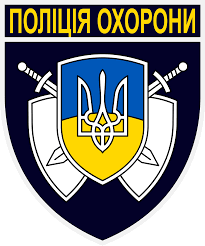 ЗАТВЕРДЖЕНОрішенням Уповноваженої особиПротокол № 81 від 08.03.2024 Уповноважена особа___________ М.М. Опанаськона закупівлю товару –Прилади охоронної та пожежної сигналізації, запасні частини та приладдя» (код за ДК 021:2015 31620000-8 Прилади звукової та візуальної сигналізації)за процедуроюм. Полтава – 2024 рікДодаток № 1до тендерної документації1. Кваліфікаційні критерії**У разі участі об’єднання учасників підтвердження відповідності кваліфікаційним критеріям здійснюється з урахуванням узагальнених об’єднаних показників кожного учасника такого об’єднання на підставі наданої об’єднанням інформації.2. Інша інформація встановлена відповідно до законодавства (для УЧАСНИКІВ — юридичних осіб, фізичних осіб та фізичних осіб — підприємців).Примітка: Документи, що не передбачені законодавством для учасників-фізичних осіб, у тому числі фізичних осіб-підприємців, не подаються ними у складі тендерної пропозиції.У разі якщо учасник відповідно до норм чинного законодавства не зобов’язаний складати вказані документи, то він надає лист-роз’яснення в довільній формі, в якому зазначає законодавчі підстави (посилання на відповідний нормативно-правовий акт) ненадання вищезазначених документів. 	Під аналогічним договором цього додатка розуміється договір, за якими зобов’язання Учасника, як сторони договору, полягало в поставці будь-яких товарів за предметом ДК 021:2015 31620000-8 «Прилади звукової та візуальної сигналізації», а зобов’язання іншої сторони договору (замовника) полягало в оплаті товару, відповідно до вимог цивільного та господарського законодавства.	При складанні інформації та оформленні довідок на виконання цього додатка Учасник вказує виключно достовірні відомості, які містяться відносно нього в єдиних / державних реєстрах та інших документах (базах даних тощо), згідно з чинним законодавством.3. Вимоги до оформлення забезпечення тендерної пропозиції у вигляді банківської гарантії ФОРМА 
забезпечення тендерної пропозиції________________________________________ ГАРАНТІЯ № ________  (назва в разі необхідності)1. РеквізитиДата видачі ______________Місце складання _______________________________________________________________Повне найменування гаранта ____________________________________________________Повне найменування принципала _________________________________________________Найменування бенефіціара ______________________________________________________Сума гарантії __________________________________________________________________Назва валюти, у якій надається гарантія ____________________________________________Дата початку строку дії гарантії (набрання чинності) _________________________________Дата закінчення строку дії гарантії, якщо жодна з подій, передбачених у пункті 4 форми, не настане _______________________________________________________________________Номер оголошення про проведення конкурентної процедури закупівлі / оголошення про проведення спрощеної закупівлі _________________________________________________Інформація щодо тендерної документації / оголошення про проведення спрощеної закупівлі _____________________________________________________________________________Відомості про договір, відповідно до якого видається гарантія банком, страховою організацією, фінансовою установою (у разі наявності) ______________________________2. Ця гарантія застосовується для цілей забезпечення тендерної пропозиції / пропозиції учасника процедури закупівлі / спрощеної закупівлі відповідно до Закону України «Про публічні закупівлі» (далі - Закон) з урахуванням Особливостей здійснення публічних закупівель товарів, робіт і послуг для замовників, передбачених Законом України “Про публічні закупівлі”, на період дії правового режиму воєнного стану в Україні та протягом 90 днів з дня його припинення або скасування, затверджених постановою Кабміну від 12.10.2022 № 1178 (зі змінами) (далі – Особливості).3. За цією гарантією гарант безвідклично зобов’язаний сплатити бенефіціару суму гарантії протягом 5 робочих / банківських днів після дня отримання гарантом письмової вимоги бенефіціара про сплату суми гарантії (далі - вимога).Вимога надається бенефіціаром на поштову адресу гаранта та повинна бути отримана ним протягом строку дії гарантії.Вимога може бути передана через банк бенефіціара, який підтвердить автентичним SWIFT-повідомленням на SWIFT-адресу гаранта достовірність підписів та печатки бенефіціара (у разі наявності) на вимозі та повноваження особи (осіб), що підписала(и) вимогу (у разі, якщо гарантом є банк).Вимога повинна супроводжуватися копіями документів, засвідчених бенефіціаром та скріплених печаткою бенефіціара (у разі наявності), що підтверджують повноваження особи (осіб), що підписала(и) вимогу.Вимога повинна містити посилання на дату складання/видачі і номер цієї гарантії, а також посилання на одну з таких умов (підстав), що підтверджують невиконання принципалом своїх зобов’язань, передбачених його тендерною пропозицією / пропозицією:відкликання тендерної пропозиції / пропозиції принципалом після закінчення строку її подання, але до того, як сплив строк, протягом якого тендерні пропозиції / пропозиції вважаються дійсними;непідписання принципалом, який став переможцем тендеру / спрощеної закупівлі, договору про закупівлю;ненадання принципалом, який став переможцем тендеру/спрощеної закупівлі, забезпечення виконання договору про закупівлю після отримання повідомлення про намір укласти договір про закупівлю, якщо надання такого забезпечення передбачено тендерною документацією/оголошенням про проведення спрощеної закупівлі;ненадання принципалом, який став переможцем процедури закупівлі (крім переговорної процедури закупівлі), у строк, визначений абзацом 15 пункту 47 Особливостей, документів, що підтверджують відсутність підстав, установлених пунктом 47 Особливостей.4. Строком дії гарантії є період з дати початку дії гарантії до дати закінчення дії гарантії (включно) або до настання однієї з таких подій залежно від того, що настане раніше:сплата бенефіціару суми гарантії;отримання гарантом письмової заяви бенефіціара про звільнення гаранта від зобов’язань за цією гарантією;отримання гарантом повідомлення принципала про настання однієї з обставин, що підтверджується відповідною інформацією, розміщеною на вебпорталі Уповноваженого органу, а саме:закінчення строку дії тендерної пропозиції / пропозиції та забезпечення тендерної пропозиції/пропозиції, зазначеного в тендерній документації / оголошенні про проведення спрощеної закупівлі;укладення договору про закупівлю з учасником, який став переможцем процедури закупівлі (крім переговорної процедури закупівлі) / спрощеної закупівлі;відкликання принципалом тендерної пропозиції / пропозиції до закінчення строку її подання;закінчення тендеру / спрощеної закупівлі в разі неукладення договору про закупівлю з жодним з учасників, які подали тендерні пропозиції / пропозиції.5. У разі дострокового звільнення гаранта від зобов’язань за цією гарантією заява бенефіціара про звільнення гаранта від зобов’язань за цією гарантією повинна бути складена в один з таких способів:на паперовому носії, підписана представником(ами) бенефіціара і скріплена печаткою бенефіціара (у разі наявності), що підтверджує повноваження особи (осіб), що підписала(и) заяву, шляхом надсилання на поштову адресу гаранта;у формі електронного документа, підписана представником(ами) бенефіціара з накладенням кваліфікованого електронного підпису представника(ів) бенефіціара та подана безпосередньо на електронну адресу гаранту разом із засвідченими кваліфікованим електронним підписом представника(ів) бенефіціара копіями документів, що підтверджують повноваження представника(ів) бенефіціара.6. Зміни до цієї гарантії можуть бути внесені в установленому законодавством порядку, після чого вони стають невід’ємною частиною цієї гарантії.7. Ця гарантія надається виключно бенефіціару і не може бути передана або переуступлена будь-кому.Відносини за цією гарантією регулюються законодавством України.Зобов’язання та відповідальність гаранта перед бенефіціаром обмежуються сумою гарантії.Цю гарантію надано в формі електронного документа та підписано шляхом накладання кваліфікованого(их) електронного(их) підпису(ів) та кваліфікованої електронної печатки (у разі наявності), що прирівняні до власноручного підпису(ів) уповноваженої(их) особи(іб) гаранта та його печатки відповідно (зазначається в разі, якщо гарантія надається в електронній формі).Уповноважена(ні) особа(и) (у разі складання гарантії на паперовому носії)_____________________________________________________________________________(посада, підпис, прізвище, ім’я, по батькові (за наявності) та печатка (у разі наявності))Уповноважена(ні) особа(и) (у разі надання в електронній формі)_____________________________________________________________________________(посада, підпис, прізвище, ім’я, по батькові (за наявності) та кваліфікований електронний підпис)Додаток № 2                                                                                                           до тендерної документаціїВимоги до учасників та переможця щодо підтвердження відсутності підстав для відмови в участі у відкритих торгах* Враховуючи, що відповідно до статті 55 Господарського кодексу України відокремлені підрозділи та філії не є юридичними особами переможець, який є відокремленим підрозділом або філією юридичної особи, має надати витяг або довідку з Єдиного державного реєстру осіб, які вчинили корупційні правопорушення та повний витяг з інформаційно-аналітичної системи «Облік відомостей про притягнення особи до кримінальної відповідальності та наявності судимості» на керівника юридичної особи, а не керівника відокремленого підрозділу або філії. У разі якщо під час розгляду тендерної пропозиції учасника замовником виявлено наявність підстав для відмови в участі у відкритих торгах, замовник відхиляє тендерну пропозицію учасника на підставі абзацу 2 підпункту 1 пункту 44 Особливостей, а саме: учасник процедури закупівлі підпадає під підстави, встановлені пунктом 47 цих особливостей.У разі якщо переможець процедури закупівлі не надав у спосіб, зазначений в тендерній документації, документи, що підтверджують відсутність підстав, встановлених підпунктами 3, 5, 6, 12 та в абзаці 14 пункту 47 Особливостей або надав документи, які не відповідають вимогам визначним у тендерній документації або надав їх з порушенням строків визначених Особливостями або наявні підстави для відмови в участі у відкритих торгах, визначені підпунктом 3 та /або 5 та / або 6 та / або 12 та / або абзацом 14 пункту 47 Особливостей, замовник відхиляє його на підставі абзацу 3 підпункту 3 пункту 44 Особливостей, а саме: переможець процедури закупівлі не надав у спосіб, зазначений в тендерній документації, документи, що підтверджують відсутність підстав, визначених у підпунктах 3, 5, 6 і 12 та в абзаці чотирнадцятому пункту 47 цих особливостей.Додаток №  3до тендерної документації Форма подається у вигляді, наведеному нижче на фірмовому бланку учасника (за наявності)Інформація про технічні, якісні та кількісні характеристики предмета закупівлі— технічні вимоги до предмета закупівлі1. Предмет закупівлі: Прилади охоронної та пожежної сигналізації, запасні частини та приладдя (код за ДК 021:2015 31620000-8 Прилади звукової та візуальної сигналізації), надалі – Товар, зазначені в Таблиці 1 цього технічного завдання, повинні відповідати вимогам переліку засобів охоронного призначення, що пройшли сертифікацію в Державному центрі сертифікації України та “Переліку технічних засобів, рекомендованих для організації охорони об’єктів і діяльності підрозділів охорони”, який розробляється відповідно до отриманих сертифікатів від Державного центру сертифікації засобів охоронного призначення.2. Оскільки на час проведення торгів замовник не може визначити повний асортимент і точний обсяг Товару, то зазначений у Специфікації перелік, є орієнтовним, який застосовується виключно для підготовки і оцінки тендерних пропозицій та визначення переможця. Товар буде закуповуватись окремими партіями в залежності від потреб замовника, відповідно до направлених учаснику заявок. Фактичний обсяг та перелік Товару буде визначений в процесі виконання договору, відповідно до видаткових накладних на Товар. 3. Товар повинен постачатись в упаковці та з маркуванням виробника. Учасник повинен гарантувати якість продукції, а також наявність технічної документації, яка входить до комплекту постачання фірми-виробника. 4. У разі постачання неякісного Товару, Учасник забезпечує заміну неякісного Товару якісним за власний рахунок при пред’явлені Замовником вимоги не пізніше 1 (одного) робочого дня після отримання Товару.5. Учасник повинен нести гарантійні зобов’язання по заміні та ремонту Товару протягом гарантійного періоду, встановленого підприємством-виробником, але не менше ніж 12 місяців від дати поставки Товару замовнику.6. Учасник зобов’язується протягом гарантійного строку усувати за власний рахунок недоліки Товару, що перешкоджають його нормальному використанню, шляхом заміни чи ремонту комплектуючого Товару або окремої складової частини. 7. Наявність заявлених Замовником недоліків та причини їх виникнення повинно встановлюватись актом обстеження технічного стану Товару, який обов’язково укладається між Сторонами і є підставою для усунення Учасником недоліків Товару у термін, що узгоджується за домовленістю Сторін. Акт обстеження технічного стану складається сервісним (технічним) центром Учасника за участю представника Замовника. Також у складі пропозиції конкурсних торгів учасниками надається лист у довільній формі про гарантію безперебійної та своєчасної поставки товару учасником відповідно до об’ємів заявлених замовником.8. Витрати за доставку товару здійснюються за рахунок Учасника (Постачальника).9. Учасник гарантує поставку Товару замовнику протягом 1-го (одного) дня з моменту отримання заявки від замовника, в якій зазначається необхідна кількість та асортимент Товару. Учасник забезпечує поставку Товару Замовнику протягом 7 (семи) днів на тиждень: у робочі та вихідні дні.10. Учасник гарантує наявність у себе, протягом дії договору, постійного «гарячого резерву» Товару в кількості не менше 10-ти ППКО та 20-ти сповіщувачів різних типів (з числа трьох найменувань ППКО та трьох найменувань сповіщувачів, найбільш затребуваних замовником) та надання необхідної кількості «гарячого резерву» не пізніше 3-х годин з моменту отримання заявки від замовника, у разі потреби термінового монтажу сигналізації.11. Розрахунок Покупцем за Товар здійснюється у національній валюті України шляхом перерахування коштів на розрахунковий рахунок Продавця протягом 90-ти календарних днів після отримання партії товару на склад Замовника. Порядок оплати: безготівковий.12. Товар не може бути виробництва російської федерації, республіки білорусь та ісламської республіки іран.13. З метою підтвердження поставки оригінального товару (визначеного пунктами 1-38 Таблиці 1. Додатку № 3)(визначеного пунктами 1-31, 47-51, 53, 60-62, 64-78, 80-89, 91-109, 114-118 Таблиці 2. Додатку № 3), та якщо учасник не є виробником продукції, такий учасник має надати підтверджуючі документи, що він є офіційним представником, дилером, дистриб’ютором вітчизняного виробника товару, що підтверджується сертифікатом дистриб’ютора, представника, дилера, тощо, або авторизаційним листом від виробника про представництво його інтересів та листи від вітчизняних виробників запропонованого товару з підтвердженням гарантій щодо поставки товару та гарантійних зобов’язань. Усі листи від виробників, повинні бути адресовані Замовнику даних торгів з зазначенням номеру оголошення в центральній базі даних системи Prozorro та мають бути дійсними на весь період поставки товару замовникові.Таблиця 1. Лот № 1 «Пристрої охоронної сигналізації, запасні частини та приладдя»Таблиця 2. Лот № 2 «Пристрої охоронної та пожежної сигналізації, запасні частини та приладдя» *У разі, якщо дане Технічне завдання містить посилання на конкретну марку, фірму, патент, конструкцію або тип товару, то вважається, що Технічне завдання (технічні вимоги) містить(ять) вираз «або еквівалент». Під «еквівалентом» розуміється рівноцінний, рівнозначний та рівносильний товар, який повністю відповідає технічним та якісним характеристикам, зазначеним у Таблиці 1та Таблиці 2 даного додатку.14. До охоронного та пожежного обладнання для охоронних систем, визначених в Таблиці 1та Таблиці 2 цього технічного завдання, встановлюються наступні загальні вимоги:14.1. Товар має відповідати вимогам за показниками електромагнітної сумісності – технічному регламенту електромагнітної сумісності обладнання (постанова Кабінету Міністрів України від 15.12.2015 № 1077), або у разі поширення на них відповідних вимог, технічному регламенту радіообладнання і телекомунікаційного кінцевого термального обладнання (постанова Кабінету Міністрів від 24.06.2009 № 679, чинна до 31.03.2018), технічному регламенту радіообладнання (постанова Кабінету Міністрів України від 24.05.2007 № 355, чинна з 01.04.2018 р.).14.2. Товар має відповідати за показниками безпеки – технічному регламенту низьковольтного електричного обладнання (постанова Кабінету Міністрів України від 16.12.2015 № 1067).14.3.Товар має відповідати за показниками функціонального призначення – національним стандартам України.14.4. Товар, що застосовуватиметься за особливих експлуатаційних умов (вибухонебезпечне середовище, тощо) має відповідати іншим технічним регламентам.На виконання вимог, щодо відповідності товару діючим технічним регламентам, учасник-переможець під час поставки товару за договором надає копії:декларації відповідності товару вимогам технічного регламенту, на підставі якої він розповсюджується на ринку України;або протоколи випробувань і/або сертифікатів відповідності, на підставі яких складена декларація відповідності вимогам технічного регламенту;додаткові сертифікати відповідності та зазначені в них протоколи випробувань, за умови відсутності в наданих деклараціях про відповідність вимогам технічних регламентів підтвердження відповідності товару вимогам національного стандарту України, з наданим в них інформації про ступінь безпеки, категорію передавання, клас довкілля предмета закупівлі;або інші документи про відповідність  (декларації, звіти, висновки, свідоцтва, сертифікати або будь-який інший документ, що підтверджує виконання заданих вимог, які стосуються об’єкта оцінки відповідності). У разі, якщо Учасником в складі тендерної пропозиції запропоновано товар-еквівалент, такий учасник в складі тендерної пропозиції документально підтверджує відповідність запропонованого товару-еквіваленту вимогам пункту 14 цього технічного завдання. Вищезазначені вимоги замовник передбачає у зв’язку з тим, що встановлення на об’єктах охорони технічних засобів охоронного призначення, відповідність яких не підтверджена національним стандартам України не допускається.15. Замовник може вимагати від учасників підтвердження того, що пропоновані ними товари, послуги чи роботи за своїми екологічними чи іншими характеристиками відповідають вимогам, установленим у тендерній документації. У разі встановлення екологічних чи інших характеристик товару, роботи чи послуги замовник повинен в тендерній документації зазначити, які маркування, протоколи випробувань або сертифікати можуть підтвердити відповідність предмета закупівлі таким   характеристикам.      Якщо учасник не має відповідних маркувань, протоколів випробувань чи сертифікатів і не має можливості отримати їх до закінчення кінцевого строку подання тендерних пропозицій із причин, від нього не залежних, він може подати технічний паспорт на підтвердження відповідності тим же об’єктивним критеріям. Замовник зобов’язаний розглянути технічний паспорт і визначити, чи справді він підтверджує відповідність установленим вимогам, із обґрунтуванням свого рішення.       Якщо замовник посилається в тендерній документації на конкретні маркування, протокол випробувань чи сертифікат, він зобов’язаний прийняти маркування, протоколи випробувань чи сертифікати, що підтверджують відповідність еквівалентним вимогам та видані органами з оцінки відповідності, компетентність яких підтверджена шляхом акредитації або іншим способом, визначеним законодавством.«З умовами технічного завдання ознайомлені, з вимогами погоджуємось»Датовано: "___" ________________ 20___ року __________________________________________________/___________________________________/Уповноважена особа учасника (посада, підпис, прізвище та ініціали)Додаток № 4до тендерної документаціїПРОЄКТ ДОГОВОРУРозміщено в електронній системі закупівель в окремому файлі. ________________________________________________________________________________Додаток № 5 до тендерної документації Тендерна пропозиція ПЕРЕМОЖЦЯ повинна бути складена і заповнена за наведеною нижче формою.(фірмовий бланк учасника – у разі наявності)ТЕНДЕРНА ПРОПОЗИЦІЯ  КОМУ:  Управління поліції охорони в Полтавській області      ВІДКРИТІ ТОРГИ на закупівлю за предметом «Прилади охоронної та пожежної сигналізації, запасні частини та приладдя» (код за ДК 021:2015 31620000-8 Прилади звукової та візуальної сигналізації), Лот № 1 – Прилади охоронної сигналізації, запасні частини та приладдя.        Вивчивши тендерну документацію на закупівлю за предметом «Прилади охоронної та пожежної сигналізації, запасні частини та приладдя» (код за ДК 021:2015 31620000-8 Прилади звукової та візуальної сигналізації), Лот № 1 – Прилади охоронної сигналізації, запасні частини та приладдя, затверджену уповноваженою особою Управління поліції охорони в Полтавській області (протокол № 81 від "08" березня 2024 року), ми, _______________________________ (повне найменування учасника), приймаємо та погоджуємось з усіма умовами тендерної документації на зазначені вище торги, в тому числі із проектом договору про закупівлю, та пропонуємо здійснити закупівлю зазначених в нашій тендерній пропозиції товарів за наступними цінами:      Ми зобов’язуємося у випадку прийняття рішення про намір укласти договір про закупівлю з нашою компанією надати послуги на умовах, визначених в тендерній документації. Ми зобов’язуємося у випадку визначення нас переможцем та прийняття рішення про намір укласти з нами договір про закупівлю завантажити в систему Prozorro у сканованому вигляді документи та надати документи, перелік яких визначено у пункті 5 “Кваліфікаційні критерії до учасників та вимоги, установлені статтею 17 Закону” розділу “Інструкція з підготовки тендерної пропозиції’ тендерної документації для переможця процедури закупівлі на зазначену вище закупівлю у визначені цим пунктом строки.Ми згодні дотримуватись положень цієї тендерної пропозиції протягом 90 днів з дати кінцевого строку подання тендерних пропозицій. Наша тендерна пропозиція буде залишатися дійсною і обов’язковою для нас в будь-який час до закінчення зазначеного строку.Ми погоджуємося з умовами, що ви можете відхилити нашу чи всі тендерні пропозиції та розуміємо, що ви не обмежені у прийнятті будь-якої іншої тендерної пропозиції з більш вигідними для вас умовами.Якщо наша компанія буде визнана переможцем торгів, ми беремо на себе зобов’язання підписати договір про закупівлю у строк не раніше ніж через 5 днів з дати оприлюднення на веб-порталі Уповноваженого органу повідомлення про намір укласти договір про закупівлю та не пізніше ніж через 15 днів з дня прийняття рішення про намір укласти договір про закупівлю відповідно до вимог тендерної документації та нашої тендерної пропозиції та виконати усі умови договору.До того часу, поки не буде підписано договір, наша тендерна пропозиція з Вашим письмовим повідомленням про намір укласти договір будуть означати домовленість між нами про укладання договору.Датовано: “___” ________________ 20__ р. ___________________________________________________________________________[Підпис] 	                         [імя, прізвище,  посада уповноваженої особи учасника]Тендерна пропозиція ПЕРЕМОЖЦЯ повинна бути складена і заповнена за наведеною нижче формою.(фірмовий бланк учасника – у разі наявності)ТЕНДЕРНА ПРОПОЗИЦІЯ  КОМУ:  Управління поліції охорони в Полтавській області      ВІДКРИТІ ТОРГИ на закупівлю за предметом «Прилади охоронної та пожежної сигналізації, запасні частини та приладдя» (код за ДК 021:2015 31620000-8 Прилади звукової та візуальної сигналізації), Лот № 2 – Прилади охоронної та пожежної сигналізації, запасні частини та приладдя.        Вивчивши тендерну документацію на закупівлю за предметом «Прилади охоронної та пожежної сигналізації, запасні частини та приладдя» (код за ДК 021:2015 31620000-8 Прилади звукової та візуальної сигналізації), Лот № 1 – Прилади охоронної та пожежної сигналізації, запасні частини та приладдя, затверджену уповноваженою особою Управління поліції охорони в Полтавській області (протокол № 81 від "08" березня 2024 року), ми, _______________________________ (повне найменування учасника), приймаємо та погоджуємось з усіма умовами тендерної документації на зазначені вище торги, в тому числі із проектом договору про закупівлю, та пропонуємо здійснити закупівлю зазначених в нашій тендерній пропозиції товарів за наступними цінами:      Ми зобов’язуємося у випадку прийняття рішення про намір укласти договір про закупівлю з нашою компанією надати послуги на умовах, визначених в тендерній документації. Ми зобов’язуємося у випадку визначення нас переможцем та прийняття рішення про намір укласти з нами договір про закупівлю завантажити в систему Prozorro у сканованому вигляді документи та надати документи, перелік яких визначено у пункті 5 “Кваліфікаційні критерії до учасників та вимоги, установлені статтею 17 Закону” розділу “Інструкція з підготовки тендерної пропозиції’ тендерної документації для переможця процедури закупівлі на зазначену вище закупівлю у визначені цим пунктом строки.Ми згодні дотримуватись положень цієї тендерної пропозиції протягом 90 днів з дати кінцевого строку подання тендерних пропозицій. Наша тендерна пропозиція буде залишатися дійсною і обов’язковою для нас в будь-який час до закінчення зазначеного строку.Ми погоджуємося з умовами, що ви можете відхилити нашу чи всі тендерні пропозиції та розуміємо, що ви не обмежені у прийнятті будь-якої іншої тендерної пропозиції з більш вигідними для вас умовами.Якщо наша компанія буде визнана переможцем торгів, ми беремо на себе зобов’язання підписати договір про закупівлю у строк не раніше ніж через 5 днів з дати оприлюднення на веб-порталі Уповноваженого органу повідомлення про намір укласти договір про закупівлю та не пізніше ніж через 15 днів з дня прийняття рішення про намір укласти договір про закупівлю відповідно до вимог тендерної документації та нашої тендерної пропозиції та виконати усі умови договору.До того часу, поки не буде підписано договір, наша тендерна пропозиція з Вашим письмовим повідомленням про намір укласти договір будуть означати домовленість між нами про укладання договору.Датовано: “___” ________________ 20__ р. ___________________________________________________________________________[Підпис] 	                         [імя, прізвище,  посада уповноваженої особи учасника]ТЕНДЕРНА  ДОКУМЕНТАЦІЯ        ВІДКРИТИХ ТОРГІВ (з особливостями)I. Загальні положенняI. Загальні положенняI. Загальні положення1231.Терміни, які вживаються в тендерній документаціїТендерну документацію розроблено відповідно до вимог Закону України «Про публічні закупівлі» від 25.12.2015 року № 922-VIII  зі змінами та доповненнями (далі – Закон), постанови Кабінету Міністрів України від 12.10.2022 № 1178 «Про затвердження особливостей здійснення публічних закупівель товарів, робіт і послуг для замовників, передбачених Законом України «Про публічні закупівлі», на період дії правового режиму воєнного стану в Україні та протягом 90 днів з дня його припинення або скасування» зі змінами та доповненнями (надалі – Особливості).Терміни, які використовуються в цій тендерній документації, вживаються у значенні, наведеному в Законі, Особливостях із врахуванням вимог інших нормативно-правових актів чинного законодавства  України. 2.Інформація про замовника торгів2.1повне найменування Управління поліції охорони в Полтавській області,код за ЄДРПОУ- 40109042 (надалі – замовник), органи державної влади та органи місцевого самоврядування (п. 1 ч. 1 ст. 2 Закону).2.2місцезнаходження 36014, м. Полтава, вул. Капітана Володимира Кісельова, 32А.2.3посадова особа замовника, уповноважена здійснювати зв’язок з учасниками З підготовки та подання документів – уповноважена особа Опанасько Михайло Михайлович – заступник начальника відділу ТО та Л Управління; 36014, м. Полтава, вул. Капітана Володимира Кісельова 32А, каб. 310, тел.: (0532) 60-91-61, e-mail: poltavaupo@ukr.netПитання з приводу технічного завдання до предмету закупівлі від потенційного учасника приймаються у вигляді публічного письмового електронного запиту в системі «Рrozorro». Питання приймаються до розгляду замовником виключно протягом періоду уточнень процедури відкритих торгів зазначеного в оголошенні.3.Процедура закупівліВідкриті торги у порядку визначеному Особливостями.3.1Джерело фінансуванняВласний бюджет(кошти від господарської діяльності підприємства)3.2Очікувана вартість предмету закупівліЗагальна очікувана вартість предмета закупівлі:7 504 000,00 грн. (сім мільйонів п’ятсот чотири тисячі грн. 00 коп.) з ПДВ.Очікувана вартість частин предмета закупівлі (лотів): Лот № 1 – 3602000,00 грн. (з ПДВ); Лот № 2 – 3902000,00 грн. (з ПДВ).Замовник не бере до розгляду тендерну пропозицію учасника, ціна якої є вищою, ніж очікувана вартість предмета закупівлі.4.Інформація про предмет закупівлі 4.1назва предмета закупівліТовар «Прилади охоронної та пожежної сигналізації, запасні частини та приладдя» (код за ДК 021:2015 31620000-8 Прилади звукової та візуальної сигналізації) (далі скорочено – Товар).Код товару, визначений згідно з Єдиним закупівельним словником, що найбільше відповідає назві номенклатурної позиції предмета закупівлі - ДК 021:2015 31625000-3 «Пристрої охоронної та пожежної сигналізації».4.2опис окремої частини (частин) предмета закупівлі (лота), щодо якої можуть бути подані тендерні пропозиціїЛот № 1 – Прилади охоронної сигналізації, запасні частини та приладдя. Лот № 2 - Прилади охоронної та пожежної сигналізації, запасні частини та приладдя.4.3місце, кількість, обсяг поставки товарів (надання послуг, виконання робіт)*Місце поставки: Конкретне місце поставки надається Переможцю закупівлі безпосередньо перед поставкою товару, за адресою, визначеною Замовником, в межах  Полтавської області.*У разі, коли оприлюднення в електронній системі закупівель інформації про місце поставки (оприлюднення якої передбачено Законом) несе загрозу безпеці замовника, така інформація може зазначатися як найменування населеного пункту, у який здійснюється доставка товару (у якому виконуються роботи чи надаються послуги).Кількість: 15 433 одиниці. Лот № 1 – 1 032 одиниці, Лот № 2 – 14 401 одиниця. Детальна інформація про необхідні технічні, якісні та кількісні характеристики предмета закупівлі  викладені в Додатку № 3 до тендерної документації.4.4строк поставки товарів З дати підписання договору до 31.12.2024 року.5.Недискримінація учасниківУчасники (резиденти та нерезиденти) всіх форм власності та організаційно-правових форм беруть участь у процедурах закупівель на рівних умовах. 6.Інформація про валюту, у якій повинно бути розраховано та зазначено ціну тендерної пропозиції Валютою тендерної пропозиції є гривня. У разі якщо учасником процедури закупівлі є нерезидент,  такий учасник зазначає ціну пропозиції в електронній системі закупівель у валюті – гривня.7.Інформація про мову (мови), якою (якими) повинно бути складено тендерні пропозиції Мова тендерної пропозиції – українська.Під час проведення процедур закупівель усі документи, що готуються замовником, викладаються українською мовою, а також за рішенням замовника одночасно всі документи можуть мати автентичний переклад іншою мовою. Визначальним є текст, викладений українською мовою.Стандартні характеристики, вимоги, умовні позначення у вигляді скорочень та термінологія, пов’язана з товарами, роботами чи послугами, що закуповуються, передбачені існуючими міжнародними або національними стандартами, нормами та правилами, викладаються мовою їх загальноприйнятого застосування.Уся інформація розміщується в електронній системі закупівель українською мовою, крім  тих випадків, коли використання букв та символів української мови призводить до їх спотворення (зокрема, але не виключно, адреси мережі Інтернет, адреси електронної пошти, торговельної марки (знака для товарів та послуг), загальноприйняті міжнародні терміни). Тендерна пропозиція та всі документи, які передбачені вимогами тендерної документації та додатками до неї, складаються українською мовою. Документи або копії документів (які передбачені вимогами тендерної документації та додатками до неї), які надаються Учасником у складі тендерної пропозиції, викладені іншими мовами, повинні надаватися разом із їх автентичним перекладом українською мовою. Виключення:1. Замовник не зобов’язаний розглядати документи, які не передбачені вимогами тендерної документації та додатками до неї та які учасник додатково надає на власний розсуд, у тому числі якщо такі документи надані іноземною мовою без перекладу. 2.  У випадку надання учасником на підтвердження однієї вимоги кількох документів, викладених різними мовами, та за умови, що хоча б один з наданих документів відповідає встановленій вимозі, в тому числі щодо мови, замовник не розглядає інший(і) документ(и), що учасник надав додатково на підтвердження цієї вимоги, навіть якщо інший документ наданий іноземною мовою без перекладу.8.Інформація про прийняття чи неприйняття до розгляду тендерної пропозиції, ціна якої є вищою, ніж очікувана вартість предмета закупівлі, визначена замовником в оголошенні про проведення відкритих торгівЗамовник не приймає до розгляду тендерну пропозицію, ціна якої є вищою ніж очікувана вартість предмета закупівлі, визначена замовником в оголошенні про проведення відкритих торгів.Тендерну пропозицію, ціна якої перевищує очікувану вартість предмета закупівлі, визначену замовником в оголошенні про проведення відкритих торгів, якщо замовник не зазначив про прийняття до розгляду тендерної пропозиції, ціна якої є вищою, ніж очікувана вартість предмета закупівлі, визначена замовником в оголошенні про проведення відкритих торгів, та/або не зазначив прийнятний відсоток перевищення, або відсоток перевищення є більшим, ніж зазначений замовником в тендерній документації, то Замовник відхиляє відповідно до абзацу четвертого підпункту 2 пункту 44 Особливостей.II. Порядок унесення змін та надання роз'яснень до тендерної документаціїII. Порядок унесення змін та надання роз'яснень до тендерної документаціїII. Порядок унесення змін та надання роз'яснень до тендерної документації1.Процедура надання роз'яснень щодо тендерної документаціїФізична/юридична особа має право не пізніше ніж за три дні до закінчення строку подання тендерної пропозиції звернутися через електронну систему закупівель до замовника за роз’ясненнями щодо тендерної документації та/або звернутися до замовника з вимогою щодо усунення порушення під час проведення тендеру. Усі звернення за роз’ясненнями та звернення щодо усунення порушення автоматично оприлюднюються в електронній системі закупівель без ідентифікації особи, яка звернулася до замовника. Замовник повинен протягом трьох днів з дати їх оприлюднення надати роз’яснення на звернення шляхом оприлюднення його в електронній системі закупівель.У разі несвоєчасного надання замовником роз’яснень щодо змісту тендерної документації електронна система закупівель автоматично зупиняє перебіг відкритих торгів.Для поновлення перебігу відкритих торгів замовник повинен розмістити роз’яснення щодо змісту тендерної документації в електронній системі закупівель з одночасним продовженням строку подання тендерних пропозицій не менш як на чотири дні.2.Унесення змін до тендерної документаціїЗамовник має право з власної ініціативи або у разі усунення порушень вимог законодавства у сфері публічних закупівель, викладених у висновку органу державного фінансового контролю відповідно до статті 8 Закону, або за результатами звернень, або на підставі рішення органу оскарження внести зміни до тендерної документації. У разі внесення змін до тендерної документації строк для подання тендерних пропозицій продовжується замовником в електронній системі закупівель, а саме в оголошенні про проведення відкритих торгів, таким чином, щоб з моменту внесення змін до тендерної документації до закінчення кінцевого строку подання тендерних пропозицій залишалося не менше чотирьох днів.Зміни, що вносяться замовником до тендерної документації, розміщуються та відображаються в електронній системі закупівель у вигляді нової редакції тендерної документації додатково до початкової редакції тендерної документації. Замовник разом із змінами до тендерної документації в окремому документі оприлюднює перелік змін, що вносяться. Зміни до тендерної документації у машинозчитувальному форматі розміщуються в електронній системі закупівель протягом одного дня з дати прийняття рішення про їх внесення.III. Інструкція з підготовки тендерної пропозиції III. Інструкція з підготовки тендерної пропозиції 1Зміст пропозиції і спосіб подання тендерної пропозиціїТендерна пропозиція подається в електронній формі через електронну систему закупівель шляхом заповнення електронних форм з окремими полями, у яких зазначається інформація про ціну, інші критерії оцінки (у разі їх встановлення замовником), інформація від учасника процедури закупівлі про його відповідність кваліфікаційним (кваліфікаційному) критеріям (у разі їх (його) встановлення, наявність/відсутність підстав, установлених у пункті 47 цих особливостей і в тендерній документації, та шляхом завантаження необхідних документів, що вимагаються замовником у тендерній документації, а саме:інформації та документи, які підтверджують відповідність учасника кваліфікаційним вимогам встановленим у Додатку № 1 до тендерної документації інформації про підтвердження відсутності підстав для відмови в участі у відкритих торгах, встановлені пунктом 47 Особливостей у відповідності до вимог визначених у Додатку № 2 до тендерної документації;інформації та документів, які підтверджують відповідність технічним, якісним та кількісним характеристики предмета закупівлі відповідно до вимог встановлених у Додатку № 3 до тендерної документації;тендерну пропозицію відповідно до вимог встановлених у Додатку № 5 до тендерної документації;документ про створення такого об’єднання (у разі якщо тендерна пропозиція подається об’єднанням учасників);документи, які підтверджують повноваження особи на підписання тендерної пропозиції, якщо підписантом тендерної пропозиціє є не керівник учасника;інших документів та / або інформації визначені тендерною документацією та додатками.Кожен учасник має право подати тільки одну тендерну пропозицію (у тому числі до визначеної в тендерній документації частини предмета закупівлі (лота). Документи, що не передбачені законодавством для учасників - юридичних, фізичних осіб, у тому числі фізичних осіб - підприємців, можуть не подаватись у складі тендерної пропозиції, про що учасник повинен зазначити у довідці, з посиланням на норми відповідних нормативно-правових актів (за наявності), в складі своєї тендерної пропозиції.Відсутність документів, що не передбачені законодавством для учасників - юридичних, фізичних осіб, у тому числі фізичних осіб - підприємців, у складі тендерної пропозиції, не може бути підставою для її відхилення.Під час подання тендерної пропозиції учасник не може визначити конфіденційною інформацію про запропоновану ціну, інші критерії оцінки, технічні умови, технічні специфікації та документи, що підтверджують відповідність кваліфікаційним критеріям відповідно до статті 16 Закону, і документи, що підтверджують відсутність підстав, визначених пунктом 47 Особливостей. Для забезпечення виконання цих вимог, учасники, при поданні інформації та документів тендерної пропозиції, не визначають їх як конфіденційні.УВАГА!!!Відповідно до частини третьої статті 12 Закону під час використання електронної системи закупівель з метою подання тендерних пропозицій та їх оцінки документи та дані створюються та подаються з урахуванням вимог законів України "Про електронні документи та електронний документообіг" та "Про електронні довірчі послуги". Учасники процедури закупівлі подають тендерні пропозиції у формі електронного документа чи скан-копій через електронну систему закупівель. Тендерна пропозиція учасника має відповідати ряду вимог: 1) документи мають бути чіткими та розбірливими для читання;2) тендерна пропозиція учасника повинна бути підписана  кваліфікованим електронним підписом (КЕП);3) якщо тендерна пропозиція містить і скановані, і електронні документи, потрібно накласти КЕП на тендерну пропозицію в цілому та на кожен електронний документ окремо.Винятки:1) якщо електронні документи тендерної пропозиції видано іншою організацією і на них уже накладено КЕП цієї організації, учаснику не потрібно накладати на нього свій КЕП.Зверніть увагу: документи тендерної пропозиції, які надані не у формі електронного документа (без КЕП на документі), повинні містити підпис уповноваженої особи учасника закупівлі (із зазначенням прізвища, ініціалів та посади особи), а також відбитки печатки учасника (у разі використання) на кожній сторінці такого документа (окрім документів, виданих іншими підприємствами / установами / організаціями). Замовник не вимагає від учасників засвідчувати документи (матеріали та інформацію), що подаються у складі тендерної пропозиції, печаткою та підписом уповноваженої особи, якщо такі документи (матеріали та інформація) надані у формі електронного документа через електронну систему закупівель із накладанням електронного підпису, що базується на кваліфікованому сертифікаті електронного підпису, відповідно до вимог Закону України «Про електронні довірчі послуги». Замовник перевіряє КЕП учасника на сайті центрального засвідчувального органу за посиланням https://czo.gov.ua/verify. Під час перевірки КЕП повинні відображатися: прізвище та ініціали особи, уповноваженої на підписання тендерної пропозиції (власника ключа).Опис формальних помилок: формальними (несуттєвими) вважаються помилки, що пов’язані з оформленням тендерної пропозиції та не впливають на зміст тендерної пропозиції, а саме - технічні помилки та описки. Перелік формальних помилок, затверджений наказом Мінекономіки від 15.04.2020 № 710:1. інформація/документ, подана учасником процедури закупівлі у складі тендерної пропозиції, містить помилку (помилки) у частині: уживання великої літери; уживання розділових знаків та відмінювання слів у реченні; використання слова або мовного звороту, запозичених з іншої мови; зазначення унікального номера оголошення про проведення конкурентної процедури закупівлі, присвоєного електронною системою закупівель та/або унікального номера повідомлення про намір укласти договір про закупівлю - помилка в цифрах; застосування правил переносу частини слова з рядка в рядок; написання слів разом та/або окремо, та/або через дефіс; нумерації сторінок/аркушів (у тому числі кілька сторінок/аркушів мають однаковий номер, пропущені номери окремих сторінок/аркушів, немає нумерації сторінок/аркушів, нумерація сторінок/аркушів не відповідає переліку, зазначеному в документі). 2. Помилка, зроблена учасником процедури закупівлі під час оформлення тексту документа/унесення інформації в окремі поля електронної форми тендерної пропозиції (у тому числі комп'ютерна коректура, заміна літери (літер) та/або цифри (цифр), переставлення літер (цифр) місцями, пропуск літер (цифр), повторення слів, немає пропуску між словами, заокруглення числа), що не впливає на ціну тендерної пропозиції учасника процедури закупівлі та не призводить до її спотворення та/або не стосується характеристики предмета закупівлі, кваліфікаційних критеріїв до учасника процедури закупівлі. 3. Невірна назва документа (документів), що подається учасником процедури закупівлі у складі тендерної пропозиції, зміст якого відповідає вимогам, визначеним замовником у тендерній документації. 4. Окрема сторінка (сторінки) копії документа (документів) не завірена підписом та/або печаткою учасника процедури закупівлі (у разі її використання). 5. У складі тендерної пропозиції немає документа (документів), на який посилається учасник процедури закупівлі у своїй тендерній пропозиції, при цьому замовником не вимагається подання такого документа в тендерній документації. 6. Подання документа (документів) учасником процедури закупівлі у складі тендерної пропозиції, що не містить власноручного підпису уповноваженої особи учасника процедури закупівлі, якщо на цей документ (документи) накладено її кваліфікований електронний підпис. 7. Подання документа (документів) учасником процедури закупівлі у складі тендерної пропозиції, що складений у довільній формі та не містить вихідного номера. 8. Подання документа учасником процедури закупівлі у складі тендерної пропозиції, що є сканованою копією оригіналу документа/електронного документа. 9. Подання документа учасником процедури закупівлі у складі тендерної пропозиції, який засвідчений підписом уповноваженої особи учасника процедури закупівлі та додатково містить підпис (візу) особи, повноваження якої учасником процедури закупівлі не підтверджені (наприклад, переклад документа завізований перекладачем тощо). 10. Подання документа (документів) учасником процедури закупівлі у складі тендерної пропозиції, що містить (містять) застарілу інформацію про назву вулиці, міста, найменування юридичної особи тощо, у зв'язку з тим, що такі назва, найменування були змінені відповідно до законодавства після того, як відповідний документ (документи) був (були) поданий (подані). 11. Подання документа (документів) учасником процедури закупівлі у складі тендерної пропозиції, в якому позиція цифри (цифр) у сумі є некоректною, при цьому сума, що зазначена прописом, є правильною. 12. Подання документа (документів) учасником процедури закупівлі у складі тендерної пропозиції в форматі, що відрізняється від формату, який вимагається замовником у тендерній документації, при цьому такий формат документа забезпечує можливість його перегляду.Приклади формальних помилок:«вінницька область» замість «Вінницька область» або «місто львів» замість «місто Львів»; «у складі тендерна пропозиція» замість «у складі тендерної пропозиції»;«наявність в учасника процедури закупівлі обладнання матеріально-технічної бази та технологій» замість «наявність в учасника процедури закупівлі обладнання, матеріально-технічної бази та технологій»;«тендернапропозиція» замість «тендерна пропозиція»;«срток поставки» замість «строк поставки»;«Довідка» замість «Лист», «Гарантійний лист» замість «Довідка», «Лист» замість «Гарантійний лист» тощо;подання документа у форматі  «PDF» замість «JPEG», «JPEG» замість «PDF», «RAR» замість «PDF», «7z» замість «PDF» тощо.2.Забезпечення тендерної пропозиціїРозмір забезпечення тендерної пропозиції: Лот № 1 – 90 000,00 (дев’яносто тисяч) грн.; Лот № 2 – 90 000,00 (дев’яносто тисяч) грн. Вид забезпечення тендерної пропозиції: електронна банківська гарантія. Строк дії забезпечення тендерної пропозиції: дорівнює або перевищує 90 (дев’яносто) днів із дати кінцевого строку подання пропозицій включно. Умови надання забезпечення тендерної пропозиції: вимоги та умови до забезпечення тендерної пропозиції зазначаються відповідно до наказу Мінекономіки від 14.12.2020 № 2628 «Про затвердження форми і Вимог до забезпечення тендерної пропозиції / пропозиції» (далі — Вимоги), з урахуванням Особливостей, а саме: 1. Ці Вимоги визначають обов’язкові вимоги до гарантії, яка надається як забезпечення тендерної пропозиції, передбаченої пунктом 10 частини 1 статті 1 Закону України «Про публічні закупівлі» (далі — гарантія), банками (далі — гарант). 2. Терміни, зазначені у вимогах і формі забезпечення тендерної пропозиції (далі — форма), вживаються у значеннях, визначених Цивільним кодексом України, Законом, Особливостями, постановою Правління Національного банку України від 15.12.2004 № 639 «Про затвердження Положення про порядок здійснення банками операцій за гарантіями в національній та іноземних валютах» (у редакції постанови Правління Національного банку України від 25.01.2018 № 5). 3. Реквізити гарантії, визначені у формі, яка Додатком № 1 до тендерної документації, є обов’язковими для складання гарантії. 4. У реквізитах гарантії: 1) щодо повного найменування гаранта зазначається інформація: повне найменування гаранта, його ідентифікаційний код у Єдиному державному реєстрі юридичних осіб, фізичних осіб — підприємців та громадських формувань; код банку (у разі наявності); адреса місцезнаходження; поштова адреса для листування; адреса електронної пошти гаранта, на яку отримуються документи; — SWIFT-адреса гаранта (у разі, якщо гарантом є банк); 2) щодо повного найменування принципала, яким є учасник процедури закупівлі, зазначається інформація: повне найменування — для юридичної особи; прізвище, ім’я та по батькові (у разі наявності) — для фізичної особи; ідентифікаційний код у Єдиному державному реєстрі юридичних осіб, фізичних осіб — підприємців та громадських формувань — для принципала юридичної особи — резидента; реєстраційний номер облікової картки платника податків — для принципала фізичної особи — резидента (у разі наявності); серія (за наявності) та номер паспорта (для фізичної особи, яка через свої релігійні переконання відмовляється від прийняття реєстраційного номера облікової картки платника податків) або індивідуальний податковий номер платника податку на додану вартість (у разі відсутності паспорта); адреса місцезнаходження; 3) щодо повного найменування бенефіціара, яким є замовник, зазначається інформація: повне найменування юридичної особи; ідентифікаційний код у Єдиному державному реєстрі юридичних осіб, фізичних осіб — підприємців та громадських формувань, його категорія; адреса місцезнаходження; 4) сума гарантії зазначається цифрами і словами, назва валюти — словами; 5) у назві валюти, у якій надається гарантія, зазначається валюта, у якій надається гарантія, та її цифровий і літерний код відповідно до Класифікатора іноземних валют та банківських металів, затвердженого постановою Правління Національного банку України від 04 лютого 1998 року № 34; 6) датою початку строку дії гарантії зазначається дата видачі гарантії або дата набрання нею чинності; 7) зазначається дата закінчення строку дії гарантії, якщо жодна з подій, передбачених у пункті 4 форми, не настане; 8) зазначаються унікальний номер оголошення про проведення конкурентної процедури закупівлі, присвоєний електронною системою закупівель, у форматі UA-XXXX-XX-XX-XXXXXX-X та назва і вебсайт інформаційно-телекомунікаційної системи «PROZORRO»; 9) в інформації щодо тендерної документації зазначаються: дата рішення замовника, яким затверджена тендерна документація; назва предмета закупівлі / частини предмета закупівлі (лота) згідно з оголошенням про проведення конкурентної процедури закупівлі; 10) строк сплати коштів за гарантією зазначається в робочих або банківських днях; 5. Гарантія та договір, який укладається між гарантом та принципалом, не може містити додаткових умов щодо: вимог надання принципалом листів або інших документів (крім випадків надання принципалом повідомлення гаранту про настання обставин, за яких строк дії гарантії вважається закінченим, зазначених у абзаці 4 пункту 4 форми, яка є Додатком № 1 до тендерної документації; вимог надання третіми особами листів або документів, що підтверджують факт настання гарантійного випадку; можливості часткової сплати суми гарантії. 6. Гарантія, яка складається на паперовому носії, підписується уповноваженою(ими) особою(ами) гаранта та скріплюється печатками (у разі наявності). 7. Гарантія, яка надається в електронній формі, підписується шляхом накладання кваліфікованого(их) електронного(их) підпису(ів) та кваліфікованої електронної печатки (у разі наявності), що прирівняні до власноручного підпису(ів) уповноваженої(их) особи(іб) гаранта та його печатки відповідно. 8. Зміни до гарантії можуть бути внесені в порядку, передбаченому законодавством України, після чого вони стають невід’ємною частиною цієї гарантії. Умови повернення забезпечення тендерної пропозиції: відповідно до частини 4 статті 25 Закону забезпечення тендерної пропозиції повертається учаснику в разі: 1) закінчення строку дії тендерної пропозиції та забезпечення тендерної пропозиції, зазначеного в тендерній документації; 2) укладення договору про закупівлю з учасником, який став переможцем процедури закупівлі (крім переговорної процедури закупівлі); 3) відкликання тендерної пропозиції до закінчення строку її подання; 4) закінчення тендеру в разі неукладення договору про закупівлю з жодним з учасників, які подали тендерні пропозиції. Умови неповернення забезпечення тендерної пропозиції відповідно до частини 3 статті 25 Закону з урахуванням Особливостей: 1) відкликання тендерної пропозиції учасником після закінчення строку її подання, але до того, як сплив строк, протягом якого тендерні пропозиції вважаються дійсними; 2) непідписання договору про закупівлю учасником, який став переможцем тендеру; 3) ненадання переможцем процедури закупівлі (крім переговорної процедури закупівлі) у строк, визначений абзацом 15 пункту 47 Особливостей, документів, що підтверджують відсутність підстав, установлених пунктом 47 Особливостей; 4) ненадання переможцем процедури закупівлі (крім переговорної процедури закупівлі) забезпечення виконання договору про закупівлю після отримання повідомлення про намір укласти договір про закупівлю, якщо надання такого забезпечення передбачено тендерною документацією.До уваги учасників інформація для оформлення банківської гарантії:                                                                                         Повне найменування: Управління поліції охорони в Полтавській  області;Місцезнаходження: 36014, м. Полтава, вул. Капітана Володимира Кісельова, буд. 32АКод за ЄДРПОУ: 40109042IBAN:  UA433204780000026008212000007 в АБ «УКРГАЗБАНК» в м. Київ.3.Умови повернення чи неповернення забезпечення тендерної пропозиціїУмови повернення забезпечення тендерної пропозиції: відповідно до частини 4 статті 25 Закону забезпечення тендерної пропозиції повертається учаснику в разі: 1) закінчення строку дії тендерної пропозиції та забезпечення тендерної пропозиції, зазначеного в тендерній документації; 2) укладення договору про закупівлю з учасником, який став переможцем процедури закупівлі (крім переговорної процедури закупівлі); 3) відкликання тендерної пропозиції до закінчення строку її подання; 4) закінчення тендеру в разі неукладення договору про закупівлю з жодним з учасників, які подали тендерні пропозиції. Умови неповернення забезпечення тендерної пропозиції відповідно до частини 3 статті 25 Закону з урахуванням Особливостей: 1) відкликання тендерної пропозиції учасником після закінчення строку її подання, але до того, як сплив строк, протягом якого тендерні пропозиції вважаються дійсними; 2) непідписання договору про закупівлю учасником, який став переможцем тендеру; 3) ненадання переможцем процедури закупівлі (крім переговорної процедури закупівлі) у строк, визначений абзацом 15 пункту 47 Особливостей, документів, що підтверджують відсутність підстав, установлених пунктом 47 Особливостей; 4) ненадання переможцем процедури закупівлі (крім переговорної процедури закупівлі) забезпечення виконання договору про закупівлю після отримання повідомлення про намір укласти договір про закупівлю, якщо надання такого забезпечення передбачено тендерною документацією.4.Строк, протягом якого тендерні пропозиції є дійснимиТендерні пропозиції вважаються дійсними протягом 90 днів із дати кінцевого строку подання тендерних пропозицій. Тендерні пропозиції залишаються дійсними протягом зазначеного в тендерній документації строку, який у разі необхідності може бути продовжений.До закінчення зазначеного строку замовник має право вимагати від учасників процедури закупівлі продовження строку дії тендерних пропозицій. Учасник процедури закупівлі має право:відхилити таку вимогу, не втрачаючи при цьому наданого ним забезпечення тендерної пропозиції;погодитися з вимогою та продовжити строк дії поданої ним тендерної пропозиції і наданого забезпечення тендерної пропозиції.У разі необхідності учасник процедури закупівлі має право з власної ініціативи продовжити строк дії своєї тендерної пропозиції, повідомивши про це замовникові через електронну систему закупівель.5.Кваліфікаційні критерії до учасників та вимоги, встановлені пунктом 47 ОсобливостейКваліфікаційні критерії та інформація про спосіб їх підтвердження викладені у Додатку № 1 до тендерної документації.Під час здійснення закупівлі товарів замовник може не застосовувати до учасників процедури закупівлі кваліфікаційні критерії, визначені статтею 16 Закону відповідно до пункту 48 Особливостей.У разі проведення відкритих торгів згідно з цими особливостями для закупівлі твердого палива, бензину, дизельного пального, природного газу, газу скрапленого для автомобільного транспорту, газу скрапленого для комунально-побутового споживання та промислових цілей, електричної енергії положення пунктів 1 і 2 частини другої статті 16 Закону замовником не застосовуються згідно з пунктом 29 Особливостей.Підстави для відмови в участі у процедурі закупівлі встановлені пунктом 47 Особливостей та спосіб підтвердження відповідності учасників викладений у Додатку № 2.6.Інформація про технічні, якісні та кількісні характеристики предмета закупівлі*Назви (марки, моделі) запропонованих предметів закупівлі учасник вказує ті, які будуть у видатковій накладній при можливій поставці товару.Вимоги до предмета закупівлі (технічні, якісні та кількісні характеристики) зазначено в Додатку № 3 до цієї тендерної документації.                                                                                    Вимоги цієї тендерної документації не повинні містити посилання на конкретні марку чи виробника або на конкретний процес, що характеризує продукт чи послугу певного суб’єкта господарювання, чи на торгові марки, патенти, типи або конкретне місце походження чи спосіб виробництва. У разі якщо таке посилання є необхідним, воно повинно бути обґрунтованим та містити вираз "або еквівалент". В зв’язку з чим Замовник зазначає, що у разі, якщо технічна специфікація містить посилання на конкретні марку чи виробника або на конкретний процес, що характеризує продукт чи послугу певного суб’єкта господарювання, чи на торгові марки, патенти, типи або конкретне місце походження чи спосіб виробництва, необхідно читати "або еквівалент"*. Тендерна пропозиція, що не відповідає технічним вимогам, викладеним у Додатку № 3, буде відхилена як така, що не відповідає умовам технічної специфікації та іншим вимогам щодо предмета закупівлі тендерної документації відповідно до пункту 44 Особливостей, крім невідповідності в інформації та/або документах, що може бути усунена учасником процедури закупівлі відповідно до пункту 43 Особливостей. 7.Інформація про маркування, протоколи випробувань або сертифікати, що підтверджують відповідність предмета закупівлі встановленим замовником вимогам (у разі потреби)Інформація про необхідні технічні, якісні та кількісні характеристики предмета закупівлі та технічна специфікація до предмета закупівлі викладена у Додатку № 3.8.Унесення змін або відкликання тендерної пропозиції учасником Учасник процедури закупівлі має право внести зміни до своєї тендерної пропозиції або відкликати її до закінчення кінцевого строку її подання без втрати свого забезпечення тендерної пропозиції. Такі зміни або заява про відкликання тендерної пропозиції враховуються, якщо вони отримані електронною системою закупівель до закінчення кінцевого строку подання тендерних пропозицій.9.Інформація про субпідрядника/ співвиконавцяНе передбачено.10.Ступінь локалізації виробництваНе застосовується.IV. Подання та розкриття тендерної пропозиціїIV. Подання та розкриття тендерної пропозиції1.Кінцевий строк подання тендерної пропозиціїКінцевий строк подання тендерних пропозицій —                         16 березня 2024 року до 10.00 (строк для подання тендерних пропозицій не може бути менше ніж сім днів з дня оприлюднення оголошення про проведення відкритих торгів в електронній системі закупівель).                             Отримана тендерна пропозиція вноситься автоматично до реєстру отриманих тендерних пропозицій. Електронна система закупівель автоматично формує та надсилає повідомлення учаснику про отримання його тендерної пропозиції із зазначенням дати та часу. Тендерні пропозиції після закінчення кінцевого строку їх подання не приймаються електронною системою закупівель.2.Дата та час розкриття тендерної пропозиціїДля проведення відкритих торгів із застосуванням електронного аукціону повинно бути подано не менше двох тендерних пропозицій. Електронний аукціон проводиться електронною системою закупівель відповідно до статті 30 Закону.Якщо була подана одна тендерна пропозиція, електронна система закупівель після закінчення строку для подання тендерних пропозицій, визначених замовником в оголошенні про проведення відкритих торгів, розкриває всю інформацію, зазначену в тендерній пропозиції, крім інформації, визначеної пунктом 40 Особливостей, не проводить оцінку такої тендерної пропозиції та визначає таку тендерну пропозицію найбільш економічно вигідною. Протокол розкриття тендерних пропозицій формується та оприлюднюється відповідно до частин 3 та 4 статті 28 Закону.Розкриття тендерних пропозицій здійснюється відповідно до статті 28 Закону (положення абзацу 3 частини 1 та абзацу 2 частини 2 статті 28 Закону не застосовуються).Не підлягає розкриттю інформація, що обґрунтовано визначена учасником як конфіденційна, у тому числі інформація, що містить персональні дані. Конфіденційною не може бути визначена інформація про запропоновану ціну, інші критерії оцінки, технічні умови, технічні специфікації та документи, що підтверджують відповідність кваліфікаційним критеріям відповідно до статті 16 Закону, і документи, що підтверджують відсутність підстав, визначених пунктом 47 цих особливостей.Оцінка тендерної пропозиції проводиться електронною системою закупівель автоматично на основі критеріїв і методики оцінки, визначених замовником у тендерній документації, шляхом визначення тендерної пропозиції найбільш економічно вигідною. Найбільш економічно вигідною тендерною пропозицією електронна система закупівель визначає тендерну пропозицію, ціна/приведена ціна якої є найнижчою.                                                        V. Оцінка тендерної пропозиціїV. Оцінка тендерної пропозиції1.1. Перелік критеріїв та методика оцінки тендерної пропозиції із зазначенням питомої ваги критеріюРозгляд та оцінка тендерних пропозицій здійснюються відповідно до статті 29 Закону (положення частин другої, п’ятої-дев’ятої, одинадцятої, дванадцятої, чотирнадцятої, шістнадцятої, абзаців другого і третього частини п’ятнадцятої статті 29 Закону не застосовуються) з урахуванням положень пункту 43 Особливостей.                                                                             Замовник розглядає найбільш економічно вигідну тендерну пропозицію учасника процедури закупівлі відповідно до пункту 36 щодо її відповідності вимогам тендерної документації.                                                                               Для проведення відкритих торгів із застосуванням електронного аукціону повинно бути подано не менше двох тендерних пропозицій.                                                                                          Електронний аукціон проводиться електронною системою закупівель відповідно до статті 30 Закону.Якщо була подана одна тендерна пропозиція, електронна система закупівель після закінчення строку для подання тендерних пропозицій, визначених замовником в оголошенні про проведення відкритих торгів, розкриває всю інформацію, зазначену в тендерній пропозиції, крім інформації, визначеної пунктом 40 Особливостей, не проводить оцінку такої тендерної пропозиції та визначає таку тендерну пропозицію найбільш економічно вигідною.                                                                                            Перелік критеріїв та методика оцінки тендерної пропозиції із зазначенням питомої ваги критерію:Оцінка тендерних пропозицій проводиться автоматично електронною системою закупівель на основі критеріїв і методики оцінки, зазначених замовником у тендерній документації/оголошенні про проведення закупівлі, шляхом застосування електронного аукціону.Розмір мінімального кроку пониження ціни під час електронного аукціону – 0,5%.Найбільш економічно вигідною тендерною пропозицією електронна система закупівель визначає тендерну пропозицію, ціна/приведена ціна якої є найнижчою.Оцінка тендерних пропозицій здійснюється на основі критерію „Ціна”. Питома вага – 100 %.Найбільш економічно вигідною пропозицією буде вважатися пропозиція з найнижчою ціною з урахуванням усіх податків та зборів (у тому числі податку на додану вартість (ПДВ), у разі якщо учасник є платником ПДВ або без ПДВ — у разі, якщо учасник  не є платником ПДВ, а також без ПДВ - якщо предмет закупівлі не оподатковується.Оцінка здійснюється щодо предмета закупівлі в цілому.Замовник розглядає тендерну пропозицію, яка визначена найбільш економічно вигідною відповідно до Особливостей (далі — найбільш економічно вигідна тендерна пропозиція), щодо її відповідності вимогам тендерної документації.Строк розгляду найбільш економічно вигідної тендерної пропозиції не повинен перевищувати п’яти робочих днів з дня визначення її електронною системою закупівель найбільш економічно вигідною. Такий строк може бути аргументовано продовжено замовником до 20 робочих днів. У разі продовження строку замовник оприлюднює повідомлення в електронній системі закупівель протягом одного дня з дня прийняття відповідного рішення.У разі відхилення замовником найбільш економічно вигідної тендерної пропозиції відповідно до Особливостей замовник розглядає наступну тендерну пропозицію у списку пропозицій, що розташовані за результатами їх оцінки, починаючи з найкращої, у порядку та строки, визначені Особливостями.Замовник та учасники процедури закупівлі не можуть ініціювати будь-які переговори з питань внесення змін до змісту або ціни поданої тендерної пропозиції.2.Інша інформаціяЗамовник самостійно перевіряє інформацію про те, що учасник процедури закупівлі не є громадянином Російської Федерації / Республіки Білорусь / Ісламської Республіки Іран (крім тих, що проживають на території України на законних підставах); юридичною особою, утвореною та зареєстрованою відповідно до законодавства Російської Федерації / Республіки Білорусь / Ісламської Республіки Іран; юридичною особою, утвореною та зареєстрованою відповідно до законодавства України, кінцевим бенефіціарним власником, членом або учасником (акціонером), що має частку в статутному капіталі 10 і більше відсотків (далі — активи), якої є Російська Федерація / Республіка Білорусь / Ісламська Республіка Іран, громадянином Російської Федерації / Республіки Білорусь / Ісламської Республіки Іран (крім тих, що проживають на території України на законних підставах), або юридичною особою, утвореною та зареєстрованою відповідно до законодавства Російської Федерації / Республіки Білорусь / Ісламської Республіки Іран.У разі якщо учасник або його кінцевий бенефіціарний власник, член або учасник (акціонер), що має частку в статутному капіталі 10 і більше відсотків є громадянином Російської Федерації / Республіки Білорусь / Ісламської Республіки Іран та проживає на території України на законних підставах, то учасник у складі тендерної пропозиції має надати:паспорт громадянина колишнього СРСР зразка 1974 року з відміткою про постійну чи тимчасову прописку на території України або зареєстрований на території України свій національний паспортабо посвідку на постійне чи тимчасове проживання на території Україниабо військовий квиток, виданий іноземцю чи особі без громадянства, яка в установленому порядку уклала контракт про проходження військової служби у Збройних Силах України, Державній спеціальній службі транспорту або Національній гвардії Україниабо посвідчення біженця чи документ, що підтверджує надання притулку в Україні.У разі якщо юридична особа, яка є учасником процедури закупівлі створена та зареєстрована відповідно до законодавства Російської Федерації / Республіки Білорусь / Ісламської Республіки Іран, але активи такої юридичної особи в установленому законодавством порядку передані в управління Національному агентству з питань виявлення, розшуку та управління активами, одержаними від корупційних та інших злочинів, то учасник у складі тендерної пропозиції має надати:ухвалу слідчого судді або ухвала суду про передачу активів в управління Національному агентству з питань виявлення, розшуку та управління активами, одержаними від корупційних та інших злочинів*;або згоду самого власника активів про передачу активів, підпис якої нотаріально завірений в установленому законодавством порядку.* У разі, якщо ухвала слідчого судді або ухвала суду оприлюднена у Єдиному державному реєстрі судових рішень на дату подання тендерної пропозиції учасника, то у  такому випадку учасник у складі тендерної пропозиції надає довідку довільної форми із зазначенням номеру справи та дати ухвалення рішення суду.У разі якщо учасник або його кінцевий бенефіціарний власник, член або учасник (акціонер), що має частку в статутному капіталі 10 і більше відсотків є громадянином Російської Федерації / Республіки Білорусь / Ісламської Республіки Іран проживає на території України на законних підставах або юридична особа, яка є учасником процедури закупівлі створена та зареєстрована відповідно до законодавства Російської Федерації / Республіки Білорусь / Ісламської Республіки Іран та активи такої юридичної особи в установленому законодавством порядку передані в управління Національному агентству з питань виявлення, розшуку та управління активами, одержаними від корупційних та інших злочинів, але у складі тендерної пропозиції такий учасник не надав відповідні документи, що визначені тендерною документацією або замовником виявлено інформацію у Єдиному державному реєстрі юридичних осіб, фізичних осіб - підприємців та громадських формувань про те, що учасник процедури закупівлі є громадянином Російської Федерації / Республіки Білорусь / Ісламської Республіки Іран (крім тих, що проживають на території України на законних підставах); юридичною особою, утвореною та зареєстрованою відповідно до законодавства Російської Федерації / Республіки Білорусь / Ісламської Республіки Іран; юридичною особою, утвореною та зареєстрованою відповідно до законодавства України, кінцевим бенефіціарним власником, членом або учасником (акціонером), що має частку в статутному капіталі 10 і більше відсотків (далі — активи), якої є Російська Федерація / Республіка Білорусь / Ісламська Республіка Іран, громадянин Російської Федерації / Республіки Білорусь / Ісламської Республіки Іран (крім тих, що проживають на території України на законних підставах), або юридичною особою, утвореною та зареєстрованою відповідно до законодавства Російської Федерації / Республіки Білорусь / Ісламської Республіки Іран, замовник відхиляє такого учасника на підставі абзацу 8 підпункту 1 пункту 44 Особливостей.Учасник у складі тендерної пропозиції має надати документ, який підтверджує, що запропонований товар не є товаром, що походить з Російської Федерації / Республіки Білорусь / Ісламської Республіки Іран. Замовник самостійно перевіряє інформацію про те, що учасник  не здійснює господарську діяльність або його місцезнаходження (місце проживання – для фізичних осіб-підприємців) не знаходиться на тимчасово окупованій території у Переліку територій, на яких ведуться (велися) бойові дії або тимчасово окупованих Російською Федерацією, затвердженого наказом Міністерства з питань реінтеграції тимчасово окупованих територій України від 22.12.2022 № 309 (зі змінами). У разі, якщо місцезнаходження учасника зареєстроване на тимчасово окупованій території, учасник у складі тендерної пропозиції має надати підтвердження зміни податкової адреси на іншу територію України видане уповноваженим на це органом. У випадку якщо учасник зареєстрований на тимчасово окупованій території та учасником не надано у складі тендерної пропозиції підтвердження зміни податкової адреси на іншу територію України видане уповноваженим на це органом, замовник відхиляє його тендерну пропозицію на підставі абзацу 5 підпункту 2 пункту 44 Особливостей, а саме: тендерна пропозиція не відповідає вимогам, установленим у тендерній документації відповідно до абзацу першого частини третьої статті 22 Закону.Аномально низька ціна тендерної пропозиції (далі - аномально низька ціна) - ціна/приведена ціна найбільш економічно вигідної тендерної пропозиції за результатами аукціону, яка є меншою на 40 або більше відсотків від середньоарифметичного значення ціни/приведеної ціни тендерних пропозицій інших учасників на початковому етапі аукціону, та/або є меншою на 30 або більше відсотків від наступної ціни/приведеної ціни тендерної пропозиції за результатами проведеного електронного аукціону. Аномально низька ціна визначається електронною системою закупівель автоматично за умови наявності не менше двох учасників, які подали свої тендерні пропозиції щодо предмета закупівлі або його частини (лота)Учасник, який надав найбільш економічно вигідну тендерну пропозицію, що є аномально низькою, повинен надати протягом одного робочого дня з дня визначення найбільш економічно вигідної тендерної пропозиції обґрунтування в довільній формі щодо цін або вартості відповідних товарів, робіт чи послуг тендерної пропозиції.Замовник може відхилити аномально низьку тендерну пропозицію, у разі якщо учасник не надав належного обґрунтування вказаної у ній ціни або вартості, та відхиляє аномально низьку тендерну пропозицію у разі ненадходження такого обґрунтування протягом строку, визначеного абзацом 1 частини 14 статті 29 Закону..Обґрунтування аномально низької тендерної пропозиції може містити інформацію про:досягнення економії завдяки застосованому технологічному процесу виробництва товарів, порядку надання послуг чи технології будівництва;сприятливі умови, за яких учасник процедури закупівлі може поставити товари, надати послуги чи виконати роботи, зокрема спеціальну цінову пропозицію (знижку) учасника процедури закупівлі;отримання учасником процедури закупівлі державної допомоги згідно із законодавством.Якщо замовником під час розгляду тендерної пропозиції учасника процедури закупівлі виявлено невідповідності в інформації та / або документах, що подані учасником процедури закупівлі у тендерній пропозиції та / або подання яких передбачалося тендерною документацією, він розміщує у строк, який не може бути меншим ніж два робочі дні до закінчення строку розгляду тендерних пропозицій, повідомлення з вимогою про усунення таких невідповідностей в електронній системі закупівель.Під невідповідністю в інформації та / або документах, що подані учасником процедури закупівлі у складі тендерній пропозиції та / або подання яких вимагається тендерною документацією, розуміється у тому числі відсутність у складі тендерної пропозиції інформації та/або документів, подання яких передбачається тендерною документацією (крім випадків відсутності забезпечення тендерної пропозиції, якщо таке забезпечення вимагалося замовником, та / або відсутності інформації (та / або документів) про технічні та якісні характеристики предмета закупівлі, що пропонується учасником процедури в його тендерній пропозиції). Невідповідністю в інформації та/або документах, які надаються учасником процедури закупівлі на виконання вимог технічної специфікації до предмета закупівлі, вважаються помилки, виправлення яких не призводить до зміни предмета закупівлі, запропонованого учасником процедури закупівлі у складі його тендерної пропозиції, найменування товару, марки, моделі тощо.Замовник не може розміщувати щодо одного і того ж учасника процедури закупівлі більше ніж один раз повідомлення з вимогою про усунення невідповідностей в інформації та / або документах, що подані учасником процедури закупівлі у складі тендерної пропозиції, крім випадків, пов’язаних з виконанням рішення органу оскарження.Замовник має право звернутися за підтвердженням інформації, наданої учасником / переможцем процедури закупівлі, до органів державної влади, підприємств, установ, організацій відповідно до їх компетенції.У разі отримання достовірної інформації про невідповідність учасника процедури закупівлі вимогам кваліфікаційних критеріїв, наявність підстав, визначених пунктом 47 Особливостей, або факту зазначення у тендерній пропозиції будь-якої недостовірної інформації, що є суттєвою під час визначення результатів відкритих торгів, замовник відхиляє тендерну пропозицію такого учасника процедури закупівлі.3.Відхилення тендерних пропозиційЗамовник відхиляє тендерну пропозицію із зазначенням аргументації в електронній системі закупівель у разі, коли:1) учасник процедури закупівлі:підпадає під підстави, встановлені пунктом 47 цих особливостей;зазначив у тендерній пропозиції недостовірну інформацію, що є суттєвою для визначення результатів відкритих торгів, яку замовником виявлено згідно з абзацом першим пункту 42 цих особливостей;не надав забезпечення тендерної пропозиції, якщо таке забезпечення вимагалося замовником;не виправив виявлені замовником після розкриття тендерних пропозицій невідповідності в інформації та/або документах, що подані ним у складі своєї тендерної пропозиції, та/або змінив предмет закупівлі (його найменування, марку, модель тощо) під час виправлення виявлених замовником невідповідностей, протягом 24 годин з моменту розміщення замовником в електронній системі закупівель повідомлення з вимогою про усунення таких невідповідностей;не надав обґрунтування аномально низької ціни тендерної пропозиції протягом строку, визначеного абзацом першим частини чотирнадцятої статті 29 Закону/абзацом дев’ятим пункту 37 цих особливостей;визначив конфіденційною інформацію, що не може бути визначена як конфіденційна відповідно до вимог пункту 40 цих особливостей;є громадянином Російської Федерації / Республіки Білорусь  / Ісламської Республіки Іран (крім того, що проживає на території України на законних підставах); юридичною особою, утвореною та зареєстрованою відповідно до законодавства Російської Федерації / Республіки Білорусь / Ісламської Республіки Іран; юридичною особою, утвореною та зареєстрованою відповідно до законодавства України, кінцевим бенефіціарним власником, членом або учасником (акціонером), що має частку в статутному капіталі 10 і більше відсотків (далі — активи), якої є Російська Федерація / Республіка Білорусь / Ісламська Республіка Іран, громадянин Російської Федерації / Республіки Білорусь / Ісламської Республіки Іран (крім того, що проживає на території України на законних підставах), або юридичною особою, утвореною та зареєстрованою відповідно до законодавства Російської Федерації / Республіки Білорусь / Ісламської Республіки Іран, крім випадків коли активи в установленому законодавством порядку передані в управління Національному агентству з питань виявлення, розшуку та управління активами, одержаними від корупційних та інших злочинів; або пропонує в тендерній пропозиції товари походженням з Російської Федерації / Республіки Білорусь / Ісламської Республіки Іран (за винятком товарів, необхідних для ремонту та обслуговування товарів, придбаних до набрання чинності постановою Кабінету Міністрів України від 12 жовтня 2022 р.  № 1178 “Про затвердження особливостей здійснення публічних закупівель товарів, робіт і послуг для замовників, передбачених Законом України “Про публічні закупівлі”, на період дії правового режиму воєнного стану в Україні та протягом 90 днів з дня його припинення або скасування” (Офіційний вісник України, 2022 р., № 84, ст. 5176);2) тендерна пропозиція:не відповідає умовам технічної специфікації та іншим вимогам щодо предмета закупівлі тендерної документації, крім невідповідності в інформації та/або документах, що може бути усунена учасником процедури закупівлі відповідно до пункту 43 цих особливостей;є такою, строк дії якої закінчився;є такою, ціна якої перевищує очікувану вартість предмета закупівлі, визначену замовником в оголошенні про проведення відкритих торгів, якщо замовник у тендерній документації не зазначив про прийняття до розгляду тендерної пропозиції, ціна якої є вищою, ніж очікувана вартість предмета закупівлі, визначена замовником в оголошенні про проведення відкритих торгів, та/або не зазначив прийнятний відсоток перевищення або відсоток перевищення є більшим, ніж зазначений замовником в тендерній документації;не відповідає вимогам, установленим у тендерній документації відповідно до абзацу першого частини третьої статті 22 Закону;3) переможець процедури закупівлі:відмовився від підписання договору про закупівлю відповідно до вимог тендерної документації або укладення договору про закупівлю;не надав у спосіб, зазначений в тендерній документації, документи, що підтверджують відсутність підстав, визначених у підпунктах 3, 5, 6 і 12 та в абзаці чотирнадцятому пункту 47 цих особливостей;не надав забезпечення виконання договору про закупівлю, якщо таке забезпечення вимагалося замовником;надав недостовірну інформацію, що є суттєвою для визначення результатів процедури закупівлі, яку замовником виявлено згідно з абзацом першим пункту 42 цих особливостей.Замовник може відхилити тендерну пропозицію із зазначенням аргументації в електронній системі закупівель у разі, коли:учасник процедури закупівлі надав неналежне обґрунтування щодо ціни або вартості відповідних товарів, робіт чи послуг тендерної пропозиції, що є аномально низькою;учасник процедури закупівлі не виконав свої зобов’язання за раніше укладеним договором про закупівлю з тим самим замовником, що призвело до застосування санкції у вигляді штрафів та/або відшкодування збитків протягом трьох років з дати їх застосування, з наданням документального підтвердження застосування до такого учасника санкції (рішення суду або факт добровільної сплати штрафу, або відшкодування збитків).Інформація про відхилення тендерної пропозиції, у тому числі підстави такого відхилення (з посиланням на відповідні положення цих особливостей та умови тендерної документації, яким така тендерна пропозиція та/або учасник не відповідають, із зазначенням, у чому саме полягає така невідповідність), протягом одного дня з дати ухвалення рішення оприлюднюється в електронній системі закупівель та автоматично надсилається учаснику процедури закупівлі/переможцю процедури закупівлі, тендерна пропозиція якого відхилена, через електронну систему закупівель.У разі відхилення тендерної пропозиції, що за результатами оцінки визначена найбільш економічно вигідною, замовник розглядає наступну тендерну пропозицію у списку тендерних пропозицій, розташованих за результатами їх оцінки, починаючи з найкращої, яка вважається в такому випадку найбільш економічно вигідною, у порядку та строки, визначені цими особливостями.VI. Результати торгів та укладання договору про закупівлюVI. Результати торгів та укладання договору про закупівлю1.Відміна замовником торгів чи визнання їх такими, що не відбулися Замовник відміняє відкриті торги у разі:1) відсутності подальшої потреби в закупівлі товарів, робіт чи послуг;2) неможливості усунення порушень, що виникли через виявлені порушення вимог законодавства у сфері публічних закупівель, з описом таких порушень;3) скорочення обсягу видатків на здійснення закупівлі товарів, робіт чи послуг;4) коли здійснення закупівлі стало неможливим внаслідок дії обставин непереборної сили.У разі відміни відкритих торгів замовник протягом одного робочого дня з дати прийняття відповідного рішення зазначає в електронній системі закупівель підстави прийняття такого рішення. Відкриті торги автоматично відміняються електронною системою закупівель у разі:1) відхилення всіх тендерних пропозицій (у тому числі, якщо була подана одна тендерна пропозиція, яка відхилена замовником) згідно з цими особливостями;2) неподання жодної тендерної пропозиції для участі у відкритих торгах у строк, установлений замовником згідно з цими особливостями.Електронною системою закупівель автоматично протягом одного робочого дня з дати настання підстав для відміни відкритих торгів, визначених цим пунктом, оприлюднюється інформація про відміну відкритих торгів.Відкриті торги можуть бути відмінені частково (за лотом).Інформація про відміну відкритих торгів автоматично надсилається всім учасникам процедури закупівлі електронною системою закупівель в день її оприлюднення.2.Строк укладання договоруЗ метою забезпечення права на оскарження рішень замовника до органу оскарження договір про закупівлю не може бути укладено раніше ніж через п’ять днів з дати оприлюднення в електронній системі закупівель повідомлення про намір укласти договір про закупівлю.Замовник укладає договір про закупівлю з учасником, який визнаний переможцем процедури закупівлі, протягом строку дії його пропозиції, не пізніше ніж через 15 днів з дати прийняття рішення про намір укласти договір про закупівлю відповідно до вимог тендерної документації та тендерної пропозиції переможця процедури закупівлі. У випадку обґрунтованої необхідності строк для укладення договору може бути продовжений до 60 днів. У разі подання скарги до органу оскарження після оприлюднення в електронній системі закупівель повідомлення про намір укласти договір про закупівлю перебіг строку для укладення договору про закупівлю зупиняється.3.Проект договору про закупівлюПроект договору про закупівлю викладений у Додатку № 4 до тендерної документації. Договір про закупівлю укладається відповідно до вимог цієї тендерної документації та тендерної пропозиції переможця у письмовій формі у вигляді єдиного документа. Переможець процедури закупівлі під час укладення договору про закупівлю повинен надати відповідну інформацію про право підписання договору про закупівлю.4. Умови укладання договору про закупівлюДоговір про закупівлю укладається відповідно до Цивільного і Господарського кодексів України з урахуванням положень статті 41 Закону, крім частин 2-5, 7-9 статті 41 Закону та цих особливостей.Умови договору про закупівлю не повинні відрізнятися від змісту тендерної пропозиції переможця процедури закупівлі, у тому числі за результатами електронного аукціону, крім випадків:визначення грошового еквівалента зобов’язання в іноземній валюті;перерахунку ціни в бік зменшення ціни тендерної пропозиції переможця без зменшення обсягів закупівлі;перерахунку ціни та обсягів товарів в бік зменшення за умови необхідності приведення обсягів товарів до кратності упаковки.У разі необхідності перерахунку ціни тендерної пропозиції переможець має надати такий перерахунок замовнику під час укладання договору про закупівлю.Істотні умови договору про закупівлю не можуть змінюватися після його підписання до виконання зобов’язань сторонами в повному обсязі, крім випадків визначених пунктом 19 Особливостей.5.Дії замовника при відмові переможця торгів підписати договір про закупівлюУ разі відхилення тендерної пропозиції з підстави, визначеної підпунктом 3 пункту 44 цих особливостей, замовник визначає переможця процедури закупівлі серед тих учасників процедури закупівлі, тендерна пропозиція (строк дії якої ще не минув) якого відповідає критеріям та умовам, що визначені у тендерній документації, і може бути визнана найбільш економічно вигідною відповідно до вимог Закону та цих особливостей, та приймає рішення про намір укласти договір про закупівлю у порядку та на умовах, визначених статтею 33 Закону та цим пунктом.6.Забезпечення виконання договору про закупівлю Не вимагається.№ з/пКваліфікаційні критеріїДокументи та інформація, які підтверджують відповідність Учасника кваліфікаційним критеріям1Наявність обладнання, матеріально-технічної бази та технологій1.1. Інформаційна довідка, складена у довільній формі, про наявність у Учасника обладнання та матеріально-технічної бази необхідних для виконання Договору про закупівлю.1.2 Документи, що підтверджують наявність в учасника власного або орендованого автотранспортного засобу необхідного для виконання умов договору про закупівлю підтверджена відповідними документами (копії документів, що підтверджують право власності чи користування, або копія договору на вантажоперевезення).2Наявність працівників відповідної кваліфікації, які мають необхідні знання та досвідДовідка у довільній формі, що містить інформацію про наявність у учасника (в штаті/за трудовим договором/тощо) не менше 6 (шести) працівників з досвідом роботи за фахом. Обов’язкова наявність в учасника комірника та/або завідуючого складом, головного бухгалтера та/або бухгалтера. Учасник має документально підтвердити наявність трудових відносин з працівниками, шляхом надання копій наказів про прийняття на роботу працівників разом з копією трудових книжок, або копій цивільно-правових договорів (контрактів, угод) тощо. У разі розкриття персональних даних вищезазначених працівників, учасник надає в складі тендерної пропозиції листи-згоди від кожного працівника на обробку, використання, поширення та доступ до персональних даних.  3Наявність документально підтвердженого досвіду виконання аналогічного (аналогічних) за предметом закупівлі договору (договорів)Наявність документально підтвердженого досвіду виконання (виконаних) аналогічного (аналогічних) за предметом закупівлі договору (договорів) та лист-відгук від замовника (замовників) таких договорів (договору) щодо належного виконання (виконаного) з боку Учасника зобов’язань за цим(и) договором (ами).Предмет закупівлі визначається за кодом ДК 021:2015 (Єдиний закупівельний словник).- не менше 1 копії договору, який надано у складі тендерної  пропозиції, у повному обсязі (з усіма укладеними додатковими угодами, додатками та специфікаціями до договору);- позитивний відгук (або рекомендаційний лист, тощо) від замовника згідно аналогічного договору, інформацію та договір про виконання якого надано у складі тендерної пропозиції, щодо виконання учасником умов такого договору, що має бути складений на фірмовому бланку Замовника (за наявності), датований, завірений підписом уповноваженої посадової особи Замовника та містити інформацію про реквізити відповідного аналогічного договору, щодо виконання якого надається зазначений відгук – номер (за наявності) аналогічного договору та дата його укладення. (*позитивним відгуком в розумінні Замовника – є відгук зміст якого підтверджує відсутність обґрунтованих претензій, позовів,  щодо порушення учасником умов договору/ів).4Наявність фінансової спроможностіНаявність фінансової спроможності учасника:Обсяг доходу (виручки) учасника за останній  звітній період має складати не менше ніж очікувана вартість закупівлі. Підтверджує дану вимогу учасник, шляхом надання фінансової звітності, зокрема звіту про фінансові результати.Надати оригінал довідки виданої державним органом, а саме Державною податковою службою України чи територіальними органами Державної податкової служби України про наявність відкритого (відкритих) рахунку (рахунків) в обслуговуючому (обслуговуючих) банку (банків), виданої станом не раніше 01.01.2023 року.Інші документи від Учасника:Інші документи від Учасника:1Завірені належним чином копії або оригінали документів, що підтверджують повноваження особи на укладання договору від імені Учасника:•	довідка, складена у довільній формі, із зазначенням прізвища і посади осіб, уповноважених діяти від імені Учасника та які мають право укласти договір про закупівлю за результатами тендеру,  а також  інформація про обмеження суми для особи уповноваженої на підписання договору про закупівлю;•	копія протоколу або виписки (витягу) з протоколу засновників (учасників), копія наказу про призначення, та/або довіреність, доручення, інший документ, що підтверджує повноваження на підписання договору про закупівлю (для юридичних осіб);•	копія паспорту (засвідчені належним чином копії всіх сторінок із записом) та довідки про присвоєння ідентифікаційного коду (для фізичних осіб-підприємців).2Достовірна інформація у вигляді довідки довільної форми, у якій зазначити дані про наявність чинної ліцензії або документа дозвільного характеру на провадження виду господарської діяльності, якщо отримання дозволу або ліцензії на провадження такого виду діяльності передбачено законом. Замість довідки довільної форми учасник може надати чинну ліцензію або документ дозвільного характеру.3Довідка, складена в довільній формі, яка містить інформацію про засновника та кінцевого бенефіціарного власника учасника, зокрема: назва юридичної особи, що є засновником учасника, її місцезнаходження та країна реєстрації; прізвище, ім’я по батькові засновника та/або кінцевого бенефіціарного власника, адреса його місця проживання та громадянство.Зазначена довідка надається лише учасниками юридичними особами та лише в період, коли Єдиний державний реєстр юридичних осіб, фізичних осіб — підприємців та громадських формувань не функціонує. Інформація про кінцевого бенефіціарного власника зазначається в довідці лише учасниками — юридичними особами, які повинні мати таку інформацію в Єдиному державному реєстрі юридичних осіб, фізичних осіб — підприємців та громадських формувань відповідно до пункту 9 частини 2 статті 9 Закону України «Про державну реєстрацію юридичних осіб, фізичних осіб — підприємців та громадських формувань». 4Довідка за підписом уповноваженої особи Учасника викладена на  фірмовому бланку та скріплена відбитком печатки Учасника (у разі їх наявності)  із зазначенням дати та вихідного номера, складена у довільній формі, яка повинна містити відомості про Учасника:•	реквізити (повна назва, місцезнаходження (фактичне та юридичне) телефон, факс, банківські реквізити) Учасника;•	керівництво (посада, ім'я по батькові (повністю), телефон для контактів).•	вид суб’єкту господарювання, відповідно до класифікації визначеної в статті 55 Господарського кодексу України (варіанти: суб'єкт мікропідприємництва, суб'єкт малого підприємництва, суб'єкт середнього підприємництва, суб'єкт великого підприємництва, не є суб'єктом господарювання).5Оригінал або копія Статуту (для юридичних осіб) (в разі, якщо Статут знаходить у вільному доступі на порталі електронних сервісів Міністерства юстиції України, Учасник повинен надати листа в довільній формі з посилання на https://usr.minjust.gov.ua/ua/freesearch. з зазначенням коду доступу результатів надання адміністративних послуг). 6Витяг з ЄДРПОУ, виданий не раніше 2023 року.7Оригінал або завірену копію довідки з обслуговуючого банку про наявність рахунку (-ів) в учасника та відсутність простроченої заборгованості за кредитами станом не раніше дати оприлюднення оголошення.8Завірена належним чином, копія свідоцтва про реєстрацію платника ПДВ або витягу з реєстру платників ПДВ (якщо Учасник є платником ПДВ), копія свідоцтва про право сплати єдиного податку або витягу з реєстру платників єдиного податку  (у разі сплати Учасником єдиного податку), копія довідки про взяття на облік платника податків (у разі наявності).9Підписані Учасником технічні вимоги до предмету закупівлі згідно Додатку № 3, що свідчить про безумовне дотримання та виконання Учасником всіх технічних вимог до предмету закупівлі.10Надати інформаційну довідку на фірмовому бланку (у разі наявності), складену у довільній формі про те, що система екологічного управління учасника стосовно діяльності Учасника у сфері неспеціалізованої оптової торгівлі відповідає міжнародному стандарту ISO 14001:2015 «Система екологічного управління. Вимоги та настанови щодо застосування» та надати копію сертифіката ДСТУ ISO 14001:2015 (ISO 14001:2015, IDT). Даний сертифікат повинен бути чинний на момент подання пропозицій.11Надати інформаційну довідку на фірмовому бланку (у разі наявності), складену у довільній формі про те, що система менеджменту якістю учасника стосовно діяльності Учасника у сфері неспеціалізованої оптової торгівлі відповідає міжнародному стандарту ISO 9001:2015 «Система управління якістю. Вимоги» та надати копію сертифіката ДСТУ ISO 9001:2015 (ISO 9001:2015, IDT). Даний сертифікат повинен бути чинний на момент подання пропозицій. 12Надати інформаційну довідку на фірмовому бланку (у разі наявності), складену у довільній формі про те, що система управління охороною здоров’я та безпекою праці стосовно діяльності Учасника у сфері неспеціалізованої оптової торгівлі відповідає міжнародному стандарту ISO 45001:2018 «Система управління охороною здоров’я та безпекою праці. Вимоги та настанови щодо застосування» та надати копію сертифіката ДСТУ ISO 45001:2019 (ISO 45001:2018, IDT). Даний сертифікат повинен бути чинний на момент подання пропозицій.13Надати інформаційну довідку на фірмовому бланку (у разі наявності), складену у довільній формі про те, що система управління щодо протидії корупції стосовно діяльності Учасника у сфері неспеціалізованої оптової торгівлі відповідає міжнародному стандарту ISO 37001:2016 «Система управління щодо протидії корупції. Вимоги та настанови щодо застосування» та надати копію сертифіката ДСТУ ISO 37001:2018 (ISO 37001:2016, IDT). Даний сертифікат повинен бути чинний на момент подання пропозицій.14Надати інформаційну довідку на фірмовому бланку (у разі наявності), складену у довільній формі про те, що система менеджменту безпеки ланцюга постачань стосовно діяльності Учасника у сфері неспеціалізованої оптової торгівлі відповідає міжнародному стандарту ISO 28000:2007 «Система управління безпекою ланцюга постачання. Вимоги» та надати копію сертифіката ДСТУ ISO 28000:2008 (ISO 28000:2007). Даний сертифікат повинен бути чинний на момент подання пропозицій.№ п/пПідстави для відмови в участі у процедурі закупівліУчасник процедури закупівліПереможець у строк, що не перевищує чотири дні з дати оприлюднення в електронній системі закупівель повідомлення про намір укласти договір про закупівлю, надає замовнику шляхом оприлюднення в електронній системі закупівель:1замовник має незаперечні докази того, що учасник процедури закупівлі пропонує, дає або погоджується дати прямо чи опосередковано будь-якій службовій (посадовій) особі замовника, іншого державного органу винагороду в будь-якій формі (пропозиція щодо наймання на роботу, цінна річ, послуга тощо) з метою вплинути на прийняття рішення щодо визначення переможця процедури закупівлі (підпункт 1 пункту 47 Особливостей)Замовник самостійно за результатами розгляду тендерної пропозиції учасника процедури закупівлі підтверджує в електронній системі закупівель відсутність в учасника процедури закупівлі такої підставПереможець не надає підтвердження своєї відповідності.2відомості про юридичну особу, яка є учасником процедури закупівлі, внесено до Єдиного державного реєстру осіб, які вчинили корупційні або пов’язані з корупцією правопорушення (підпункт 2 пункту 47 Особливостей)Учасник процедури закупівлі підтверджує відсутність підстави шляхом самостійного декларування відсутності такої підстави в електронній системі закупівель під час подання тендерної пропозиціїПереможець не надає підтвердження своєї відповідності.3керівника учасника процедури закупівлі, фізичну особу, яка є учасником процедури закупівлі, було притягнуто згідно із законом  до відповідальності за вчинення корупційного правопорушення або правопорушення, пов’язаного з корупцією (підпункт 3 пункту 47 Особливостей)Учасник процедури закупівлі підтверджує відсутність підстави шляхом самостійного декларування відсутності такої підстави в електронній системі закупівель під час подання тендерної пропозиціїНа момент оприлюднення оголошення про проведення відкритих торгів доступ до Єдиного державного реєстру осіб, які вчинили корупційні або пов’язані з корупцією правопорушення є обмеженим, тому відповідно до пункту 47 Особливостей переможець процедури закупівлі має надати витяг або інформаційну довідку з Єдиного державного реєстру осіб, які вчинили корупційні правопорушення , який / яка оформлена на керівника* учасника процедури закупівлі або фізичну особу, яка є учасником процедури закупівлі4суб’єкт господарювання (учасник процедури закупівлі) протягом останніх трьох років притягувався до відповідальності за порушення, передбачене пунктом 4 частини другої статті 6, пунктом 1 статті 50 Закону України «Про захист економічної конкуренції», у вигляді вчинення антиконкурентних узгоджених дій, що стосуються спотворення результатів тендерів (підпункт 4 пункту 47 Особливостей)Учасник процедури закупівлі підтверджує відсутність підстави шляхом самостійного декларування відсутності такої підстави в електронній системі закупівель під час подання тендерної пропозиціїПереможець не надає підтвердження своєї відповідності.5фізична особа, яка є учасником процедури закупівлі, була засуджена за кримінальне правопорушення, вчинене з корисливих мотивів (зокрема, пов’язане з хабарництвом та відмиванням коштів), судимість з якої не знято або не погашено в установленому законом порядку (підпункт 5 пункту 47 Особливостей)Учасник процедури закупівлі підтверджує відсутність підстави шляхом самостійного декларування відсутності такої підстави в електронній системі закупівель під час подання тендерної пропозиціїПереможець процедури закупівлі має надати повний витяг з інформаційно-аналітичної системи «Облік відомостей про притягнення особи до кримінальної відповідальності та наявності судимості» про те, що фізична особа, яка є учасником процедури закупівлі до кримінальної відповідальності не притягується, незнятої чи непогашеної судимості не має та в розшуку не перебуває6керівник учасника процедури закупівлі був засуджений за кримінальне правопорушення, вчинене з корисливих мотивів (зокрема, пов’язане з хабарництвом, шахрайством та відмиванням коштів), судимість з якого не знято або не погашено в установленому законом порядку (підпункт 6 пункту 47 Особливостей)Учасник процедури закупівлі підтверджує відсутність підстави шляхом самостійного декларування відсутності такої підстави в електронній системі закупівель під час подання тендерної пропозиціїПереможець процедури закупівлі має надати повний витяг з інформаційно-аналітичної системи «Облік відомостей про притягнення особи до кримінальної відповідальності та наявності судимості» про те, що керівник* учасника процедури закупівлі до кримінальної відповідальності не притягується, незнятої чи непогашеної судимості не має та в розшуку не перебуває.7тендерна пропозиція подана учасником процедури закупівлі, який є пов’язаною особою з іншими учасниками процедури закупівлі та/або з уповноваженою особою (особами), та/або з керівником замовника (підпункт 7 пункту 47 Особливостей)Замовник самостійно за результатами розгляду тендерної пропозиції учасника процедури закупівлі підтверджує в електронній системі закупівель відсутність в учасника процедури закупівлі такої підставПереможець не надає підтвердження своєї відповідності.8учасник процедури закупівлі визнаний в установленому законом порядку банкрутом та стосовно нього відкрита ліквідаційна процедура (підпункт 8 пункту 47 Особливостей)Учасник процедури закупівлі підтверджує відсутність підстави шляхом самостійного декларування відсутності такої підстави в електронній системі закупівель під час подання тендерної пропозиціїПереможець не надає підтвердження своєї відповідності.9у Єдиному державному реєстрі юридичних осіб, фізичних осіб — підприємців та громадських формувань відсутня інформація, передбачена пунктом 9 частини другої статті 9 Закону України “Про державну реєстрацію юридичних осіб, фізичних осіб — підприємців та громадських формувань” (крім нерезидентів) (підпункт 9 пункту 47 Особливостей)Учасник процедури закупівлі підтверджує відсутність підстави шляхом самостійного декларування відсутності такої підстави в електронній системі закупівель під час подання тендерної пропозиціїПереможець не надає підтвердження своєї відповідності.10юридична особа, яка є учасником процедури закупівлі (крім нерезидентів), не має антикорупційної програми чи уповноваженого з реалізації антикорупційної програми, якщо вартість закупівлі товару (товарів), послуги (послуг) або робіт дорівнює чи перевищує 20 млн. гривень (у тому числі за лотом) (підпункт 10 пункту 47 Особливостей)Учасник процедури закупівлі підтверджує відсутність підстави шляхом самостійного декларування відсутності такої підстави в електронній системі закупівель під час подання тендерної пропозиції (лише якщо вартість закупівлі товару (товарів), послуги (послуг) або робіт дорівнює чи перевищує 20 мільйонів гривень (у тому числі за лотом))Переможець не надає підтвердження своєї відповідності.11учасник процедури закупівлі або кінцевий бенефіціарний власник, член або учасник (акціонер) юридичної особи — учасника процедури закупівлі є особою, до якої застосовано санкцію у вигляді заборони на здійснення нею публічних закупівель товарів, робіт і послуг згідно із Законом України “Про санкції” (підпункт 11 пункту 47 Особливостей)Учасник процедури закупівлі підтверджує відсутність підстави шляхом самостійного декларування відсутності такої підстави в електронній системі закупівель під час подання тендерної пропозиції. Якщо під час подання тендерної пропозиції учасника буде відсутня технічна можливість самостійно декларувати відсутність підстави для відмови в участі у викритих торгах, учасник має надати довідку в довільній формі про те, що учасник процедури закупівлі або кінцевий бенефіціарний власник, член або учасник (акціонер) юридичної особи - учасника процедури закупівлі не є особою, до якої застосовано санкцію у вигляді заборони на здійснення нею публічних закупівель товарів, робіт і послуг згідно із Законом України »Про санкції»Переможець не надає підтвердження своєї відповідності.12керівника учасника процедури закупівлі, фізичну особу, яка є учасником процедури закупівлі, було притягнуто згідно із законом до відповідальності за вчинення правопорушення, пов’язаного з використанням дитячої праці чи будь-якими формами торгівлі людьми (підпункт 12 пункту 47 Особливостей)Учасник процедури закупівлі підтверджує відсутність підстави шляхом самостійного декларування відсутності такої підстави в електронній системі закупівель під час подання тендерної пропозиціїПереможець процедури закупівлі надає повний витяг з інформаційно-аналітичної системи «Облік відомостей про притягнення особи до кримінальної відповідальності та наявності судимості» про те, що керівника* учасника процедури закупівлі / фізичну особу, яка є учасником до кримінальної відповідальності не притягується, незнятої чи непогашеної судимості не має та в розшуку не перебуває.13Замовник може прийняти рішення про відмову учаснику процедури закупівлі в участі у відкритих торгах та може відхилити тендерну пропозицію учасника процедури закупівлі в разі, коли учасник процедури закупівлі не виконав свої зобов’язання за раніше укладеним договором про закупівлю з цим самим замовником, що призвело до його дострокового розірвання, і було застосовано санкції у вигляді штрафів та/або відшкодування збитків — протягом трьох років з дати дострокового розірвання такого договору. Учасник процедури закупівлі, що перебуває в обставинах, зазначених у цьому абзаці, може надати підтвердження вжиття заходів для доведення своєї надійності, незважаючи на наявність відповідної підстави для відмови в участі у відкритих торгах. Для цього учасник (суб’єкт господарювання) повинен довести, що він сплатив або зобов’язався сплатити відповідні зобов’язання та відшкодування завданих збитків. Якщо замовник вважає таке підтвердження достатнім, учаснику процедури закупівлі не може бути відмовлено в участі в процедурі закупівлі (абзац 14 пункту 47 Особливостей)Учасник процедури закупівлі має надати:довідку в довільній формі про те, що між ним і замовником раніше не було укладено договір про закупівлю за яким учасник процедури закупівлі не виконав свої зобов’язання, що призвело до його дострокового розірвання, і було застосовано санкції у вигляді штрафів та / або відшкодування збитків – протягом трьох років з дати дострокового розірвання такого договору;або учасник процедури закупівлі, що перебуває в обставинах, зазначених в абзаці 14 пункту 47 Особливсотей, може надати підтвердження вжиття заходів для доведення своєї надійності, незважаючи на наявність відповідної підстави для відмови в участі у відкритих торгах. Для цього він повинен довести, що сплатив або зобов’язався сплатити відповідні зобов’язання та відшкодування завданих збитків.Переможець надає довідку в довільній формі про те, що між ним і замовником не було укладено договору про закупівлю за яким  переможець процедури закупівлі не виконав свої зобов’язання, що призвело до його дострокового розірвання, і було застосовано санкції у вигляді штрафів та/або відшкодування збитків - протягом трьох років з дати дострокового розірвання такого договоруабоПереможець процедури закупівлі, що перебуває в обставинах, зазначених в абзаці 14 пункті 47 Особливостей, може надати підтвердження вжиття заходів для доведення своєї надійності, незважаючи на наявність відповідної підстави для відмови в участі у процедурі закупівлі. Для цього він повинен довести, що сплатив або зобов’язався сплатити відповідні зобов’язання та відшкодування завданих збитків.№товарХарактеристика*КількістьКількість1Ajax StarterKit (8EU) UA white комплект охоронної сигналізаціїДо комплекту охоронної сигналізації має входити: інтелектуальна централь, безпровідний датчик руху, безпровідний датчик відкриття дверей/ вікна, брелок для управління охоронною системою, кабель живлення, Ethernet кабель, монтажний комплект. Колір: як  білі комплекти так і чорні комплекти. Вимоги до комплектуючих: 1. Централь (прилад приймально-контрольний бездротовий) має контролювати роботу датчиків і збирати та поєднувати дані за допомогою безпровідної технології. Для надійності централь має використовувати відразу два канали зв’язку – основной Ethernet і резервний GSM (мережа мобільного оператора GPRS). Технічні вимоги до централі: охоплення не менше 100 безпровідних пристроїв. Частота безпровідних датчиків: не менше 868 МГц. Канали зв’язку: GSM (850/900/1800/1900 МГц), Ethernet. Можливість підтримки відеонагляду – не менше 10 пристроїв.  Вбудований акумулятор: Li-Pol або еквівалент. Ємність вбудованого акумулятора: не менше 2 А/ч. Проміжок часу роботи без електроживлення: не менше 15 годин.Живлення: 110 - 240В AC. Діапазон робочих температур: - 10°С ~ + 40 °С.Інші параметри: клас довкілля II (другий). 2. Датчик руху (сповіщувач охоронний об’ємний оптико-електронний пасивний інфрачервоний бездротовий). Тип датчика: безпровідний. Тип сенсора: рух піроелектричний сенсор. Дальність детекції руху: не менше 12 метрів. Горизонтальний кут детекції руху: не менше 88,5°. Вертикальний кут детекції друху: не менше 80°. Імунітет від домашніх тварин: до 20 кг.Тип кріплення: на стіну. Висота інсталяції: від 1,8 м до 2,4 м (рекомендована 2,2 м). Наявний захист від взлому тампером-контактної пружини. Дальність передачі безпроводового сигналу: не менше 2000 м. Частота передачі: не менше 868 МГц, Потужність радіопередачі датчика: 10 мВт. Тип елемента живлення: батарея CR123A або еквівалент Термін роботи датчика від одного елемента живлення: не менше 5 років. Робоча напруга: на 3В. Діапазон робочої температури: - 10°C – + 40°C
Робоча вологість: до 75%. Розміри: 110х65x50мм або запропоновані заводом-виробником. Інші параметри: клас довкілля II (другий). 3. Датчик відкриття (сповіщувач охоронний точковий магнітоконтактний бездротовий).  Тип датчика: безпровідний.Тип встановлення: накладний. Поріг спрацювання: 2 см. Дальність передачі безпроводового сигналу: до 1200 м. Частота передачі: не менше 868 МГц. Потужність радіопередачі датчика: 10 мВт. Тип елемента живлення: батарея типа CR123A або еквівалент. Строк роботи датчика від одного елемента живлення: не менше 7 років. Робоча напруга: на 3 В. Діапазон робочих температур: - 10°С~ + 40°С  Робоча вологість: до 75%. Розміри: 20х90мм, або запропоновані заводом-виробником. Інші параметри: клас довкілля II (другий). 4. Пристрій керування (брелок) бездротовий.  Кількість кнопок: 4. Наявність тривожної кнопки: наявна. Дальність передачі безпровідного сигналу: не менше 2000 м. Частота передачі: не менше 868 МГц. Потужність радіопередачі брелока: 10 мВт. Тип елемента живлення: батарея CR2032 або еквівалент. Строк роботи брелока від одного елемента живлення: не менше 5 років. Робоча напруга: на 3 В. Діапазон робочих температур: - 25°С ~ +50°С  Робоча вологість: до 95% Розміри: 65х37х10мм, або запропоновані заводом-виробником Інші параметри: клас довкілля II (другий).100шт.2Ajax StarterKit 2 (8EU) UA white комплект охоронної сигналізаціїДо комплекту охоронної сигналізації має входити: інтелектуальна централь, безпровідний датчик руху, безпровідний датчик відкриття дверей/ вікна, брелок для управління охоронною системою, кабель живлення, Ethernet кабель, монтажний комплект. Колір: як  білі комплекти так і чорні комплекти. Вимоги до комплектуючих: 1. Централь (прилад приймально-контрольний бездротовий) має контролювати роботу датчиків і збирати та поєднувати дані за допомогою безпровідної технології. Для надійності централь має використовувати відразу два канали зв’язку – основной Ethernet і резервний GSM (мережа мобільного оператора GPRS). Технічні вимоги до централі: охоплення не менше 100 безпровідних пристроїв. Частота безпровідних датчиків: не менше 868 МГц. Канали зв’язку: GSM (850/900/1800/1900 МГц), Ethernet. Можливість підтримки відеонагляду – не менше 10 пристроїв.  Вбудований акумулятор: Li-Pol або еквівалент. Ємність вбудованого акумулятора: не менше 2 А/ч. Проміжок часу роботи без електроживлення: не менше 15 годин.Живлення: 110 - 240В AC. Діапазон робочих температур: - 10°С ~ + 40 °С.Інші параметри: клас довкілля II (другий). 2. Датчик руху (сповіщувач охоронний об’ємний оптико-електронний пасивний інфрачервоний бездротовий). Тип датчика: безпровідний. Тип сенсора: рух піроелектричний сенсор. Дальність детекції руху: не менше 12 метрів. Горизонтальний кут детекції руху: не менше 88,5°. Вертикальний кут детекції друху: не менше 80°. Імунітет від домашніх тварин: до 20 кг.Тип кріплення: на стіну. Висота інсталяції: від 1,8 м до 2,4 м (рекомендована 2,2 м). Наявний захист від взлому тампером-контактної пружини. Дальність передачі безпроводового сигналу: не менше 2000 м. Частота передачі: не менше 868 МГц, Потужність радіопередачі датчика: 10 мВт. Тип елемента живлення: батарея CR123A або еквівалент Термін роботи датчика від одного елемента живлення: не менше 5 років. Робоча напруга: на 3В. Діапазон робочої температури: - 10°C – + 40°C
Робоча вологість: до 75%. Розміри: 110х65x50мм або запропоновані заводом-виробником. Інші параметри: клас довкілля II (другий). 3. Датчик відкриття (сповіщувач охоронний точковий магнітоконтактний бездротовий).  Тип датчика: безпровідний.Тип встановлення: накладний. Поріг спрацювання: 2 см. Дальність передачі безпроводового сигналу: до 1200 м. Частота передачі: не менше 868 МГц. Потужність радіопередачі датчика: 10 мВт. Тип елемента живлення: батарея типа CR123A або еквівалент. Строк роботи датчика від одного елемента живлення: не менше 7 років. Робоча напруга: на 3 В. Діапазон робочих температур: - 10°С~ + 40°С  Робоча вологість: до 75%. Розміри: 20х90мм, або запропоновані заводом-виробником. Інші параметри: клас довкілля II (другий). 4. Пристрій керування (брелок) бездротовий.  Кількість кнопок: 4. Наявність тривожної кнопки: наявна. Дальність передачі безпровідного сигналу: не менше 2000 м. Частота передачі: не менше 868 МГц. Потужність радіопередачі брелока: 10 мВт.
Тип елемента живлення: батарея CR2032 або еквівалент. Строк роботи брелока від одного елемента живлення: не менше 5 років. Робоча напруга: на 3 В. Діапазон робочих температур: - 25°С ~ +50°С  Робоча вологість: до 95% Розміри: 65х37х10мм, або запропоновані заводом-виробником Інші параметри: клас довкілля II (другий).40шт.3Ajax StarterKit Plus white EU  комплект охоронної сигналізаціїДо комплекту охоронної сигналізації має входити: інтелектуальна централь, безпровідний датчик руху, безпровідний датчик відкриття дверей/ вікна, брелок для управління охоронною системою, кабель живлення, Ethernet кабель, монтажний комплект. Колір: як  білі комплекти так і чорні комплекти. Вимоги до комплектуючих: 1. Централь (прилад приймально-контрольний бездротовий) має контролювати роботу датчиків і збирати та поєднувати дані за допомогою безпровідної технології. Для надійності централь має використовувати відразу два канали зв’язку – основной Ethernet і резервний GSM (мережа мобільного оператора GPRS). Технічні вимоги до централі: охоплення не менше 150 безпровідних пристроїв. Частота безпровідних датчиків: не менше 868 МГц. Не менше 2-х каналів зв’язку: GPRS (850/900/1800/1900 МГц), другий - 3G (WCDMA 900/2100 (B8/B1). Наявний  Wi-Fi 2.4 GHz (802.11 b/g/n).  Можливість підтримки відеонагляду – не менше 50 пристроїв.  Вбудований акумулятор: Li-Pol або еквівалент. Ємність вбудованого акумулятора: не менше 2 А/ч. Проміжок часу роботи без електроживлення: не менше 15 годин. Живлення: 110 – 240 В AC, 50/60 Гц. Діапазон робочих температур: 0°С ~ +40 °С. Інші параметри: клас довкілля II (другий). 2. Датчик руху (сповіщувач охоронний об’ємний оптико-електронний пасивний інфрачервоний бездротовий). Тип датчика: безпровідний. Тип сенсора: рух піроелектричний сенсор. Дальність детекції руху: не менше 12 метрів. Горизонтальний кут детекції руху: не менше 88,5°. Вертикальний кут детекції друху: не менше 80°. Імунітет від домашніх тварин: до 20 кг.Тип кріплення: на стіну. Висота інсталяції: від 1,8 м до 2,4 м (рекомендована 2,2 м). Наявний захист від взлому тампером-контактної пружини. Дальність передачі безпроводового сигналу: не менше 2000 м. Частота передачі: не менше 868 МГц. Потужність радіопередачі датчика: 10 мВт. Тип елемента живлення: батарея CR123A або еквівалент Термін роботи датчика від одного елемента живлення: не менше 5 років. Робоча напруга: на 3В. Діапазон робочої температури: 0°C – + 40°C Робоча вологість: до 75%. Розміри: 110х65x50мм або запропоновані заводом-виробником. Інші параметри: клас довкілля II (другий). 3. Датчик відкриття (сповіщувач охоронний точковий магнітоконтактний бездротовий).  Тип датчика: безпровідний. Тип встановлення: накладний. Поріг спрацювання: 2 см. Дальність передачі безпроводового сигналу: не  менше 1700 м. Частота передачі: не менше 868 МГц. Потужність радіопередачі датчика: 10 мВт. Тип елемента живлення: батарея типа CR123A або еквівалент. Строк роботи датчика від одного елемента живлення: не менше 7 років. Робоча напруга: на 3 В. Діапазон робочих температур: 0°С~ +40°С  Робоча вологість: до 75%. Розміри: 20х90мм, або запропоновані заводом-виробником. Інші параметри: клас довкілля II (другий). 4. Пристрій керування (брелок) бездротовий.  Кількість кнопок: 4. Наявність тривожної кнопки: наявна. Дальність передачі безпровідного сигналу: не менше 2000 м.Частота передачі: не менше 868 МГц Потужність радіопередачі брелока: 10 мВт. Тип елемента живлення: батарея CR2032 або еквівалент. Строк роботи брелока від одного елемента живлення: не менше 5 років. Робоча напруга: на 3 В. Діапазон робочих температур: від −25°С до +50°С  Робоча вологість: до 95% Розміри: 65х37х10мм, або запропоновані заводом-виробником Інші параметри: клас довкілля II (другий).10шт.4Ajax StarterKit Cam white EU комплект охранной сигнализацииДо комплекту охоронної сигналізації має входити: інтелектуальна централь, безпровідний датчик руху з фотофіксацією, безпровідний датчик відкриття дверей/ вікна, брелок для управління охоронною системою, кабель живлення, Ethernet кабель, монтажний комплект. Колір: як  білі комплекти так і чорні комплекти. Вимоги до комплектуючих: 1. Централь (прилад приймально-контрольний бездротовий) має контролювати роботу датчиків і збирати та поєднувати дані за допомогою безпровідної технології. Для надійності централь має використовувати відразу два канали зв’язку – основной Ethernet і резервний GSM (мережа мобільного оператора GPRS). Технічні вимоги до централі: підтримка датчиків руху з фотофіксацією, охоплення не менше 100 безпровідних пристроїв. Частота безпровідних датчиків: не менше 868 МГц. Не менше 2-х каналів зв’язку: GPRS (850/900/1800/1900 МГц), другий - 3G (WCDMA 900/2100 (B8/B1). Можливість підтримки відеонагляду – не менше 25 пристроїв.  Вбудований акумулятор: Li-Pol або еквівалент. Ємність вбудованого акумулятора: не менше 2 А/ч. Проміжок часу роботи без електроживлення: не менше 15 годин. Живлення: 110 - 250В AC. Діапазон робочих температур: -10°С ~ +40 °С. Інші параметри: клас довкілля II (другий). 2. Датчик руху (сповіщувач охоронний об’ємний оптико-електронний пасивний інфрачервоний бездротовий). Тип датчика: бездротовий датчик руху з підтримкою фотоверифікації тривог. Чутливий елемент сенсора: ІЧ-сенсор. Роздільна здатність фото: До 640 × 480 пікселів. Кількість фото за тривогою: до 5 за одну тривогу. Наявність Інфрачервоного підсвічування для знімання в темряві. Дальність детекції руху: не менше 12 метрів. Горизонтальний кут детекції руху: не менше 88,5°.
Вертикальний кут детекції друху: не менше 80°. Імунітет від домашніх тварин: до 20 кг. Тип кріплення: на стіну. Висота інсталяції: від 1,8 м до 2,4 м (рекомендована 2,2 м). Наявний захист від взлому тампером-контактної пружини. Дальність передачі безпроводового сигналу: не менше 1700 м. Частота передачі: не менше 868 МГц. Потужність радіопередачі датчика: 10 мВт Тип елемента живлення: батарея CR123A або еквівалент Термін роботи датчика від одного елемента живлення: не менше 4 років. Робоча напруга: на 3В. Діапазон робочої температури:  -10°C – + 40°C Робоча вологість: до 75%. Розміри: 110х65x50мм або запропоновані заводом-виробником. Інші параметри: клас довкілля II (другий). 3. Датчик відкриття (сповіщувач охоронний точковий магнітоконтактний бездротовий).  Тип датчика: безпровідний. Тип встановлення: накладний. Поріг спрацювання: 2 см. Дальність передачі безпроводового сигналу: не  менше 1200 м. Частота передачі: не менше 868 МГц. Потужність радіопередачі датчика: 10 мВт. Тип елемента живлення: батарея типа CR123A або еквівалент. Строк роботи датчика від одного елемента живлення: не менше 7 років. Робоча напруга: на 3 В. Діапазон робочих температур: -100°С~ +40°С Робоча вологість: до 75%. Розміри: 20х90мм, або запропоновані заводом-виробником. Інші параметри: клас довкілля II (другий). 4. Пристрій керування (брелок) бездротовий. Кількість кнопок: 4. Наявність тривожної кнопки: наявна. Дальність передачі безпровідного сигналу: не менше 2000 м. Частота передачі: не менше 868 МГц Потужність радіопередачі брелока: 10 мВт Тип елемента живлення: батарея CR2032 або еквівалент. Строк роботи брелока від одного елемента живлення: не менше 5 років. Робоча напруга: на 3 В.  Діапазон робочих температур: -20°С ~ +50°С  Робоча вологість: при 90% Розміри: 65х37х10мм, або запропоновані заводом-виробником. Інші параметри: клас довкілля II (другий).30шт.5Ajax      Starter Kit Cam  Plus (8EU) UA white  комплект охоронної сигналізаціїДо комплекту охоронної сигналізації має входити: інтелектуальна централь, безпровідний датчик руху з фотофіксацією, безпровідний датчик відкриття дверей/ вікна, брелок для управління охоронною системою, кабель живлення, Ethernet кабель, монтажний комплект. Колір: як  білі комплекти так і чорні комплекти. Вимоги до комплектуючих: 1. Централь (прилад приймально-контрольний бездротовий) має контролювати роботу датчиків і збирати та поєднувати дані за допомогою безпровідної технології. Централь (прилад приймально-контрольний бездротовий) має використовувати  4-ри  незалежні канали зв’язку: Ethernet, WiFi, дві сім-карти, 2G та 3G. Технічні вимоги до централі: підтримка датчиків руху з фотофіксацією, охоплення не менше 200 безпровідних пристроїв. Частота безпровідних датчиків: не менше 868 МГц. Не менше 4-х каналів зв’язку: 2 SIM-карти 2G,3G та 4G, Wi-Fi (802.11 b/g/n), Ethernet. Можливість підтримки відеонагляду – не менше 100 пристроїв.  Вбудований акумулятор: Li-Pol або еквівалент. Ємність вбудованого акумулятора: не менше 3 А/ч. Проміжок часу роботи без електроживлення: не менше 15 годин. Живлення: 110-240 В AC. Діапазон робочих температур: -10°С ~ +40 °С. Інші параметри: клас довкілля II (другий). 2. Датчик руху (сповіщувач охоронний об’ємний оптико-електронний пасивний інфрачервоний бездротовий). Тип датчика: бездротовий датчик руху з підтримкою фотоверифікації тривог. Чутливий елемент сенсора: ІЧ-сенсор. Роздільна здатність фото: До 640 × 480 пікселів. Кількість фото за тривогою: до 5 за одну тривогу. Наявність Інфрачервоного підсвічування для знімання в темряві. Дальність детекції руху: не менше 12 метрів. Горизонтальний кут детекції руху: не менше 88,5°. Вертикальний кут детекції друху: не менше 80°. Імунітет від домашніх тварин: до 20 кг. Тип кріплення: на стіну. Висота інсталяції: від 1,8 м до 2,4 м (рекомендована 2,2 м). Наявний захист від взлому тампером-контактної пружини. Дальність передачі безпроводового сигналу: не менше 1700 м. Частота передачі: не менше 868 МГц Потужність радіопередачі датчика: 10 мВт Тип елемента живлення: батарея CR123A або еквівалент Термін роботи датчика від одного елемента живлення: не менше 4 років. Робоча напруга: на 3В. Діапазон робочої температури:  -10°C – + 40°C Робоча вологість: до 75%. Розміри: 110х65x50мм або запропоновані заводом-виробником. Інші параметри: клас довкілля II (другий). 3. Датчик відкриття (сповіщувач охоронний точковий магнітоконтактний бездротовий).  Тип датчика: безпровідний. Тип встановлення: накладний. Поріг спрацювання: 2 см. Дальність передачі безпроводового сигналу: не  менше 1200 м. Частота передачі: не менше 868 МГц. Потужність радіопередачі датчика: 10 мВт. Тип елемента живлення: батарея типа CR123A або еквівалент. Строк роботи датчика від одного елемента живлення: не менше 7 років. Робоча напруга: на 3 В. Діапазон робочих температур: -100°С~ +40°С Робоча вологість: до 75%. Розміри: 20х90мм, або запропоновані заводом-виробником. Інші параметри: клас довкілля II (другий). 4. Пристрій керування (брелок) бездротовий. Кількість кнопок: 4. Наявність тривожної кнопки: наявна. Дальність передачі безпровідного сигналу: не менше 2000 м. Частота передачі: не менше 868 МГц Потужність радіопередачі брелока: 10 мВт Тип елемента живлення: батарея CR2032 або еквівалент. Строк роботи брелока від одного елемента живлення: не менше 5 років. Робоча напруга: на 3 В.  Діапазон робочих температур: -20°С ~ +50°С  Робоча вологість: при 90% Розміри: 65х37х10мм, або запропоновані заводом-виробникомІнші параметри: клас довкілля II (другий).10шт.6Ajax Hub (8EU) UA  white охоронна центральЦентраль (прилад приймально-контрольний бездротовий) має контролювати роботу датчиків і збирати та поєднувати дані за допомогою безпровідної технології. Для надійності централь має використовувати відразу два канали зв’язку – основний Ethernet і резервний GSM (мережа мобільного оператора GPRS). Технічні вимоги до централі: охоплення не менше 100 бездротових пристроїв, блочне шифрування радіосигналу. Кількість бездротових груп – не менше 9. Робоча радіочастота бездротових датчиків: 868,0-868,6 МГц. Канали зв’язку: GSM (850/900/1800/1900 МГц), Ethernet. Вбудований акумулятор: Li-Pol або еквівалент. Ємність вбудованого акумулятора: не менше 2 А/ч. Проміжок часу роботи без електроживлення: не менше 15 годин. Живлення: 110 - 250В AC. Діапазон робочих температур: - 10°С ~ + 40 °С. Підтримка протоколів Contact ID та SIA. Інші параметри: клас довкілля II (другий). Колір: білий/чорний.10шт.7Hub 2 (8EU) UA white охоронна центральЦентраль (прилад приймально-контрольний бездротовий) має контролювати роботу датчиків і збирати та поєднувати дані за допомогою безпровідної технології. Для надійності централь має використовувати відразу два канали зв’язку – основний Ethernet і резервний GSM, 2 сім-карти 2G (GSM 900/DCS 1800), 3G (WCDMA 900/2100, B8/B1) (мережа мобільного оператора GPRS). Технічні вимоги до централі: охоплення не менше 100 бездротових пристроїв, блочне шифрування радіосигналу. Кількість бездротових груп – не менше 9. Пристроїв відеоспостереження – 25. Робоча радіочастота бездротових датчиків: 868,0-868,6 МГц. Канали зв’язку: GSM (850/900/1800/1900 МГц), Ethernet. Вбудований акумулятор: Li-Pol або еквівалент. Ємність вбудованого акумулятора: не менше 2 А/ч. Проміжок часу роботи без електроживлення: не менше 15 годин. Живлення: 110 - 240В AC. Діапазон робочих температур: -10°С ~ +50 °С. Підтримка протоколів Contact ID та SIA. Інші параметри: клас довкілля II (другий). Колір: білий/чорний.2шт.8uartBridge EU, модуль iнтеграцiї датчиківПриймач бездротових датчиків Ajax uartBridge дозволяє інтегрувати бездротові датчики Ajax з централями інших виробників. Інтерфейс зв’язку з централлю - UART (швидкість 57600 бод). Потужність радіосигналу 25 мВт. Максимальна відстань між бездротовим датчиком і приймачем uartBridge - 2000 м (на відкритому просторі). Максимальна кількість підключених пристроїв – 85. Виявлення глушіння радіоканалу. Контроль працездатності датчиків. Напруга живлення - DC 5 В (від інтерфейсу UART). Діапазон робочих температур - від − 10°С до + 40°С. Допустима вологість До 90%. Розміри - 64 × 55 × 13 мм (без антен), 110 × 58 × 13 мм (з антенами)5шт.9Ajax Hub 2 Plus (8EU/ECG) UA white охоронна центральЦентраль (прилад приймально-контрольний бездротовий) має контролювати роботу датчиків і збирати та поєднувати дані за допомогою безпровідної технології. Централь (прилад приймально-контрольний бездротовий) має використовувати  4-ри  незалежні канали зв’язку: Ethernet, WiFi, дві сім-карти, 2G та 3G. Технічні вимоги до централі: підтримка датчиків руху з фотофіксацією, охоплення не менше 200 безпровідних пристроїв. Частота безпровідних датчиків: не менше 868 МГц. Не менше 4-х каналів зв’язку: 2 SIM-карти 2G,3G та 4G, Wi-Fi (802.11 b/g/n), Ethernet. Можливість підтримки відеонагляду – не менше 100 пристроїв.  Вбудований акумулятор: Li-Pol або еквівалент. Ємність вбудованого акумулятора: не менше 3 А/ч. Проміжок часу роботи без електроживлення: не менше 15 годин. Живлення: 110-240 В AC. Діапазон робочих температур: -10°С ~ +40 °С. Інші параметри: клас довкілля II (другий).5шт.10Ajax Rex white EU ретранслятор сигналуРетранслятор радіосигналу системи безпеки, що збільшує дальність радіозв’язку пристроїв Ajax із хабом до 2 разів. Встановлюється всередині приміщень. Живлення - 110 – 240 В AC, 50 / 60 Гц. Акумулятор- Li-Ion 2 А⋅год (до 35 годин автономної роботи). Захист тампером. Дальність радіосигналу- До 1800 м (за відсутності перешкод). Діапазон робочих температур- Від -10°C до +40°C. Робоча вологість- до 75%. Розмір - 163 × 163 × 36 мм. Вага - 330 г.5шт.11Ajax Rex 2 (8EU) white ретранслятор сигналуРетранслятор радіосигналу системи безпеки з підтримкою фотоверифікації тривог. Зв’язується з хабом за допомогою радіозв’язку та Ethernet. Сумісність із хабами - Hub 2, Hub 2 Plus, Hub Hybrid .Живлення - 110 – 240 В AC, 50 / 60 Гц. Акумулятор- Li-Ion 2 А⋅год (до 35 годин автономної роботи). Захист тампером. Дальність радіосигналу - До 1700 м (за відсутності перешкод). Діапазон робочих температур- Від -10°C до +40°C. Робоча вологість - до 75%. Розмір - 163 × 163 × 36 мм. Вага - 410 г.5шт.12Ajax Keypad white EU клавіатураКлавіатура сенсорна бездротова (пристрій керування централлю).Тип клавіатури: бездротова, сенсорна. Спосіб встановлення: усередині приміщення. Дальність передачі бездротового сигналу: не менше 1700 м. Робочі частоти: 868,0-868,6 МГц. Потужність радіопередачі: від 10 до 20 мВт. Радіопротокол: блочне шифрування, двосторонній зв'язок з  приймальними пристроями . Тип елемента живлення: 4 батареї типу AAA або еквівалент. Строк роботи клавіатури від одного комплекту елементів живлення: не менше 2 років. Робоча напруга: на 3 В. Діапазон робочих температур: -10°С до +40°С. Робоча вологість: до 75%. Інші параметри: клас довкілля II (другий). Колір: білий/чорний. Має бути сумісний з приладом прийомо-приймальним. 20шт.13Ajax LeaksProtect white EU датчик затопленняДатчик затоплення (оповіщувач витоку води бездротовий).Тип датчика: бездротовий. Спосіб встановлення: усередині приміщення.Дальність передачі бездротового сигналу: не  менше 1300 м. Робочі частоти: 868,0-868,6 МГц. Потужність радіопередачі: від 10 до 20 мВт. Радіопротокол: блочне шифрування, двосторонній зв'язок з  приймальними пристроями. Тип елемента живлення: 2 батареї типу AAA або еквівалент. Строк роботи клавіатури від одного комплекту елементів живлення: не менше 5 років. Робоча напруга: на 3 В. Діапазон робочих температур: 0°С до +50°С. Робоча вологість: при 100%. Колір: білий/чорний. Має бути сумісний з приладом прийомо-приймальним30шт.14Ajax Motion Protect white EU датчик рухуДатчик руху  (оповіщувач охоронний оптико-електронний бездротовий).Тип датчика: бездротовий. Спосіб встановлення: всередині приміщення. Дальність передачі бездротового сигналу: не менше ніж 1700 м. Робочі частоти: 868,0-868,6 МГц. Потужність радіопередачі: від 10 до 20 мВт.Радіопротокол: блочне шифрування, двосторонній зв'язок з  приймальними пристроями. Тип сенсору: PIR-сенсор. Імунітет до тварин: до 20 кг (до 50 см). Дальність виявлення руху: не менше 12 м. Кути виявлення руху:  не менше по горизонталі – 88,5° та не менше по горизонталі - 80° Тип елемента живлення: батарея типу CR123A або еквівалент. Строк роботи клавіатури від одного комплекту елементів живлення: не менше 7 років. Робоча напруга: на 3 В. Діапазон робочих температур: -10°С до +40°С. Робоча вологість: при 75%. Колір: білий/чорний. Має бути сумісний з приладом прийомо-приймальним100шт.15Ajax Button white EU тривожна кнопкаБездротова тривожна кнопка із захистом від випадкових натискань та додатковим режимом керування пристроями автоматизації.Дальність радіосигналу - До 1300 м (за відсутності перешкод). Живлення - 1 батарея CR2032, 3 В. Термін роботи від елементів живлення - До 5 років Діапазон робочих температур - від -10°С до +40°С. Допустима вологість - До 75%. Розміри - 47 × 35 × 13 мм. Вага - 16 г50шт.16Ajax MotionСАМ  white EU датчик руху з камероюДатчик руху (сповіщувач охоронний об’ємний оптико-електронний пасивний інфрачервоний бездротовий). Тип датчика: бездротовий датчик руху з підтримкою фотоверифікації тривог. Чутливий елемент сенсора: ІЧ-сенсор. Роздільна здатність фото: До 640 × 480 пікселів. Кількість фото за тривогою: до 5 за одну тривогу. Наявність Інфрачервоного підсвічування для знімання в темряві. Дальність детекції руху: не менше 12 метрів. Горизонтальний кут детекції руху: не менше 88,5°. Вертикальний кут детекції друху: не менше 80°. Імунітет від домашніх тварин: до 20 кг. Тип кріплення: на стіну. Висота інсталяції: від 1,8 м до 2,4 м (рекомендована 2,2 м). Наявний захист від взлому тампером-контактної пружини. Дальність передачі безпроводового сигналу: не менше 1700 м. Частота передачі: не менше 868 МГц Потужність радіопередачі датчика: 10 мВт Тип елемента живлення: батарея CR123A або еквівалент Термін роботи датчика від одного елемента живлення: не менше 4 років. Робоча напруга: на 3В. Діапазон робочої температури:  -10°C – + 40°C Робоча вологість: до 75%. Розміри: 110х65x50мм або запропоновані заводом-виробником. Інші параметри: клас довкілля II (другий).10шт.17Ajax, ocBridge Plus EU приймач датчиківМодуль-приймач для підключення бездротових датчиків до дротових і гібридних систем безпеки. Інтегрується в будь-яку дротову централь з охоронними дротовими зонами. Спосіб встановлення: Усередині приміщень Сумісність: Дротові та гібридні системи безпеки. Кількість зон: 8  охоронних та 4  сервісних. Шлейфи: NO/NC, EOL, 2EOL. Максимальна кількість датчиків: 99. Напруга живлення: 8—14 В DC. Радіопротокол: блочне шифрування, двосторонній зв'язок з бездротовими датчиками. Робочі частоти — 868,0-868,6 МГц. Потужність радіосигналу — від 10 до 20 мВт. Функція опитування датчика — період 12−300 с. Діапазон робочих температур: Від –20°С до +50°С Допустима вологість: при 90%. Інші параметри: клас довкілля II (другий).5шт.18Ajax Combi Protect white EU датчик руху та розбиттяДатчик руху та розбиття скла (оповіщувач охоронний оптико електронний комбінований  радіоканальний). Тип датчика: бездротовий. Спосіб встановлення: усередині приміщення. Дальність передачі бездротового сигналу: не менше ніж 1200 м. Робочі частоти: 868,0-868,6 МГц. Потужність радіопередачі: від 10 до 20 мВт. Радіопротокол: блочне шифрування, двосторонній зв'язок з  приймальними пристроями . Тип сенсору: PIR-сенсор, електретний мікрофон. Імунітет до тварин: до 20 кг (до 50 см). Дальність виявлення руху: не менше ніж 12 м. Кути виявлення руху: не менше по горизонталі – 88,5° та не менше по горизонталі - 80°. Тип елемента живлення: батарея типу CR123A або еквівалент. Строк роботи клавіатури від одного комплекту елементів живлення: не менше ніж 5 років. Робоча напруга: на 3 В. Діапазон робочих температур: -10°С до +40°С. Робоча вологість: при 75%. Інші параметри: клас довкілля II (другий). Колір: білий/чорний. Має бути сумісний з приладом прийомо-приймальним30шт.19Ajax FireProtect white EU датчик димуДатчик пожежний (оповіщувач пожежний димо-тепловий радіоканальний із вбудованою сиреною). Тип датчика: бездротовий. Спосіб встановлення: усередині приміщень. Тип сенсору: фотоелектричний і температурний сенсори. Поріг спрацьовування температурного сенсору: від +54°С до +65°С. Тип сповіщення: світлозвуковий. Гучність вбудованої сирени: не менше 85 дБ. Час доставляння сигналу тривоги: не більше 0,15 с. Фільтр хибних тривог: наявний. Живлення: елемент живлення: 2 батареї CR2 або еквівалент. Напруга живлення: 3 В. Строк роботи від батареї: не менше ніж 4 роки. Наявність резервного живлення: наявне Дальність зв’язку із централлю: підтримка не менше ніж 1300 м. Робочі частоти: 868,0-868,6 МГц. Потужність радіопередачі: від 10 до 20 мВт. Радіопротокол: блочне шифрування, двосторонній зв'язок з приймальними пристроями. Діапазон робочих температур: від 0°С до +65°С Допустима вологість: при 80%. Колір: білий/чорний. Має бути сумісний з приладом прийомо-приймальним.50шт.20Ajax FireProtect Plus White (with CO) EU датчик диму та чадного газуДатчик  пожежний із сенсором температури та чадного газу (оповіщувач пожежний димо-тепловий радіоканальний із вбудованою сиреною).Тип датчика: бездротовий. Спосіб встановлення: усередині приміщень. Чутливий елемент: Фотоелектричний, СО і температурний сенсори. Поріг спрацьовування температурного сенсору: від +54°С до +65°С. Тип сповіщення: світлозвуковий. Гучність вбудованої сирени: не менше 85 дБ. Час доставляння сигналу тривоги: не більше 0,15 с. Фільтр хибних тривог: наявний. Живлення: елемент живлення: 2 батареї CR2 або еквівалент. Напруга живлення: 3 В. Строк роботи від батареї: не менше 4 роки. Наявність резервного живлення: наявне. Дальність зв’язку із централлю: підтримка не менше ніж 1300 м. Робочі частоти: 868,0-868,6 МГц. Потужність радіопередачі: від 10 до 20 мВт. Радіопротокол: блочне шифрування, двосторонній зв'язок з приймальними пристроями. Діапазон робочих температур: від 0°С до +65°С. Допустима вологість: при 80%. Колір: білий/чорний. Має бути сумісний з приладом прийомо-приймальним.30шт.21Ajax GlassProtect white EU датчик розбиття склаДатчик розбиття скла (оповіщувач охоронний поверхневий звуковий радіоканальний). Тип датчика: бездротовий. Спосіб встановлення: усередині приміщень. Чутливий елемент: електретний мікрофон. Дальність виявлення розбиття: не менше 9 м. Кут виявлення розбиття: не менше 180°. Наявність входу для підключення додаткових дротових сповіщувачів магнітно-контактних. Робочі частоти: 868,0-868,6 МГц. Потужність радіопередачі: від 10 до 20 мВт. Радіопротокол: блочне шифрування, двосторонній зв'язок з приймальними пристроями. Живлення: Елемент живлення: батарея CR123A або еквівалент. Напруга живлення: 3 В. Строк роботи від батареї: не менше ніж 7 років. Діапазон робочих температур: Від -10°С до +40°С. Допустима вологість: при 75%. Інші параметри: клас довкілля II (другий). Колір: білий/чорний. Має бути сумісний з приладом прийомо-приймальним.50шт.22Ajax HomeSiren white EU сиренаСирена внутрішня (оповіщувач звуковий радіоканальний)Тип сирени:  бездротовий. Спосіб встановлення: усередині приміщень Тип сповіщення: звуковий Роз’єм для підключення зовнішнього світлодіода: наявний. Рівень гучності звуку: 81−105 дБ . Індикація станів постановки/зняття з-під охорони: наявна. Робочі частоти: 868,0-868,6 МГц. Потужність радіопередачі: від 10 до 20 мВт. Радіопротокол: блочне шифрування, двосторонній зв'язок з приймальними пристроями. Живлення: Елемент живлення: 2 батареї CR123A або еквівалент. Напруга живлення: 3 В. Строк роботи від батареї: не менше ніж 5 років. Діапазон робочих температур: Від -10°С до +40°С. Допустима вологість: при 75%. Клас захисту корпусу: IP50. Інші параметри: клас довкілля II (другий). Колір: білий/чорний. Має бути сумісний з приладом прийомо-приймальним.80шт.23Ajax StreetSiren white EU вулична сиренаСирена вулична (оповіщувач світлозвуковий радіоканальний)Тип сирени:  бездротовий. Спосіб встановлення: усередині приміщень / зовнішня  Тип сповіщення: світлозвуковий. Рівень гучності звуку: Налаштовується, 85−113 дБ на дистанції 1 м. Індикація станів постановки/зняття з-під охорони: наявна. Живлення: елемент живлення: 4 батареї CR123A або еквівалент. Напруга живлення: 3 В. Строк роботи від батареї: не менше ніж 5 років. Можливість живлення від мережі: є (DC 12 В ± 20%). Робочі частоти: 868,0-868,6 МГц. Потужність радіопередачі: від 10 до 25 мВт. Радіопротокол: блочне шифрування, двосторонній зв'язок з приймальними пристроями. Діапазон робочих температур: від −25°С до +50°С. Допустима вологість: при 95%. Клас захисту корпусу: IP54. Інші параметри: клас довкілля III (третій). Колір: білий/чорний. Має бути сумісний з приладом прийомо-приймальним.20шт.24Ajax DoorProtect white EU датчик відкриттяДатчик відкриття (сповіщувач охоронний точковий магнітоконтактний бездротовий).  Тип датчика:  бездротовий. Спосіб встановлення: усередині приміщень. Чутливий елемент: геркон. Поріг спрацювання:  малий магніт – 1см, великий магніт - 2 см. Дальність передачі бездротового сигналу:  не менше ніж 1200 м. Робочі частоти: 868,0-868,6 МГц. Потужність радіопередачі: від 10 до 20 мВт. Радіопротокол: блочне шифрування, двосторонній зв'язок з приймальними пристроями. Тип елемента живлення: батарея типу CR123A або еквівалент. Строк роботи датчика від одного елемента живлення: до 7 років. Робоча напруга: на 3 В. Діапазон робочих температур: від -10°С  до +40°С Робоча вологість: при 75%. Розміри: 20х90мм, або запропоновані заводом-виробником. Інші параметри: клас довкілля II (другий). Колір: білий/чорний. Має бути сумісний з приладом прийомо-приймальним.90шт.25Ajax DoorProtect Plus white EU датчик відкриттяДатчик відкриття  ( Оповіщувач охоронний комбінований точковий магнітоконтактний і вібраційний радіоканальний) Тип датчика: бездротовий. Спосіб встановлення: усередині приміщень. Чутливий елемент: геркон, акселерометр. Поріг спрацювання: малий магніт – 1см, великий магніт - 2 см. Дальність передачі бездротового сигналу: не менше ніж 1200 м. Робочі частоти: 868,0-868,6 МГц. Потужність радіопередачі: від 10 до 25 мВт. Радіопротокол: блочне шифрування, двосторонній зв'язок з приймальними пристроями. Тип елемента живлення: батарея типу CR123A або еквівалент. Строк роботи датчика від одного елемента живлення: не менше 5 років. Робоча напруга: на 3 В. Діапазон робочих температур:  від -10°С  до +40°С . Робоча вологість:  при 75%. Розміри: 20х90мм, або запропоновані заводом-виробником. Інші параметри: клас довкілля II (другий). Колір: білий/чорний. Має бути сумісний з приладом прийомо-приймальним.10шт.26SpaceControl white EU брелокБрелок (Брелок чотирикнопковий зі зворотним зв’язком) Кількість кнопок: 4. Програмне відключення тривожної кнопки: наявне. Тип елемента живлення: батарея CR2032 або еквівалент. Напруга живлення: 3 В. Строк роботи від батареї: до 3 років. Дальність зв’язку із централлю: не менше ніж 1300 м на відкритому просторі. Робочі частоти: 868,0-868,6 МГц. Потужність радіопередачі: від 10 до 20 мВт. Радіопротокол: блочне шифрування, двосторонній зв'язок з приймальними пристроями. Інші параметри: клас довкілля II (другий). Колір: білий/чорний. Має бути сумісний з приладом прийомо-приймальним.80шт.27Ajax   Motion Protect Outdoor white EU датчик рухуДатчик руху зовнішний (оповіщувач охоронний оптико-електронний радіоканальний). Тип датчика: бездротовий. Спосіб встановлення: зовні та усередині приміщень. Чутливий елемент: два PIR-сенсори. Дальність виявлення руху: налаштовується, не менше ніж на 15 м Кут огляду: по горизонталі не менше ніж 90° Чутливість: налаштовується, 3 рівні Імунітет до тварин: є, до 80 см, вага не має значення. Тип елемента живлення: батарея CR123A х 2 шт або еквівалент. Напруга живлення: 3 В. Строк роботи від батареї: не менше 5 років. Зовнішнє живлення: наявне (DC 12 В±20%). Дальність зв’язку із централлю: не менше ніж 1200 м на відкритому просторі. Робочі частоти: 868,0-868,6 МГц. Радіопротокол: блочне шифрування, двосторонній зв'язок з приймальними пристроями. Потужність радіопередачі: від 10 до 20 мВт. Інші параметри: клас довкілля II (другий). Колір: білий/чорний. Має бути сумісний з приладом прийомо-приймальним.20
шт.28Ajax   MotionCam Outdoor (PhOD) white EU датчик руху з камероюБездротовий вуличний датчик руху з фотокамерою Ajax MotionCam Outdoor (PhOD) дозволяє виявити вторгнення на територію, що охороняється. Датчик має імунітет до тварин зростанням до 80 см, не реагує на погойдування гілок або листя, присутність птахів або комах не викликає помилкових спрацьовувань. Також датчик захищений від несанкціонованого впливу (завішування, зафарбовування, покриття лаком), працює при температурі нижче 0 ° C, захищений від бризок і пилу, дальність роботи налаштовується. Принцип дії Ajax MotionCam Outdoor (PhOD) заснований на визначенні інфрачервоного (ІЧ) випромінювання від живої істоти. Кожна жива істота, в тому числі осіб - джерело ІЧ випромінювання. Датчик оснащений двома незалежними пасивними ІЧ-сенсорами. Отримані дані перевіряються за допомогою двухфакторного алгоритму LISA: виявлення подібності між сигналами з обох сенсорів, а також перевірка спектральних образів. Це дає можливість уникнути помилкових спрацьовувань, а також дозволяє регулювати дальність роботи датчика (3-15 м).Коли обидва ІК-сенсора фіксують рух - хаб активує тривогу. Також MotionCam Outdoor (PhOD) зробить від 1 до 5 фото (320 × 176, за замовчуванням), вони будуть передані на пульт охоронної компанії і всім користувачам системи. Датчик легко встановлюється і налаштовується без спеціальних знань: монтаж на кріплення SmartBracket зручний і не зашкодить ремонт, підключення до центрального блоку проводиться через мобільний додаток буквально в один клік. Пристрій готовий до роботи з коробки, навіть батарея встановлена. Функціональні особливості: Фото за тривогою; Фото за запитом; Фото за сценарієм; Система антимаскування; Датчик легко встановлюється і налаштовується без спеціальних знань; Монтаж датчика за допомогою смарт-кріплень зручний і не зашкодить ремонт; Датчик регулярно передає сигнали тестування на центральний блок, причому період опитування датчиків можна регулювати за власним розсудом в діапазоні 12-300 секунд. У разі, якщо датчик спробують вкрасти або зламати, централь охоронної системи негайно дізнається про це і видасть сигнал тривоги; Для надійного контролю роботи систем сигналізації датчик регулярно передає сигнал про розряд своєї батареї на центральний блок, користувач буде своєчасно сповіщений про необхідність замінити батарею в датчику; Передана датчиком інформація захищена від перехоплення і спроби підміни; Максимальна відстань між датчиком і центральним блоком становить 1700 м в умовах прямої видимості; Датчик використовує для передачі сигналу частоту загального призначення 868,0-868,6 МГц або 868,7-869,2 МГц, яка не вимагає ліцензії на використання; Датчик визначає рух на відстані до 15 м, горизонтальний кут огляду - 90°; Ігнорує тварин висотою до 80 см і будь-якої ваги; Датчик не спрацьовує на випадкові руху неживих предметів; Чутливість датчика регулюється (3 рівні); Корпус датчика захищений від розтину тампер; Завдяки спеціальним алгоритмом енергоощадження датчик працює від 4-x батарей типу CR123 до 3 років; Датчик працює тільки з Hub 2, Hub 2 Plus, Hub Hybrid.10шт.29Ajax Hood (MPO) навіс для датчиканавіс для MotionProtect Outdoor30шт.30Motion Protect Curtain white EU датчик-штораБездротовий охоронний оптико-електронний радіо канальний датчик. Чутливий елемент- PIR-сенсор, 2 шт. Кути огляду датчика руху - горизонтальний — 6°; вертикальний — 90°. Швидкість виявлення руху - від 0,3 до 2 м/c. Дальність виявлення руху до 15/13/11 м (з активною функцією кореляційної обробки сигналу — до 8/7/6 м залежно від налаштувань чутливості). Захист від помилкових спрацьовувань. Захист тампером . Дальність радіосигналу - До 1700 м (за відсутності перешкод). Живлення - 1 батарея CR123A, 3В. Термін роботи від елемента живлення - До 3 років. Діапазон робочих температур - Від -10°С до +40°С. Розміри - 134 × 44 × 34 мм. Вага - 118 г10шт.31Ajax  Socket white EU розеткаРозетка (блок релейний радіоканальний) Тип пристрою: бездротовий. Спосіб встановлення: у розетку. Виконавчий елемент: електромагнітне реле. Живлення: 230 В ± 10 % AC 50 Гц. Захист щодо напруги для мереж 230 В: є (184–253 В). Строк служби реле: не менше 200 000 вмикань. Максимальний струм навантаження: 11 А (тривало), 13 А (до 5 секунд). Захист щодо максимального струму: наявний. Захист щодо максимальної температури: наявний (не менше ніж +85 °С). Клас захисту від ураження електрострумом: Клас I (із заземлювальним контактом). Функція лічильника електроенергії: наявна. Контроль параметрів енергоспоживання: струм, напруга, споживана потужність. Індикація навантаження: наявна. Вихідна потужність (резистивне навантаження за 230 В): до 2,5 кВт. Середнє енергоспоживання в режимі очікування: менше 1 Вт. Діапазон робочих температур: від 0°С до + 64°С. Допустима вологість: при 75%. Клас захисту корпусу: IP20. Робочі частоти: 868,0-868,6 МГц. Потужність радіопередачі: від 10 до не менше ніж 25 мВт. Радіопротокол: блочне шифрування, двосторонній зв'язок з приймальними пристроями. Колір: білий/чорний. Має бути сумісний з приладом прийомо-приймальним.20шт.32Ajax  WallSwitch black EU контролер дистанційного керуванняРадіоканальний контролер (блок релейний радіоканальний) Тип пристрою: бездротовий. Спосіб встановлення: у підрозетник. Виконавчий елемент: реле. Строк служби реле: не менше ніж 200 000 вмикань. Захист щодо напруги:  Для мережі 230 В: макс.  - 264 В, мін. - 161 В, Для мережі 110 В: макс. - 126 В, мін. - 77 В. Макс. струм навантаження: 13 А. Захист щодо максимального струму: наявний (13 А). Захист щодо максимальної температури: при 65°C у підрозетнику. Допустима потужність: Резистивне навантаження при 230 В — до 3 кВт, Резистивне навантаження при 110 В — до 1,5 кВт. Функція лічильника електроенергії: наявна. Контроль параметрів енергоспоживання: струм, напруга, споживана потужність. Живлення: 110−230 В ± 10%, 50/60 Гц. Дальність зв’язку із централлю: не менше ніж 1000 м на відкритому просторі. Робочі частоти: 868,0-868,6 МГц. Потужність радіопередачі: від 10 до 25 мВт. Радіопротокол: блочне шифрування, двосторонній зв'язок з приймальними пристроями. Діапазон робочих температур: Від 0°С до +64°С. Допустима вологість: при 75%. Клас захисту корпусу: IP20. Колір: білий/чорний. Має бути сумісний з приладом прийомо-приймальним.10шт.33Ajax  Relay EU контролер дистанційного керуванняРадіоканальний контролер (блок релейний радіоканальний)Тип пристрою: бездротовий. Спосіб встановлення: в щит, з’єднувальну коробку. Виконавчий елемент: електромагнітне реле. Строк служби реле: не менше 200 000 вмикань. Захист щодо напруги:  Макс. — 36.5 В, мін. — 6.5 В. Максимальний струм навантаження: 5 A за 36 В DC, 13 A за 230 В AC. Захист щодо максимальної температури: більше 65°C. Живлення: 7-24 В (тільки DC). Робочі частоти: 868,0-868,6 МГц. Потужність радіопередачі: від 10 до 25 мВт. Радіопротокол: блочне шифрування, двосторонній зв'язок з приймальними пристроями. Діапазон робочих температур: від 0°С до +64°С. Допустима вологість: при 75%. Клас захисту корпусу: IP20. Колір: білий/чорний. Має бути сумісний з приладом прийомо-приймальним.10шт.34Ajax Transmitter EU трансміттерМодуль підключення датчиків сторонніх виробників до системи безпеки Ajax. Передає тривоги і попереджає про спрацьовування тампера зовнішнього датчика, обладнаний власним акселерометром, що захищає пристрій від демонтажу. Підключення датчика - Клеми ALARM і TAMPER (NO/NC). Режим обробки сигналів тривоги датчика - Імпульсний або бістабільний. Живлення - 3 батареї CR123A, 3 В. Наявність можливісті живлення підключеного датчика - Є, 3,3 В. Захист від демонтажу – Акселерометр. Дальність радіосигналу - До 1600 м за відсутності перешкод (без корпуса). Період опитування пристроїв хабом - 12 – 300 с. Діапазон робочих температур - Від –25°С до +50°С. Допустима вологість - До 75%. Розміри 100 × 39 × 22 мм. Вага 74 г10шт.35AjaxMulti Transmitter EU трансміттерМодуль підключення датчиків сторонніх виробників до системи безпеки Ajax. Передає тривоги і попереджає про спрацьовування тампера зовнішнього датчика, обладнаний власним акселерометром, що захищає пристрій від демонтажу. Підключення датчика - Клеми ALARM і TAMPER (NO/NC). Режим обробки сигналів тривоги датчика - Імпульсний або бістабільний.5шт.36Ajax Адаптер RR-108Адаптер являє собою відрізок кабелю, основним і єдиним призначенням якого є передача сигналу від радіоприймача системи Ajax до ППКО Лунь-11.5шт.37Motion Protect Dual Curtain Outdoor white EU датчик-штораБездротовий охоронний оптико-електронний радіо канальний датчик. Чутливий елемент- PIR-сенсор, 2 шт. Кути огляду датчика руху - горизонтальний — 6°; вертикальний — 90°. Швидкість виявлення руху - від 0,3 до 2 м/c. Дальність виявлення руху до 15/13/11 м (з активною функцією кореляційної обробки сигналу — до 8/7/6 м залежно від налаштувань чутливості). Захист від помилкових спрацьовувань. Захист тампером . Дальність радіосигналу - До 1700 м (за відсутності перешкод). Живлення - 1 батарея CR123A, 3В. Термін роботи від елемента живлення - До 3 років. Діапазон робочих температур - Від -10°С до +40°С. Розміри - 134 × 44 × 34 мм. Вага - 118 г5шт.38Holder for ButtonHolder дозволяє закріпити тривожну кнопку в місці, де вона буде легко доступна в екстреній ситуації. І зробити використання пульта керування сценаріями ще зручнішим. Водночас бездротовий пристрій залишиться мобільним — кнопку можна швидко зняти з тримача і використовувати як брелок.20шт.№№товарХарактеристика*КількістьКількість11ОріонNOVA XSЗони: 2 базові зони сигналізації з можливістю розширення до 6 (при використанні клавіатурних зон); 2 групи; Напруга в ШС: 8 — 12 В; Опір кінцевого резистора: -3±1 % кОМ. Інтерфейси для підключення клавіатур: Шина зв’язку: RS-485; Максимальна довжина шини  зв’язку: 1000 м. Виходи/входи:  1 сигнальний транзисторний вихід; 1 силовий транзисторний вихід. Параметри зв’язку з ПЦС: Канал зв’язку  GPRS; Протоколи роботи (режими роботи) – протокол «NOVA» Вбудований GSM(GPRS)-модуль – Так. ПЗ Управління: Сontrol NOVA ІІ (ОС Android, iOS); Програмування: oLoader II ( Windows 7/8/10), oLoader ІІ (Android v 4.4 і вище з підтримкою OTG). Максимальна кількість клавіатур -  2 шт (K-LED4, K-LED8, K-LED16, K-LCD, K-GLCD). Ідентифікатори доступу:  Інтерфейс Touch Memory. Джерело живлення. Основне джерело живлення та струм споживання:  220 В; Максимальний струм  для живлення сповіщувачів ( + 12V, POUT): 200 мA; Максимальний струм живлення сирени по виходу SIR: 200 мA; Резервне живлення, тип/ємність: Cвинцево-кислотний акумулятор – 1.2 або 2.2 А*год, 12 В; Максимальний струм споживання від АКБ: 100 мА. Загальні характеристики: Діапазон робочих температур: від -10°С до +40°С; Матеріал корпусу: АВS-пластик; Ступінь захисту корпусу: ІР30; Термін служби не менше 10 років.10шт.22ОріонNOVA SЗони: 4 базові зони сигналізації з можливістю розширення до 32 (провідні + безпровідні); 16 груп; Напруга в ШС: 8 - 12 В; Опір кінцевого резистора: 3±1 % кОМ. Інтерфейси для підключення клавіатур: Шина зв’язку: RS-485. Максимальна довжина шини  зв’язку: 1000 м. Виходи/входи: 2 сигнальних транзисторних виходи; 2 силових транзисторних виходи. Параметри зв’язку з ПЦС:  канали зв’язку – GPRS, Ethernet / Wi-Fi; протоколи роботи (режими роботи)- протокол «NOVA»; вбудований GSM(GPRS)-модуль – Так. ПЗ Управління: Сontrol NOVA ІІ (ОС Android, iOS); Програмування: oLoader II ( Windows 7/8/10), oLoader ІІ (Android v 4.4 і вище з підтримкою OTG). Максимальна кількість клавіатур – 4 шт (K-LED4, K-LED8, K-LED16, K-LCD, K-GLCD).Ідентифікатори доступу: Інтерфейс Touch Memory. Основне джерело живлення та струм споживання 220 В (+22 В, -33 В)/ 50 Гц; Максимальний струм  для живлення сповіщувачів ( + 12V, POUT): 350 мA; Максимальний струм живлення сирени по виходу SIR: 350 мA; Резервне живлення ,тип/ємність: Cвинцево-кислотний акумулятор – 2.2 А*год, 12 В; Максимальний струм споживання від АКБ: 150 мА. Загальні характеристики: Діапазон робочих температур: від -10°С до +40°С; Матеріал корпусу: АВS-пластик; Ступінь захисту корпусу: ІР30; Термін служби  не менше 10 років.10шт.33ОріонNOVA МЗони: 8 базових зон сигналізації з можливістю розширення до 32 (провідні + безпровідні); 16 груп; Напруга в ШС: 8 - 12 В; Опір кінцевого резистора: 3±1 % кОМ. Інтерфейси для підключення клавіатур:  Шина зв’язку: RS-485; Максимальна довжина шини  зв’язку: 1000 м. Виходи/входи: 2 сигнальних транзисторних виходи; 2 силових транзисторних виходи. Параметри зв’язку з ПЦС: канали зв’язку – GPRS, Ethernet / Wi-Fi; Протоколи роботи (режими роботи)- протокол «NOVA» Вбудований GSM(GPRS)-модуль – Так. ПЗ Управління: Сontrol NOVA ІІ (ОС Android, iOS); Програмування: oLoader II ( Windows 7/8/10), oLoader ІІ (Android v 4.4 і вище з підтримкою OTG). Максимальна кількість клавіатур – 4 шт (K-LED4, K-LED8, K-LED16, K-LCD, K-GLCD). Ідентифікатори доступу: Інтерфейс Touch Memory.  Основне джерело живлення та струм споживання 220 В (+22 В, -33 В)/ 50 Гц; Максимальний струм  для живлення сповіщувачів ( + 12V, POUT): 500 мA; Максимальний струм живлення сирени по виходу SIR: 350 мA; Резервне живлення ,тип/ємність: Cвинцево-кислотний акумулятор – 7 або 9 А*год, 12 В; Максимальний струм споживання від АКБ: 200 мА. Загальні характеристики: Діапазон робочих температур: від -10°С до +40°С; Габаритні розміри, 280х280х80 мм; Матеріал корпусу: АВS-пластик; Ступінь захисту корпусу: ІР30; Термін служби не менше 10 років.20шт.44ОріонNOVA LЗони: 16 базових зон сигналізації з можливістю розширення до 64 (провідні + безпровідні); 32 групи; Напруга в ШС: 8 - 12 В; Опір кінцевого резистора: -3±1 % кОМ. Інтерфейси для підключення клавіатур та виносних пристроїв розширення:  2 шини зв’язку: RS-485; Максимальна довжина кожної шини зв’язку: 1000 м. Виходи/входи:  2 релейні виходи; 2 сигнальних транзисторних виходи; 2 силових транзисторних виходи. Параметри зв’язку з ПЦС: Канали зв’язку – GPRS, Ethernet / Wi-Fi; Протоколи роботи (режими роботи)- протокол «NOVA»; Вбудований GSM(GPRS)-модуль – Так. ПЗ Управління: Сontrol NOVA ІІ (ОС Android, iOS); Програмування: oLoader II ( Windows 7/8/10), oLoader ІІ (Android v 4.4 і вище з підтримкою OTG). Максимальна кількість клавіатур – 8 шт (K-LED4, K-LED8, K-LED16, K-LCD, K-GLCD). Ідентифікатори доступу: Інтерфейс Touch Memory. Основне джерело живлення та струм споживання 220 В (+22 В, -33 В)/ 50 Гц; Максимальний струм  для живлення сповіщувачів (+ 12V, POUT): 850 мA; Максимальний струм живлення сирени по виходу SIR: 350 мA; Резервне живлення, тип/ємність: Cвинцево-кислотний акумулятор – 7 або 9 А*год, 12 В; Максимальний струм споживання від АКБ: 200 мА. Загальні характеристики: Діапазон робочих температур: від -10°С до +40°С; Матеріал корпусу: АВS-пластик; Ступінь захисту корпусу: ІР30; Термін служби не менше 10 років.5шт.55Модуль підключення до мережі WiFi М-WiFiКомунікатор, призначений для реалізації Wi-Fi-каналу зв’язку.  Підтримка DHCP – протоколу  та ручних налаштувань мережевого з’єднання. Встановлення  на базову плату ППК в універсальний слот10шт.66Модуль підключення до мережі EthernetM-NETКомунікатор, призначений  для реалізації  Ethernet-каналу зв'язку. Підтримка DHCP – протоколу  та ручних налаштувань мережевого з’єднання. Встановлення  в слот на базовую плату ППК10шт.77Модуль підключення безпровідних зонM-WRL (A)Модуль розширення для інтеграції до 32-х бездротових компонентів Ajax.  Встановлення на базову плату ППК в універсальний слот.10шт.88КлавіатураK-LED 4Доступна світлодіодна клавіатура для керування системою- 4 індикатори зон;  Підключення по системній шині RS-485 з довжиною лінії до 1000м.20шт.99КлавіатураK-LED 8Доступна світлодіодна клавіатура для керування системою- 8 індикаторів зон; 2 власні зони, 1 транзисторний вихід, 1 вхід для підключення зчитувачів Touch Memory; підключення по системній шині RS-485 з довжина лінії до 1000м.20шт.1010КлавіатураK-LED 16Доступна світлодіодна клавіатура для керування системою- 16 індикаторів зон; 2 власні зони, 1 транзисторний вихід, 1 вхід для підключення зчитувачів Touch Memory; підключення по системній шині RS-485 з довжиною лінії до 1000м.5шт.1111K-PAD OLED (white)Дротова сенсорна клавіатура з контрастним OLED-дисплеєм для керування охоронними системами Orion NOVA від українського виробника TIRAS Technologies. Призначена для постановки/зняття з охорони, перегляду стану та налаштування системи. Має банківський рівень захисту GRADE 3; підключається через RS-485 з криптозахищеним обміном; зовнішнє живлення 12В; колір білий. Гарантія 36 місяців.5шт.1212Клавіатура  K-GLCD (white)"Преміум" клавіатура для керування, адміністрування та налаштування системи; - скляна поверхня та сенсорне клавішне поле; - інформативний та контрастний OLED-екран; - 2 Власні зони, 1 транзисторний вихід. - підключення по системній шині RS-485 з довжиною лінії до 1000м.2шт.1313Пристрій MZ модуль нарощування шлейфів (зон)Модуль Розширення зон- 8 зон сигналізації; - встановлення на базову плату будь-якого ППК Серії "Оріон NOVA" та модуля M-ZP box.2шт.1414Пристрій MZ BOX модуль нарощування шлейфів (зон)Виносний модуль Розширення зон - 8 зон сигналізації; - розміщується у компактному пластиковому корпусі; - підключення по системній шині RS-485 з довжиною лінії до 1000м.2шт.1515Пристрій    M-ZP mBOX модуль нарощування шлейфівВиносний модуль для розширення зон та виходів систем охоронної сигналізації на базі ППК Orion NOVA L. 8 базових зон сигналізації.  2 транзисторних сигнальних вихода. 2 транзисторних силових вихода. Можливість установки модуля «M-Z» и «M-OUT2R» Інтерфейс Touch Memory. Розміри: 280х280х85 мм. 2шт.1616Модуль релейних виходів       M-OUT2RВиносний модуль розширення виходів- 2 потужного реле для управління автоматикою; - розміщується у ергономічному корпусі; - підключення по системній шині RS-485 з довжиною лінії до 1000м.2шт.1717МРЛ-2.1 BOX модуль релейних лiнiйОсновне призначення – розширення релейних виходів ППКП серії «Тірас-П» на 2 релейні виходи. На відміну від класичного МРЛ-2.1, який підключається через спеціальний роз’їм та розміщується в корпусі ППКП, МРЛ-2.1 BOX підключається до транзисторних виходів будь якого ППКП серії «Тірас-П» або СПСА «Тірас-А» та має власний корпус.2шт.1818МРЛ-2.1 модуль релейних лiнiйМодуль МРЛ-2.1 на 2 релейні виходи з перекидними контактами реле, призначений для керування АСПЗ, наприклад відключення вентиляції або інших допоміжних приладів. Встановлюються в ППКП серії Тірас-П, -П.1.2шт.1919МРЛ-2.2 модуль релейних лiнiйМРЛ-2.2, під час спільної роботи з ППКП серії «Тірас-П», дає можливість реалізації до трьох незалежних зон (направлень) оповіщень, що дозволяє значно зменшити кількість необхідної кабельної продукції, що знижує вартість системи пожежної сигналізації в цілому.2шт.2020Панель індикації P-IND32Виносна індикаторна панель ОРІОН P-IND32 призначена для відображення стану системи ППК «Оріон NOVA 8+. Основні характеристики:Індикація стану 32 зон або груп системи; Можливість підписи індикаторів;Підключення модуля до ППК по системної шині RS-485 з довжиною лінії до 1000 м; Пластиковий корпус.2шт.2121USB програматорUSB-програматор для налаштування охоронних систем - первинна налаштування ППК; - налаштування ППК в автономному режимі; - зчитування налаштування з ППК; - оновлення версії мікропрограми.2шт.2222«Лунь-9Р»    прилад приймально контрольнийПристрій приймально-контрольний охоронно-пожежної сигналізації, що використовується як самостійний об’єктовий пристрій. Три 24-х годинних шлейфів; пам'ять на 24 події; напруга від джерела безперебійного живлення 10-14 В;5шт.2323«Лунь 25» прилад приймально контрольнийПристрій приймально-контрольний охоронно-пожежної сигналізації, що використовується як самостійний об’єктовий пристрій  для об’єктів  типу "тривожна кнопка" і "загальна охорона". Працює по бездротовому каналу зв’язку  GSM (GPRS  абоVoice) і WiFi (с наступним виходом  в Internet). Контролює роботу шлейфів ОПС, керує роботою світло-звукових сповіщувачів і передає дані на ПЦС. Може використовуватися в комплекті з пристроями індикайії та управління: «Линд-7», «Линд-11ТМ», «Линд-EM» и «Линд-9М3». Має місце під АКБ.  Забезпечує підтримку до  17 проводових зон  (5 в наявності на платі, 12 зон можна активувати з модуля «АМ-11»). При необхідності зони  можуть бути подовжені на 2 группы, кожна з яких може керуватися за допомогою 16 ключів і 7  мобільними номерами. Можливість роботи з 30 бездротовими зонами/брелоками при наявності додаткового радіоприймача.5шт.2424«Лунь-11» прилад приймально контрольнийОб'єктовий прилад охоронно-пожежної сигналізації. Призначений для цілодобової пультової (технічної) охорони об'єктів будь-якої складності: як найменших (торговий павільйон, кіоск), середніх (квартири, магазини, ресторани), так і складних (торгові центри, офісні будівлі). Збільшення надійності передачі даних за допомогою резервування каналів зв'язку. Можлива робота з бездротовими датчиками і управління з мобільного телефону.5шт.2525«Лунь-11Н» модуль розширенняРозширювач, що підключається до  ППК Лунь-11 і дозволяє доповнити ППК необхідною кількістю зон або організувати окрему охоронну групу. Характеристики: кількість проводових зон:10; кількість керуючих виходів: 2; кількість підключаємих сирен: 1; кількість тамперів: 1; типи зон: охоронна, 24-годинна, затримана, прохідна, постановочна, пожежна, «залишаюсь вдома». Має вбудований контролер АКБ.5шт.2626Лунь-11Е модуль розширенняРозширювач «Лунь-11Е» підключається до ППК «Лунь-11» і дозволяє доповнити ППК необхідною кількістю зон або організувати окрему охоронну групу.5шт.2727«Лінд-9М3» (клавіатура) пристрій індикації та управлінняВиносний модуль індикації та управління. Суміщений з клавіатурою. Має світлодіодну індикацію 16 зон. Ппрацює з  Лунь-11, Лунь-21, Лунь-23 і Лунь-25. Дозволяє записувати радіо датчики в пристрої  Лунь-11, Лунь-25.10шт.2828«Лінд 11ТМ» (комплект) пристрій індикації та управлінняВиносний модуль індикації та управління, суміщений зі зчитувачем електронних ключів. Слугує для роботи з пристроями Лунь-11, Лунь-11mod.2.
Комплектується трьома електронними ключами Touch Memory.10шт.2929«Лунь-ТК» прилад приймально контрольнийКнопка тривоги з GSM модулем; Повідомлення передається на ПЦН GSM каналу. АКБ у комплекті. Вбудована антена. Вбудована кнопка. Можливість підключити дод. зону. Вібро та аудіопідтвердження. Заряджається через PowerBank.10шт.3030Блок живлення USB для Лунь-ТКЛунь блок живлення USB - це AC/DC адаптер живлення з вихідною напругою 5В, 1А. Призначений для зарядки і підживлення пристроїв «Лунь-ТК» і «Орлан-Голос». Напруга АКБ, при якій можливе включення пристрою - не більше 3.6 В, напруга АКБ, при якій генерується подія «АКБ розряджена» - не менше 3.7 В, напруга АКБ, при якій генерується подія «норма АКБ» - 4 В, напруга на вході microUSB для заряду вбудованого акумулятора - 5 В.10шт.3131Антена GSM колінеарна виносна А6Антена GSM колiнеарна виносна  A6 Aqueduct з кабелем 5м. SMA-male10шт.3232Акумуляторна батарея 12V 2.3Ah/20Hr або еквівалентСвинцево-кислотний; Вихідна напруга елемента живлення: 12В; Місткість елемента живлення: 2,3Ач; Характеризується низьким внутрішнім опором, високою стартовою потужністю та показниками разряду. Тривала експлуатація забещпечується підвищеною стікостью до вібрацій та випадкових ударів. Корпус виконаний із матеріалу, що витримує низькі температури.30шт.3333Акумуляторна батарея 12V 7Ah/20Hr або еквівалентАкумулятор 12V 7Ah призначений для використання в системах резервного та автономного электропостачанння. Характеризується низьким внутрішнім опором, високою стартовою потужністю та показниками разряду. Тривала експлуатація забещпечується підвищеною стікостью до вібрацій та випадкових ударів. Корпус виконаний із матеріалу, що витримує низькі температури. Напруга - 12 В; Місткість - 7 А*ч;100шт.3434Акумуляторна батарея 12V 17Ah/20Hr або еквівалентАкумулятор 12 V 17 Аһ може тривалий час зберігатися в зарядженому стані при малому струмі саморозрядження. Акумуляторна батарея має дуже високий рівень безпеки, не виділяє шкідливих речовин, може використовуватися в будь-яких приміщеннях. Акумуляторна батарея застосовується для живлення побутової техніки або електронних приладів,постійною напругою 12 V. Технічні характеристики: Ємність батареї: 17 AH; Вихідна напруга: 12 V; Тип: AGM; Термін служби: 5-10 років.10шт.3535ИБП PSU-1203LED Блок безперебійного живлення або еквівалентВикористовується для забезпечення стабільного напруги і захисту обладнання від перевантажень; Кількість каналів навантаження: 1 Діапазон вхідної напруги: 190-265В; Вихідна напруга: 10.2-13.8 В Максимальний довготривалий струм навантаження 3 А; Штатне місце для установки і підключення акумуляторної батареї 7Ah.5шт.3636ИБП PSU-1205LED Блок безперебійного живлення або еквівалентВикористовується для забезпечення стабільного напруги і захисту обладнання від перевантажень; Кількість каналів навантаження: 1; Діапазон вхідної напруги: 100-240В; Вихідна напруга: 10.2-13.8 В; Максимальний довготривалий струм навантаження 5 А; Штатне місце для установки і підключення акумуляторної батареї 7Ah.5шт.3737Перехідник до антени SMAF-15-U/FLПерехідник U.FL / SMA забезпечує підключення виносної GSM-антени до ППК.5шт.3838BINGO Plus датчик рухуОсобливості: цифрова обробка сигналу; зчеверенний ІК-приймач (технологія QUAD); регулювання чутливості; Температурна компенсація зона виявлення: 18х18 м (з ширококутною лінзою). Захист від тварин: до 25кг. Робоча температура: -20 ° С ... + 50 ° С. Габарити: 90,5х61х37,5 мм Маса: 65 г300шт.3939SWAN-QUAD датчикТип датчика – провідний.  Дальність детектування руху - 18 метрів. Горизонтальний кут детектування - 105 ° . Вертикальний кут детектування - 110 °. Дальність детектування розбиття скла - 10 метрів імунітет від домашніх тварин в будинку - 25 кг.300шт.4040LC-100 PI сповіщувач рухуДатчик LC-100PI використовує спеціально розроблену лінзу з унікальним квадратичним PIR датчиком і нову схему на базі ASIC, оптимізовані для виключення помилкових тривог від малих тварин. LC-100 PI забезпечує відмінний рівень захисту від видимого світла. Сповіщувач забезпечує надійне виявлення об'єктів для будь-яких випадків застосування. LC-100PI поставляється з ширококутного лінзою. LC-100PI володіє імунітетом до тварин вагою до 25 кг. Для більшої надійності захисту від помилкових спрацьовувань, уникайте місць установки сповіщувача, де тварини можуть забиратися наверх або стрибати.10шт.4141Сповіщувач руху Patrol-203 PETЖивлення сповіщувача 8.5-16В; Струм споживання в черговому режимі 12мА; Струм споживання в режимі «тривога» 16.5мА; Час готовності сповіщувача 60сек; Максимальна дальність виявлення 15.6м x 120º; Швидкість виявлення 0.3-3м / сек; Вихід реле Н.З; 60В; 100мА; 16Ω Вихід тампера Н.З; 10Ω Час тривоги сповіщувача 3сек; Час «відновлення» 5 ± 1 сек; Режим «PET» 10 / 20кг; Висота установки 2.0 - 2.5м; Оптична перешкодозахищеність не менше 6500Люкс; Оптична перешкодозахищеність з додатковим світлозахисними фільтром понад 30000Люкс; Діапазон робочих температур - 30ºC + 60ºC; Діапазон температур зберігання - 50ºC + 80ºC; перешкодозахищеності 30 в / м в діапазоні від 10 до 1000 MHz; Захист від EMI-перешкод 50 000В; Розміри 54мм x 33мм x 99мм10шт.4242Комбінований сповіщувач Patrol-803 PETКомбинированный датчик движения GSN PATROL 803 PET предназначен для внутреннего применения жилых и производственных помещений. Совмещает два извещателя в одном корпусе – пассивный инфракрасный извещатель с акустическим датчиком разбития стекла.  PATROL 803 PET гарантирует наилучшее детектирование движущегося человека на охраняемом объекте, за счет исключения мертвых зон. Также имеет защиту от видимого света. Дальность обнаружения инфракрасного диапазона составляет 15,6 метров. Дальность детекции разбития стекла 12 м х 160º. Ток потребления составляет не более 19 мА. Установка датчика должна производиться на высоте до 2,3 м от уровня пола. Животные, которые имеют вес менее 30 кг и высотой до 1 м не активизируют датчик.10шт.4343FLASH Plus сповіщувач ІЧ охоронний Комбінований іч-сповіщувач для внутрішньої установки (18 м, кут 90 °) + датчик розбиття скла (10 м), що не реагує на тварин вагою до 25 кг, цифрова обробка сигналу, Quad (Чотири елемента) + О.М., НЗ тривожно контакт, тампер, пам'ять тривоги, індикація, DC 12V, t ° C: -20 ... + 50, 115х61х37,5 мм, 120 м100шт.4444SWAN PGB датчикКомбінований датчик руху SWAN PGB, уявлень в каталозі «Security-Shop», встановлюється в приміщеннях. Прилад реагує на розбиття віконного скла (вловлює вібрацію і звук), рух об'єктів у приміщенні, що створюють зміна інфрачервоного спектра. Він охоплює весь периметр приміщення.50шт.4545VIBRO сповіщувачІнтелектуальний мікропроцесорний вібраційний детектор. Сповіщувач охорони поверхневий (радіус дії до 3.5м) вібраційний, мікропроцесорний ( "інтелектуальний"), чутливість і кількість імпульсів запам'ятовуються в режимі "навчання", пам'ять тривоги, -20 ° С + 50 ° С10шт.4646SWAN-1000 датчикSWAN-1000 — комбінований датчик руху нового покоління, який об’єднує в одному корпусі систему виявлення на базі зчетверенного PIR-сенсору та микроволнового детектора, працюючого з використанням ефекту  Допплера.5шт.4747ECMK-1 сповіщувач магнітноконтакт.Призначений для відстеження відкриття дверей, вікон. Відстань елементів в черговому режимі - до 10 мм, поріг спрацьовування - 25 мм. Підтримується будь-якими центральними блоками охоронних сигналізацій, які працюють з NC шлейфами.50шт.4848ЕСМК-5, сповiщувач  магнiтноконтакт.Датчик магнітно-контактний (герконовый) врізний ІО-102-10-5 Корпус пластиковий білий екранований для установки в сталевих конструкціях Режим черговий/тривога 7/16мм, Розміри 8х1150шт.4949TANE       SM-35 сповіщувач охороннийДатчик розмикання мініатюрний (геркон), накладний.Спосіб монтажу: накладний; Тип дверей: для не металевих дверей; Зазор: 23 мм; Размір датчика: 63 мм x 12.2 мм x 13 мм; Размір магніту: 63 мм x 12.2 мм x 13 мм; Тип шлейфу: нормально розімкнений. Колір: білий; підключення гвинтами.100шт.5050ECMK-7ЕП сповіщувач магнітноконтактнийДатчик СМК-7ЕП застосовується як елемент охоронної сигналізації при спробі проникнення через двері і вікна. Підключається до будь-якого охоронного ППК двома проводами, або в автономному режимі на сирену, або дозвін на мобільний телефон господаря (GSM-дозвін). У разі спрацювання розмикає контакт. Не потребує подачі живлення.10шт.5151Кронштейн для              ЕСМК-7ЕПКронштейн (пластик)10шт.5252Кнопка дистанційного керування U-1 HSLДо комплектуючих деталей охоронної системи належить радіокнопка. У її комплектації є супергетеродинний приймач, один передатчик, має 2 кнопки. За допомогою обладнання відомої компанії відбувається контроль входу, виходу. Об'єкт можна встановити на сигналізацію. Забезпечується контроль доступу. 20шт.5353ІРТС сповіщувач охороннийПризначено для подачі сигналу тривоги при виявленні небезпеки. Використовують з техзасобами пожежної або охоронно-пожежної сигналізації. Живлення 12 Вольт, напруга до 60 Вольт, опір до 200 кОм. Режим роботи при температурі від -10 до +55 ° С і відносній вологості 95 ± 3%.30шт.5454Octopus++, сповіщувач охорон. затопл.Сповіщувач охоронний точковий затоплення Octopus + (Спрут +), призначений для формування сповіщення про тривогу при виявленні небезпеки затоплення водою охоронюваного об'єкта. 4шт.5555LX-402  пасивний сповіщувачПризначений для відстеження рухів людей в приміщенні, яке охороняється. Ідеально підійде для вуличної установки. Запатентоване подвійне екранування піроелемента.  Площа детекції 12х15 м, 120 °. Вибір зони детекції (багаторівнева - 40 зон, з «алеєю для тварин» - 18 зон). Можлівість віключення небажаним зон.10шт.5656LX-802N пасивний сповіщувачПризначений для відстеження рухів людей в приміщенні, яке охороняється. Має ідеально підходити для вуличної установки. Запатентований. Подвійне екранування піроелемента. Площа детекції 12х15 м, 120 °. Вибір зони детекції (багаторівнева - 40 зон, з «алеєю для тварин» - 18 зон). Можлівість віключення небажаним зон.2шт.5757U-1 HS кнопка дистанційного управлінняРадіокомплект (приймач U1-HR і два брелка-передавача з однією кнопкою UMB-100HT).20шт.5858UMB-100 HT брелокКерований по радіо брелок-передавача Elmes Electronic UMB-100-HT30шт.5959С-03-12 оповiщувач звуковий "СИРЕНА"Найбільш поширена модель в діапазоні звукового оповіщення сирени. Має кращий показник гучності. Покращений дизайн і розмір співвідношення. Харчування: 12 в має кращий обсяг розмір ставки. Покращений дизайн і розмір співвідношення.30шт.6060ОСЗ "Джмiль-2"Оповіщувач світлозвуковий, живлення 9-15В, акустична потужність 105дБ, пластиковий корпус. Встановлюється в середині та зовні приміщень. Підключаються до охоронних та пожежних ППК.30шт.6161ОСЗ «Джміль»Джміль, ПП «СЕНКО», Україна. Світлозвуковий оповіщувач 12В, 100дБ. Зовнішній. Метал.30шт.6262Гном-1 оповіщувач пожежний звуковий Гном -1 (12В), ПП «СЕНКО», Україна. Світлозвуковий оповіщувач 12В, 100дБ. Зовнішній.20шт.6363LD-95Н сирена настіннаСирена світло-звукова10шт.6464Блок живлення  БЖ 1215Тип джерела живлення: блок безперебійного живлення. Габарити пристрою 285х200х90 мм. Вага 3.5 кг. Струм заряду акумулятора 0.35 А. Ємність акумулятора 7 Ah. Робота від батареї 4 ч.5шт.6565Блок живлення  БЖ 1230Одноканальний імпульсний блок безперебійного живлення. Вхід: AC 187 - 242 В Вихід: DC 10.5 В-14.5, 3 А. Металевий бокс з місцем для АКБ 18Ахч (215х300х85 мм)5шт.6666Orion NOVA X. Basic kitБездротовий комплект охоронної системи Orion NOVA X з 4 пристроїв від українського виробника TIRAS Technologies: бездротова централь Orion NOVA X, датчик руху X-Motion, датчик відчинення X-Shift, брелок X-Key; підтримує до 64 бездротових пристроїв, з них до 32 брелків X-Key та до 4 клавіатур X-Pad; до 32 користувачів та 16 груп у системі; три канали зв'язку: WiFi та 2 SIM-карти; основне живлення 220 В, резервний акумулятор Li-Ion 2600 мА·год з автономною роботою до 24 годин, можливість підключити павербанк через USB Type-C; колір чорний. Гарантія 36 місяців.30шт.6767NOVA X ("Orion NOVA X"(white))Бездротовий комплект охоронної системи Orion NOVA X з 4 пристроїв від українського виробника TIRAS Technologies: бездротова централь Orion NOVA X, датчик руху X-Motion, датчик відчинення X-Shift, брелок X-Key; підтримує до 64 бездротових пристроїв, з них до 32 брелків X-Key та до 4 клавіатур X-Pad; до 32 користувачів та 16 груп у системі; три канали зв'язку: WiFi та 2 SIM-карти; основне живлення 220 В, резервний акумулятор Li-Ion 2600 мА·год з автономною роботою до 24 годин, можливість підключити павербанк через USB Type-C; колір білий. Гарантія 36 місяців.10шт.6868X-Siren (Оповіщувач бездротовий X-Siren (white) )Бездротова вулична сирена для роботи у складі охоронних систем Orion NOVA від українського виробника TIRAS Technologies. 8 режимів налаштування гучності, до 105 дБ; світлова індикація; живлення від 4-х батарей AA, термін роботи від елементів живлення до 3 років, можливість зовнішнього живлення 12 В; клас захисту IP54; колір білий. Гарантія 36 місяців.10шт.6969M-X Модуль Модуль інтеграції бездротових пристроїв з дротовими централями Orion NOVA від українського виробника TIRAS Technologies. Встановлення в універсальний слот дротових централей. Підтримка до 64 бездротових пристроїв; живлення від приладу 10.3-15.2В. Гарантія 36 місяців.10шт.7070X-Motion  (white)Бездротовий датчик руху для роботи у складі охоронних систем Orion NOVA від українського виробника TIRAS Technologies. Дальність виявлення руху до 12 м, горизонтальний кут виявлення 88.5°; не реагує на тварин вагою до 20 кг, зростом до 50 см; живлення від літієвої батареї CR123A, термін роботи від елементів живлення до 5 років; колір білий. Гарантія 36 місяців.40шт.7171X-Motion + (Бездротовий датчик руху та розбиття)Бездротовий датчик руху та розбиття Tiras X-Motion+ White з дальністю виявлення руху до 12 м та імунітетом до тварин вагою до 20 кг / зростом до 50 см, з дальністю виявлення розбиття до 9 м. Дальність зв'язку з централлю до 3000 м. Застосування: Бездротовий датчик руху та розбиття X-Motion+ виявляє незаконне вторгнення та контролює цілісність шибок вікон і дверей у приміщеннях. Виявляє рух детекцією інфрачервоного випромінювання об’єкта за допомогою піроелектричного інфрачервоного сенсора, а розбиття скла за допомогою п'єзоелектричного MEMS мікрофона, що фіксує звук удару по склу та дзвін від його падіння.10шт.7272X-Shift (Сповіщувач відкриття бездротовий  (white) )Бездротовий датчик відчинення для роботи у складі охоронних систем Orion NOVA від українського виробника TIRAS Technologies. Тип сенсора: сенсор магнітного поля (Хола); максимальна відстань між магнітом та сповіщувачем: на неметалевій поверхні – 15 мм, на металевій поверхні – 4 мм; живлення від літієвої батареї CR123A, термін роботи від елементів живлення до 5 років; колір білий. Грантія 36 місяців.10шт.7373X-Pad КлавіатураБездротова сенсорна клавіатура для керування охоронними системами Orion NOVA від українського виробника TIRAS Technologies. 8 індикаторів зон; живлення від 4-х батарей AAA, термін роботи від елементів живлення до 2 років; колір чорний. Гарантія 36 місяців.10шт.7474X-Key БрелокБрелок для керування охоронними системами Orion NOVA від українського виробника TIRAS Technologies. 4 кнопки керування; світлодіодний індикатор; живлення від літієвої батареї CR2032, термін роботи від елементів живлення до 5 років; колір білий. Гарантія 36 місяців.10шт.7575К-4 кiльце декоративнеКільце декоративне для установки пожежних датчиків СПД3,2 і СПД 3,3 в підвісні стелі. Основні технічні характеристики: Зовнішній діаметр: 135 мм, Монтажне отвір: 120 мм50шт.7676СПР "Тірас"оповiщувач пожежний ручнийСповіщувачі пожежні ручні призначені для безперервної цілодобової роботи з приладами приймально-контрольними пожежними для подачі сповіщення «Пожежа» ручним способом.50шт.7777SPR-3L Cповiщувач пожежний ручнийДіапазон напруг живлення: 9 - 30 В, 0.05 мА, двопровідний ШС, 102 х 102 х 38 мм, 0.12 кг, Наявність індикації чергового режиму, Оптична індикація режиму "Пожежа", наявність додаткових клем для зручності підключення проводів, резисторів.5шт.7878СПТ-Тiрас Ех (клас А2),сповiщувач пожежний тепловийІскробезпечний пожежний тепловий датчик СПТ "Тірас" Ex є засіб виявлення загорянь при підвищенні певного рівня температури в закритих приміщеннях будівель і споруд.40шт.7979STAR сповіщувач охоронний акустичний розбиття склаДатчики, які реагують на удар і розбиття скла необхідні для надійного захисту вікон або інших засклених конструкцій. При виявленні розбиття скла даний пристрій передає сигнал тривоги на приймально-контрольний прилад. Такі датчики можуть встановлюватися на стелю, стіну або віконні та дверні прорізи.20шт.8080ППКП    «Тірас 4П»Пожежний прилад:  4 шлейфи сигналізації; 3 алгоритми верифікації спрацювання сповіщувачів; Вбудовані релейні виходи «оповіщення», «пожежа», «несправність»; Підключення модуля релейних ліній МРЛ (МРЛ 2.2 або МРЛ 2.1) ; Підключення комунікатору МЦА чи МЦА-GSM для передавання інформації на ПЦС; Вбудований блок живлення та місце під АКБ 7А*г.10шт.8181ППКП«Тірас 4П.1» Прилад пожежної сигналізації з вбудованим GSM/GPRS комунікатором, призначений для реалізації надійної системи пожежної безпеки на невеликих об’єктах (офіси, магазини, банки, складські приміщення тощо).5шт.8282ППКП«Тірас 8П» прилад приймально-контрольнийПожежний прилад: 8 шлейфів сигналізації; 3 алгоритми верифікації спрацювання сповіщувачів; Вбудовані релейні виходи «оповіщення», «пожежа», «несправність»; Підключення модуля релейних ліній МРЛ (МРЛ 2.2 або МРЛ 2.1) ; Підключення комунікатору МЦА чи МЦА-GSM для передавання інформації на ПЦС; Вбудований блок живлення та місце під АКБ 7А*г.10шт.8383ППКП«Тірас 8П.1» Прилад пожежної сигналізації з вбудованим GSM/GPRS комунікатором, призначений для реалізації надійної системи пожежної безпеки на середніх об’єктах (офіси, магазини, банки, складські приміщення тощо).10шт.8484ППКП«Тірас 16П»Пожежний прилад: 16 шлейфів сигналізації; 3 алгоритми верифікації спрацювання сповіщувачів; Вбудовані релейні виходи «оповіщення», «пожежа», «несправність»; Підключення модуля релейних ліній МРЛ (МРЛ 2.2 або МРЛ 2.1) ; Підключення комунікатору МЦА чи МЦА-GSM для передавання інформації на ПЦС; Вбудований блок живлення та місце під АКБ 18А*г.10шт.8585ППКП«Тірас 16.128П» прилад приймально-контрольнийКількість шлейфів пожежної сигналізації: 16 (до 128); Напруга в шлейфі у черговому режимі: 11 - 12,5 В; Опір шлейфу сигналізації, не більше: 250 Ом; Час реакції зони на тривогу, не більше: 0,4 с; Потужність споживання від електромережі, не більше: 50 ВА; Струм споживання від мережі, не більше: 0,23 А; Струм споживання від АКБ, не більше (режим спокою): 230 мА; Струм споживання від АКБ, не більше (режим тривоги): 280 мА; Максимальний струм споживання ВПК-16.128: 100 мА; Місце під АКБ 18 А*г; Електроживлення: 220В (-15%,+10%), 50±1 Гц; Навантаження по всіх виходах +12V разом, не більше: 2 А; Величина струму через контакти SIR, не більше: 5 А; Діапазон робочих температур при експлуатації: -5°С до +40°С; Габаритні розміри: 330х410х95 мм; Габаритні розміри ВПК-16.128: 270х200х52 мм.5шт.8686Tiras PRIME 8LПрилад приймально-контрольний пожежний. 8 базових зон пожежної сигналізації з можливістю розширення до 20 зон з використанням модуля M-Z (f). Три типи верифікації спрацювання. 2 релейних програмованих виходи. Контрольовані виходи «Пожежа», «Несправність». Кількість сповіщувачів в зоні: не більше 32. Максимальна довжина шини зв'язку: 1000 м5шт.8787МЦА-GSM Модуль цифрового GSM-автодозвону (SIM900)Комунікатор  МЦА-GSM  призначений для передачі інформації на ПЦС по GSM каналу.20шт.8888Модуль підключення до мережі GSM M-GSMКомунікатор M-GSM призначений для розширення системи пожежної або охоронної сигналізації на базі ППКП серії «Tiras PRIME» і ППК серії «Оріон NOVA 8+»20шт.8989МБІ-2 Тірас модуль бар’єрного іскрозахистуМодуль бар’єрного іскрозахисту, що  відповідає  ДСТУ 7113, ДСТУ EN 60079-11 та призначений для забезпечення пожежної  охорони  в  вибухобезпечних  приміщеннях  і  має  маркування  вибухозахищеності  ExibllC. 5шт.9090ББЖ-1210/8 (ББЖ для систем відеонагляду, під АКБ 17 А/г)Безперебійний блок живлення імпульсний, 8 канальний. вихід: +12...14В/10А, клемник; вхід: ~175...245В, клемник; металичний корпус с кришкою и замком; стабілізація напруги, захист від глибокого розряду. Можливе встановлення акумулятора 1,2Ah, 2.2Ah, 4Ah, 7Ah, 18Ah. В комплект входе Перехідник 7-12. Розміри: 300 х 190 х 90 мм5шт.9191ТПТ-2 сповіщувач пожежний тепловийТепловий пожежний точковий сповіщувач Артон ТПТ-2 використовують в закритих приміщеннях з метою виявлення підвищення температури на ранніх стадіях виникнення пожежі. Артон ТПТ-2 підключається до постійної або змінної 2-х провідної лінії в безадресні шлейфи пожежної сигналізації.30шт.9292ТПТ-3 сповіщувач пожежний тепловийТепловий пожежний сповіщувач - 2-провідне підключення. 50шт.9393СПТ-3Б-НЗ (Сповіщувач пожежний тепловий)Сповіщувач пожежний тепловий СПТ-3Б (максимально - диференціальний з індикацією чергового режиму і з дистанційним поверненням в початковий стан) призначений для формування та передачі сигналу «ПОЖЕЖА» по двопровідному ШС на ППК5шт.9494СПД-3.2 Н3 сповіщувач пожежний димовийДетектор диму оптичний, 12В.80шт.9595СПД-3 сповіщувач пожежний димовийАдресний пожежний датчик 100шт.9696СПД-3.5 сповіщувач пожежний комбінованийДатчик комбінований тепло-димовий, 2-х провідний.10шт.97CПД2Тірас ЕХ сповіщувач пожежний CПД2Тірас ЕХ сповіщувач пожежний Іскрозахисний Димовий пожежний сповіщувач- 2-провідне підключення;- напруга живлення 8 - 28 В;- оптична індикація працездатності сповіщувача в черговому режимі та в режимі "пожежа"; - можливість підключення ВПОС (виносного пристрою оптичної сигналізації);- наявність модифікації в іскробезпечному виконанні.5шт.98Покажчик світловий ОС-2 (12/24V) "Запасний вихід"Покажчик світловий ОС-2 (12/24V) "Запасний вихід"Покажчики світлові призначені для використання в системах пожежної та охоронної сигналізації, в системах управління евакуацією, а також – в системах оповіщення про стан технологічного процесу або умов безпеки. Табло покажчиків освітлюється за допомогою якісних SMD світлодіодів, що робить напис видимим в темний період доби. За типом експлуатування покажчики відносяться до типу А згідно ДСТУ EN 54-3 (для застосування всередині приміщень).10шт.99ОС-1 (12/24V) «ВИХІД» покажчик світловийОС-1 (12/24V) «ВИХІД» покажчик світловийПокажчики світлові призначені для використання в системах пожежної та охоронної сигналізації.50шт.100ОС-1 Ех (12/24V) «ВИХІД» покажчик світловийОС-1 Ех (12/24V) «ВИХІД» покажчик світловийПокажчики світлові призначені для використання в системах пожежної та охоронної сигналізації.10шт.101ОСЗ-12 Ех «ВИХІД» оповіщувач світлозвуковийОСЗ-12 Ех «ВИХІД» оповіщувач світлозвуковийПокажчики іскрозахисні світлові призначені для використання в системах пожежної та охоронної сигналізації.10шт.102ОС-6.1 (12/24V) «Аварійне освітлення» покажчик світловийОС-6.1 (12/24V) «Аварійне освітлення» покажчик світловийПокажчики світлові призначені для використання в системах пожежної та охоронної сигналізації.30шт.103ОС-6.2 (12/24V) «ВИХІД/ЕXIТ» покажчик світловийОС-6.2 (12/24V) «ВИХІД/ЕXIТ» покажчик світловийПокажчики світлові призначені для використання в системах пожежної та охоронної сигналізації.10шт.104ОС-6.4 (12/24V) «Стрілка показчик напрямку руху»ОС-6.4 (12/24V) «Стрілка показчик напрямку руху»Покажчики світлові призначені для використання в системах пожежної та охоронної сигналізації.20шт.105ОС-6.8 (12/24V) ПОЖЕЖА освітлення, показчик світловийОС-6.8 (12/24V) ПОЖЕЖА освітлення, показчик світловийПокажчики світлові призначені для використання в системах пожежної та охоронної сигналізації.20шт.106ОСЗ-12 «Вихід» оповіщувач ОСЗ-12 «Вихід» оповіщувач Оповіщувачі світлозвукові ВИХІД призначені для використання в системах пожежної та тривожної сигналізації.30шт.107ОСЗ-14.1 (24V)"Стрiлка-покажчик напрямку руху"ОСЗ-14.1 (24V)"Стрiлка-покажчик напрямку руху" Світлова та звукова індикація тривоги; - рівень звуку не менше 80 дБ; - номінальна напруга живлення 12V; - використання всередині приміщення; - габаритні розміри: 32х280х100 мм.20шт.108Кабель NHXH FE 180 E30 3x1,5Кабель NHXH FE 180 E30 3x1,5 Безгалогенний кабель підвищенної безпеки. Має 3 мідні жили в ізоляції зі спеціального вогнетривкого складу. Робоча температура -30…..+70 градусів Цельсія Підчас пожежі зберігає свої властивості протягом 30 хв.600м109ОСЗ-2 "Пожежа" оповiщувач ОСЗ-2 "Пожежа" оповiщувач Робоча напруга: 9 В - 15 В ; Струм споживання: 0,1 А; Рівень звуку: 80 дБ; Споживана потужність: 1,5 Вт; Діапазон робочих температур: -10°С +55°С; Габаритні розміри: 280х100х32 мм; Маса: 0.25 кг.30шт.110Кабельний канал  20х10 (140)  StandardКабельний канал  20х10 (140)  StandardКороб монтажний2000м111Короб 25х16 (120) Standard)Короб 25х16 (120) Standard)Короб монтажний500м112 40х16 короб 40х16 коробКороб монтажний200м113Кабельний канал  60х40 (32)  StandardКабельний канал  60х40 (32)  StandardКороб монтажний100м114Кабель JE-H(St)H Bd FE180/E30 1x2x0.8Кабель JE-H(St)H Bd FE180/E30 1x2x0.8Вогнетривкий Е 30 екранований безгалогеновий кабель500м115Кабель СКВВтнг-ls  4х0,4Кабель СКВВтнг-ls  4х0,4Провід монтажний в системах сигналізації. Має моножилу з міді, ізоляція виконана з ПВХ пластиката композиції зниженої пожежної небезпеки. Має 4 жил діаметром 0,4 мм Робоча температура -30…..+60 градусів Цельсія200м116Кабель СКВВтнг-Is  6х0,4Кабель СКВВтнг-Is  6х0,4Провід монтажний в системах сигналізації. Має моножилу з міді, ізоляція виконана з ПВХ пластиката композиції зниженої пожежної небезпеки. Має 6 жил діаметром 0,4 мм Робоча температура -30…..+60 градусів Цельсія300м117КМ-14В, коробкаКМ-14В, коробкаСполучна коробка прямокутна з тампером 14 контактів.20шт.118КМЗ 2-26 коробка  монтажна з'єднувальнаКМЗ 2-26 коробка  монтажна з'єднувальнаКоробки монтажні з’єднувального характеру для комутації схем охоронно-пожежних систем в містах встановлення на конструктивних елементах будинків та споруд. Кількість контактів 26.20шт.119АК 4x0.22 Сu ЕМТ, КабельАК 4x0.22 Сu ЕМТ, КабельСигнальний неекранований кабель, мідь або еквівалент200м120АК 6x0.22 Сu ЕМТ, КабельАК 6x0.22 Сu ЕМТ, КабельСигнальний неекранований кабель, мідь або еквівалент500м121АК 8x0.22 Сu ЕМТ, КабельАК 8x0.22 Сu ЕМТ, КабельСигнальний неекранований кабель, мідь або еквівалент1500м122Кабель сигнальний Alarm 10*0,22 CCA без екрануКабель сигнальний Alarm 10*0,22 CCA без екрануСигнальний неекранований кабель, мідь або еквівалент200м123ШВВП 2х0,75 провідШВВП 2х0,75 провідКабель живлення1500м124КППЭт-ВП FTP кат.5е, 4х2х0.51 КППЭт-ВП FTP кат.5е, 4х2х0.51 Кабель живлення, кабель витая пара с тросом для наружного монтажа0,8км125Кабель КППЭ-ВП (100) 4*2*0,51 (F/UTP-cat.5Е), 305м.  Кабель КППЭ-ВП (100) 4*2*0,51 (F/UTP-cat.5Е), 305м.  Кабель живлення, кабель витая пара с тросом для наружного монтажа0,9км126КМ -4 сполучна коробкаКМ -4 сполучна коробкаСполучна коробка50шт.127КУШ кронштейн універсальний шарнірнийКУШ кронштейн універсальний шарнірнийОсновні характеристики: - при закріпленні на вертикальній стіні кронштейн дозволяє змінювати орієнтацію датчика (сповіщувача): у горизонтальній площині на кут, не менше, 70°, у вертикальній площині на кут, не менше 60°;- до кронштейна може бути прикріплений датчик (сповіщувач) масою не більше 250 г; - маса кронштейна КУШ не більше 20 р.20шт.128Бар'єр TRX-2B/40MБар'єр TRX-2B/40M2-променевий інфрачервоний бар'єр. Система виявлення: переривання 2 променів. Датчик діє на відстань і призначений для установки на побутових та промислових об'єктах. Дана модель має 4 частотні канали, що робить його універсальним в організації охорони периметра на об'єкті. Бар'єр складається з приймача та передавача та реєструє вторгнення при перетині 2-х променів. Робоча відстань даної моделі становить 40 м на вулиці та 120 м у приміщенні. Функція: антітуман. Особливості моделі: Система виявлення: переривання 2 променів; Джерело випромінювання: інфрачервоний світлодіод Час реагування, мсек: 50 - 700 Частотні канали: 4 Тривожний вихід: НР, НЗ реле з контактом, що перемикається, 1 А макс. 30 В змінного / постійного струму Датчик розкриття: НЗ 0,5А, 30 В (AC/DC) Струм живлення: приймач + передавач: 70 мА, обігрівач: 200 мА Робоча температура приладу з обігрівачем -40/60С (опціонально) Регулювання за горизонталлю: ±90° Регулювання за вертикаллю: ±10°5шт.129Бар'єр TRX-2B/60MБар'єр TRX-2B/60M2-променевий інфрачервоний бар'єр. Система виявлення: переривання 2 променів. Датчик діє на відстань і призначений для установки на побутових та промислових об'єктах. Дана модель має 4 частотні канали, що робить його універсальним в організації охорони периметра на об'єкті. Бар'єр складається з приймача та передавача та реєструє вторгнення при перетині 2-х променів. Робоча відстань даної моделі становить 60 м на вулиці та 140 м у приміщенні. Функція: антитуман. Особливості моделі: Система виявлення: переривання 2 променів Джерело випромінювання: інфрачервоний світлодіод Час реагування, мсек: 50 - 700 Частотні канали: 4 Тривожний вихід: НР, НЗ реле з контактом, що перемикається, 1 А макс. 30 В змінного / постійного струму Датчик розкриття: НЗ 0,5А, 30 В (AC/DC) Струм живлення: приймач + передавач: 70 мА, обігрівач: 200 мА Робоча температура приладу з обігрівачем -40/60С (опціонально) Регулювання за горизонталлю: ±90° Регулювання за вертикаллю: ±10°5шт.130TRX-2B/100M, датчикTRX-2B/100M, датчик2-променевий інфрачервоний бар'єр. Система виявлення: переривання 2 променів. Датчик діє на відстань і призначений для установки на побутових та промислових об'єктах. Дана модель має 4 частотні канали, що робить його універсальним в організації охорони периметра на об'єкті. Бар'єр складається з приймача та передавача та реєструє вторгнення при перетині 2-х променів. Робоча відстань даної моделі становить 100 м на вулиці та 300 м у приміщенні. З функцією антитуману. Особливості моделі: Система виявлення: переривання 2 променів; Джерело випромінювання: інфрачервоний світлодіод Час реагування, мсек: 50 - 700 Частотні канали: 4 Тривожний вихід: НР, НЗ реле з контактом, що перемикається, 1 А макс. 30 В змінного / постійного струму Датчик розкриття: НЗ 0,5А, 30 В (AC/DC) Струм живлення: приймач + передавач: 70 мА, обігрівач: 200 мА (модель TRX-1HT) Робоча температура приладу з обігрівачем -40/60С (опціонально) Регулювання за горизонталлю: ±90° Регулювання за вертикаллю: ±10°5шт.131Бар'єр  TRX-3B-150MБар'єр  TRX-3B-150M3-променевий інфрачервоний бар'єр з функцією антитуман. Система виявлення: переривання 3 променів. Робоча відстань датчика становить 150 м на вулиці та 450 м у приміщенні. Застосування: Датчик діє на великій відстані і призначений для встановлення на побутових і промислових об'єктах. Ця модель має 4 частотні канали, що робить його універсальним в організації охорони периметра на об'єкті. Бар'єр складається з приймача і передавача і реєструє вторгнення при перетині 3-х променів.5шт.132TRX-4B-250MTRX-4B-250M4-променевий ІЧ-сповіщувач. Система виявлення: переривання 4-х променів або 2 верхніх / 2 нижніх променів; функція антитуман; дальність виявлення 250 м на вулиці, 750 м у приміщенні; час реагування 50-700 мсек; 4 частотні канали; тривожний вихід: НР, НЗ реле з контактом, що перемикається, 1А макс. 30 В AC/DC; датчик розкриття НЗ 0,5А, 30 В (AC/DC) Живлення: 12/24 В (DC/AC); струм живлення: приймач+передавач 110мА, обігрівач 200мА; Температура -25/+60С, з обігрівачем (опція): -40/+60С; Клас захисту IP65, Регулювання за горизонталлю/вертикаллю: ±90°/±10°; Розміри: 395 / 100 / 105 мм; маса 3000 г5шт.133Сповіщувач пожежний димовий лінійний Артон-ДЛ3Сповіщувач пожежний димовий лінійний Артон-ДЛ3Сповіщувач Артон-ДЛ3 покращена модель сповіщувача Артон-ДЛ. Призначений для виявлення загорянь, що супроводжуються появою диму у великих закритих приміщеннях (спортзали, коридори), в приміщеннях з оригінальною конструкцією стелі (музеї, театри, церкви, галереї, виставкові зали, культові споруди тощо), і передачі сигналу «ПОЖЕЖА» приймально-контрольних приладів (ППК). 10шт.134Аккумулятор для Лунь ТК LIR403048ААккумулятор для Лунь ТК LIR403048ААкумулятор для Лунь ТК, 570 mah, 3,7 Ст., підходить для голосових Орланів20шт.135Антена ВРА 30.900.05 10 мАнтена ВРА 30.900.05 10 мВиносна GSM-антена. До ППК серії "Оrion NOVA" І покоління та "Оріон-Т(І).3.2" підключається безпосередньо до роз'єму на платі. Довжина кабелю – 10 м.20шт.136Автоматичний вимикач 6A (ETIMAT 6 1p C 6А (6 kA))Автоматичний вимикач 6A (ETIMAT 6 1p C 6А (6 kA))Автоматичний вмикач серії ETIMAT 6 із можливістю до відключення напруги короткого замикання 6кА призначені для використання в побутових електромережах та в житлово-комунальному будівництві, а також в розподільних щитах, щитах керування та т.ін. промислових споживачів невеликої потужності. Зазначений тип вимикачів застосовується в мережах напругою 220 В.20шт.137Світ-к світлодіод._DELUX_REL-501 (3.7V1,2Ah) 30 LED 2WСвіт-к світлодіод._DELUX_REL-501 (3.7V1,2Ah) 30 LED 2WСвітильник аварійний (202х68х40)60шт.138Коробка розподiльча Т60, IP66, 114х114х57ммКоробка розподiльча Т60, IP66, 114х114х57ммКоробка розгалуження, входів 7 шт.20шт.139FLAMEBOX 100 3x4 мм2 IP54 E90FLAMEBOX 100 3x4 мм2 IP54 E90Вогнетривкі розподільчі коробки призначені для з’єднання та розподілення вогнестійких  кабельних ліній с функціональністю E30-E90. Є ланкою в електричній або сигнальній схемі, зазначені коробки, як і вогнестійкий кабель, повинні забезпечити функціонування системи під час пожежі.10шт.140Ізолента 10мІзолента 10мІзоляційна липка стрічка50шт.141ПМ-2 білий 50 смПМ-2 білий 50 смГнучкий перехід дверний (білий, чорний)20шт.142CR123A (AJAX  батарейка)CR123A (AJAX  батарейка)Комплект батарей для заміни в пристроях системи захисту Ajax. Тип батареї CR123A. Кількість в комплекті 4 штуки20шт.143Затиск для проводуЗатиск для проводуКріплення для проводу «Універсал 1» ( 100 шт.)100пак144Хомут 140х10 mm з дюбелем10х40 mm  ( на D10-40 mm) бiлийХомут 140х10 mm з дюбелем10х40 mm  ( на D10-40 mm) бiлийХомут використовується для швидкого монтажу проводів та труб. У конструкції є забивний стрижень, який кріпить дюбель. Стрижень хомута кріпиться до стіни в отвір і забивається цвяхом, стрічка хомута вставляється в паз і затягується стягуванням. Розмір хомута 140*10 мм., дюбеля 10*40 мм., призначений для діаметра 10-40 мм.100шт.145Коробка з'єднувальна Т40, 90x90x52, IР55Коробка з'єднувальна Т40, 90x90x52, IР55розмір 90х90х52 мм; внутрішній простір 77х77х46 мм; 7х М25 входів; ізоляція 500 В, опір полум'я VDE 0471 / DIN 695 Part 2-1 650 ° C; клас захисту IP55, IK07; -5,00 - 60,00 ° C40шт.146Труба гофрова       25 мм з протягомТруба гофрова       25 мм з протягомГнучка гофрирувальна труба200м147Стяжка200х4 мм (упаковка100 шт.)Стяжка200х4 мм (упаковка100 шт.)Стяжка200пак148Скоба 4 мм 100 штСкоба 4 мм 100 штКріплення для кабелю 100 шт., На кабель.4 мм200пак149Скоба 5 мм 200 штСкоба 5 мм 200 штКріплення для кабелю 200 шт., На кабель.5 мм10пак150Шуруп 3.5х35Шуруп 3.5х35Кріпильний шуруп з різьбленням, д/гк/мет пот РН фосф (100 шт.)300пак151ДБМ бп 6х40мм ДБМ бп 6х40мм Дюбель 6х35 ПП бурт швид. монтаж (100 шт.)300пакВідомості про учасникаВідомості про учасникаПовна назва (для юридичних осіб) або прізвище, ім’я та по батькові (для фізичних осіб)Місцезнаходження Поштова адресаІнформація про обслуговуючий(чі) банк(ки) (банківські реквізити)Керівництво (прізвище, ім'я та по батькові, посада, контактний телефон)Телефон,  електронна поштаСлужбова (посадова) особа учасника процедури закупівлі, яку уповноважено учасником представляти його інтереси під час проведення процедури закупівлі, службова (посадова) особа учасника процедури закупівлі, яка підписала тендерну пропозиціюНайменування предмета закупівлі Кількість, шт.Ціна за одиницю, грн.Ціна за одиницю, грн.Загальна вартість, грн.Загальна вартість, грн.Найменування предмета закупівлі Кількість, шт.без ПДВ з ПДВбез ПДВ з ПДВЦіна пропозиції (без ПДВ): _________________________________________________________                                                                                                              (цифрами та прописом)ПДВ ____%: ______________________________________________________________________                                                                                                               (цифрами та прописом)Загальна ціна пропозиції (з ПДВ): ___________________________________________________                                                                                                               (цифрами та прописом)Відомості про учасникаВідомості про учасникаПовна назва (для юридичних осіб) або прізвище, ім’я та по батькові (для фізичних осіб)Місцезнаходження Поштова адресаІнформація про обслуговуючий(чі) банк(ки) (банківські реквізити)Керівництво (прізвище, ім'я та по батькові, посада, контактний телефон)Телефон,  електронна поштаСлужбова (посадова) особа учасника процедури закупівлі, яку уповноважено учасником представляти його інтереси під час проведення процедури закупівлі, службова (посадова) особа учасника процедури закупівлі, яка підписала тендерну пропозиціюНайменування предмета закупівлі Кількість, шт.Ціна за одиницю, грн.Ціна за одиницю, грн.Загальна вартість, грн.Загальна вартість, грн.Найменування предмета закупівлі Кількість, шт.без ПДВ з ПДВбез ПДВ з ПДВЦіна пропозиції (без ПДВ): _________________________________________________________                                                                                                              (цифрами та прописом)ПДВ ____%: ______________________________________________________________________                                                                                                               (цифрами та прописом)Загальна ціна пропозиції (з ПДВ): ___________________________________________________                                                                                                               (цифрами та прописом)